BỘ NÔNG NGHIỆP VÀ PHÁT TRIỂN NÔNG THÔNTRƯỜNG ĐẠI HỌC LÂM NGHIỆP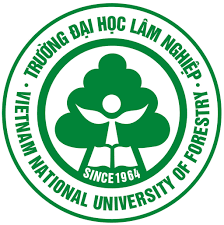 CHƯƠNG TRÌNH ĐÀO TẠOĐẠI HỌC – HỆ CHÍNH QUYNGÀNH:  KẾ TOÁN(Ban hành kèm theo Quyết định số 413-2/QĐ-ĐHLN-ĐT ngày 05 tháng 03 năm 2020 của Hiệu trưởng Trường Đại học Lâm nghiệp)Hà Nội, năm 2020MỤC LỤCPHẦN 1. GIỚI THIỆU CHUNG VỀ CHƯƠNG TRÌNH ĐÀO TẠOThông tin về cơ sở cấp bằng và cơ sở đào tạoĐơn vị cấp bằng: Trường Đại học Lâm nghiệpĐơn vị đào tạo: Khoa kinh tế và quản trị kinh doanhMột số thông tin về chương trình đào tạoTên chương trình: Chương trình đào tạo ngành Kế toánTrình độ đào tạo: Đại họcNgành đào tạo:Tiếng Việt: Kế toánTiếng Anh: AccountingMã ngành: 7340301Thời gian đào tạo: 4 nămLoại hình đào tạo: Chính quyKhối lượng kiến thức toàn khoá học: 136 tín chỉMục tiêu đào tạoMục tiêu chung	Chương trình đào tạo ngành Kế toán trình độ đại học nhằm đào tạo cử nhân chuyên ngành kế toán có sức khỏe và phẩm chất đạo đức tốt, có bản lĩnh chính trị vững vàng, có đạo đức nghề nghiệp kế toán; nắm vững những kiến thức cơ bản, cơ sở và bổ trợ về lĩnh vực kinh tế - tài chính - quản trị kinh doanh; có kiến thức toàn diện và chuyên sâu về kế toán; có khả năng thực hiện và giải quyết công việc một cách độc lập, sáng tạo; linh hoạt, năng động và thích ứng nhanh với những thay đổi của toàn cầu hóa và hội nhập kinh tế quốc tế. Đáp ứng nhu cầu nguồn nhân lực cho doanh nghiệp, đơn vị hành chính sự nghiệp và các tổ chức kinh tế - xã hội khác. Mục tiêu cụ thể	- Về kiến thức, kỹ năng, năng lực tự chủ và chịu trách nhiệm: 	+  Trang bị cho người học các kiến thức cơ bản về kinh tế, xã hội, chính trị và pháp luật;	+  Trang bị cho sinh viên các kiến thức chuyên sâu và hiện đại về. kế toán, kiểm toán và tài chính; có khả năng học tập nâng cao cũng như học tiếp các chứng chỉ nghề nghiệp kế toán, kiểm toán	+  Trang bị cho người học kỹ năng tổ chức công tác kế toán, hạch toán kế toán, xử lý chứng từ, sổ sách kế toán, lập và phân tích các báo cáo kế toán trong các cơ quan, đơn vị và tổ chức kinh tế - xã hội; kỹ năng thực hiện công việc kế toán trên các phần mềm kế toán.	+  Trang bị cho người học Trang bị cho người học kỹ năng phân tích, so sánh và xử lý một cách độc lập, sáng tạo các vấn đề tài chính, kỹ năng tư vấn cho lãnh đạo doanh nghiệp về lĩnh vực kế toán và tham gia xây dựng mô hình chung về tổ chức hạch toán ở doanh nghiệp	+  Trang bị cho người học kỹ năng làm việc độc lập, khả năng phối hợp hoạt động theo nhóm để giải quyết vấn đề trong thực tiễn trong bối cảnh toàn cầu hóa và hội nhập kinh tế quốc tế; kỹ năng sử dụng thành thạo các phần mềm văn phòng thông dụng và khai thác thông tin trên internet; kỹ năng giao tiếp, thuyết trình; kỹ năng sử dụng tiếng Anh trong lĩnh vực kế toán.	+  Rèn luyện đạo đức và trách nhiệm nghề nghiệp, tinh thần cầu thị, chủ động sáng tạo, linh hoạt, năng động, thích ứng nhanh với những thay đổi của công việc trong bối cảnh toàn cầu hóa và hội nhập kinh tế quốc tế để thực hiện các nhiệm vụ được giao.- Trình độ ngoại ngữ và tin học: Đạt chuẩn đầu ra về ngoại ngữ và tin học theo quy định hiện hành của Trường Đại học Lâm nghiệp.Đối tượng, tiêu chí tuyển sinhĐối tượng tuyển sinh: Theo quy định của Bộ Giáo dục và đào tạoHọc sinh tốt nghiệp trung học phổ thông, có đủ điều kiện theo quy chế tuyển sinh hiện hành của Bộ Giáo dục và Đào tạo.- Khối thi xét tuyển điểm:	A00: Toán, Lý, Hóa	B00: Toán, Hóa, Sinh	D01:Toán, Lý, Tiếng Anh	D00:Toán, Văn, Tiếng AnhHình thức đào tạo: Đào tạo theo hệ thống tín chỉĐiều kiện tốt nghiệpChương trình đào tạo được tổ chức theo học chế tín chỉ và thực hiện theo văn bản số 17/VBHN-BGD&ĐT ngày 15 tháng 5 năm 2014 của Bộ trưởng Bộ giáo dục và Đào tạo về việc Ban hành Quy chế đào tạo đại học và cao đẳng hệ chính quy theo học chế tín chỉ.PHẦN 2. CHUẨN ĐẦU RA CỦA CHƯƠNG TRÌNH ĐÀO TẠO	Sau khi hoàn thành khóa học, người học sẽ đạt được các yêu cầu sau đây:Kiến thứcKiến thức chung	Có hiểu biết về những nguyên lý cơ bản của chủ nghĩa Mác - Lênin, tư tưởng Hồ Chí Minh và đường lối cách mạng Việt Nam; có kiến thức cơ bản trong các lĩnh vực Khoa học tự nhiên, khoa học xã hội, kiến thức chung của khối ngành kinh tế và kiến thức cơ sở của ngành kế toán.Kiến thức chuyên ngành           - Sinh viên nắm và vận dụng, phân tích và đánh giá được những kiến thức chuyên sâu về kế toán tài chính, kế toán quản trị, kế toán ngân sách, kế toán hành chính sự nghiệp, kế toán ngân hàng, kế toán xuất nhập khẩu; nắm chắc quy trình quy trình tổ chức công tác kế toán, hạch toán các nghiệp vụ kế toán và quy trình luân chuyển chứng từ; lập báo cáo tài chính, báo cáo quản trị, phân tích thông tin, số liệu kế toán, tham mưu, tư vấn cho nhà quản trị để đưa ra quyết định kinh doanh;	- Sinh viên nắm được các kiến thức cơ bản về thuế, tài chính doanh nghiệp, quản trị doanh nghiệp, phân tích kinh doanh; am hiểu chuẩn mực kế toán và chế độ kế toán để áp dụng trong doanh nghiệp, ngân hàng, các cơ quan hành chính, đơn vị sự nghiệp….Kiến thức bổ trợ Sinh viên áp dụng được kiến thức cơ bản về quản lý và điều hành khi giải quyết công việc thuộc lĩnh vực kế toán, kiểm toán và phân tích tài chính.Nắm được kiến thức bổ trợ pháp luật, các chuẩn mực của Việt Nam và quốc tế về kinh tế, tài chính, kế toán, kiểm toán và kiến thức ngoại ngữ, tin học.  Về kỹ năngKỹ năng cứng	- Có khả năng hoàn thành công việc phức tạp đòi hỏi vận dụng kiến thức lý thuyết và thực tiễn của ngành kế toán trong những bối cảnh khác nhau.	- Có khả năng lập luận, tư duy hệ thống và giải quyết được các vấn đề liên quan đến tổ chức công tác kế toán trong các loại hình doanh nghiệp và các cơ quan hành chính, đơn vị sự nghiệp;	- Thực hiện được toàn bộ công việc kế toán từ khâu chứng từ, sổ kế toán đến báo cáo kế toán	-Thực hiện được các công việc: lập, kê khai, quyết toán thuế trong các cơ quan, tổ chức, đơn vị.	- Thực hiện được các công việc: lập và phân tích dự toán, kế hoạch tài chính, báo cáo tài chính, phân tích tài chính và phân tích kinh doanh.	- Biết thiết kế hệ thống thông tin kế toán, báo cáo tài chính và báo cáo quản trị đáp ứng yêu cầu quản lý; Báo cáo được các thông tin về tình hình tài chính của đơn vị để phục vụ yêu cầu của nhà quản trị; Kiểm tra, đánh giá được công tác tài chính, kế toán của tất cả các loại hình doanh nghiệp; đơn vị hành chính sự nghiệp, các tổ chức kinh tế, chính trị xã hội.	- Xác định được thực tế công việc chuyên môn thuộc lĩnh vực kế toán, kiểm toán và phân tích tài chính; Vận dụng được kỹ năng nghề nghiệp để giải quyết vấn đề thực tế.	- Soạn thảo và trình bày được các văn bản kinh tế, văn bản hành chính theo quy định.Kỹ năng mềm 	-Thực hiện được việc tiếp cận và khai thác được các nguồn thông tin, hệ thống các văn bản pháp quy phục vụ cho chuyên môn, nghiệp vụ	- Linh hoạt và thích ứng được trong các hoàn cảnh mới; Xây dựng được mục tiêu và tổ chức bố trí công việc có kế hoạch, làm việc độc lập sáng tạo, luôn tập trung để đạt mục tiêu công việc.	- Tổ chức và tham gia làm việc nhóm hiệu quả; phối hợp được với các thành viên trong nhóm, có kỹ năng lắng nghe, thu nhận; Thực hiện được các công việc: giải thích, tổng hợp ý kiến, phản biện, bảo vệ quan điểm và thuyết trình. 	- Kỹ năng ngoại ngữ: Sinh viên sau khi tốt nghiệp đạt chuẩn đầu ra tiếng Anh tương đương TOEIC 450 và tương đương (được ban hành và công bố theo Quyết định số 2441/ QĐ- ĐHLN- ĐT ngày 16/11/2018 của Hiệu trưởng Trường Đại học Lâm nghiệp)		- Kỹ năng tin học: Sinh viên sau khi tốt nghiệp đạt chuẩn đầu ra tin học (được ban hành và công bố theo Quyết định số 2440/ QĐ- ĐHLN-ĐT ngày 16/11/2018 của Hiệu trưởng Trường Đại học Lâm nghiệp); Sử dụng được phần mềm kế toán; có khả năng nghiên cứu để sử dụng các phần mềm quản lý khácVề thái độPhẩm chất đạo đức, ý thức nghề nghiệp, trách nhiệm công dân	Có ý thức công dân, chấp hành nghiêm chỉnh mọi chủ trương, đường lối của Đảng, chính sách và pháp luật của nhà nước;Trách nhiệm, đạo đức, tác phong nghề nghiệp, thái độ phục vụ	Trung thực, có đạo đức và trách nhiệm đối với công việc;Khả năng cập nhật kiến thức, sáng tạo trong công việc	Có ý thức học tập nâng cao trình độ không ngừng; sáng tạo, linh hoạt trong công việc Yêu cầu về ngoại ngữ, tin họcYêu cầu về ngoại ngữ	Sinh viên sau khi tốt nghiệp đạt chuẩn đầu ra tiếng Anh tương đương TOEIC 450 và tương đương (được ban hành và công bố theo Quyết định số 2441/ QĐ- ĐHLN- ĐT ngày 16/11/2018 của Hiệu trưởng Trường Đại học Lâm nghiệp)	Yêu cầu về tin học	Sinh viên sau khi tốt nghiệp đạt chuẩn đầu ra tin học (được ban hành và công bố theo Quyết định số 2440/ QĐ- ĐHLN-ĐT ngày 16/11/2018 của Hiệu trưởng Trường Đại học Lâm nghiệp)Vị trí việc làm của người học sau khi tốt nghiệp	- Làm kế toán hoặc các công việc chuyên môn liên quan thuộc khối ngành kinh tế tại các doanh nghiệp, đơn vị hành chính sự nghiệp và các đơn vị kinh tế - xã hội khác. 	- Làm cán bộ kế toán, tài chính trong các loại hình doanh nghiệp của nền kinh tế, các tổ chức phi lợi nhuận, tổ chức xã hội, tổ chức phi chính phủ; tự tạo lập công ty dịch vụ kế toán để tìm kiếm cơ hội kinh doanh riêng cho bản thân; cán bộ nghiên cứu, giảng viên về kế toán tại các trường, viện, trung tâm nghiên cứu, các cơ sở đào tạo nguồn nhân lực kế toán, kiểm toán; hành nghề dịch vụ kế toán, đại lý thuế,…Khả năng học tập, nâng cao trình độ sau khi ra trườngCử nhân Kế toán sau tốt nghiệp có thể đào tạo nâng cao ở các bậc sau đại học như:	- Tiếp tục học tập ở bậc cao hơn (Thạc sĩ, Tiến sĩ) trong nước và các cơ sở đào tạo nước ngoài;	- Liên thông sang các ngành đào tạo khác ở trình độ đại học.Các chương trình, tài liệu, chuẩn quốc tế mà nhà trường tham khảoCác chương trình, tài liệu chuẩn đầu ra trong nước	- Bộ Giáo dục & Đào tạo (2010), Hướng dẫn xây dựng và công bố chuẩn đầu ra ngành đào tạo, Hướng dẫn số 2196/BGDĐT-GDĐH ngày 22/04/2010.-  Bộ Giáo dục và Đào tạo (2015), Quy định khối lượng kiến thức tối thiểu, yêu cầu về năng lực mà người học đạt được sau khi tốt nghiệp đối với mỗi trình độ đào tạo của giáo dục đại học và quy trình xây dựng, thẩm định, ban hành chương trình đào tạo trình độ đại học, thạc sĩ, tiến sĩ, (Ban hành kèm theo Thông tư số 07/2015/TT-BGDĐT ngày 16 tháng 4 năm 2015).- Quốc hội nước Cộng hòa XHCN Việt Nam (2018), Luật sửa đổi, bổ sung một số điều của Luật Giáo dục đại học số 08/2012/QH13 đã được sửa đổi, bổ sung một số điều theo Luật số 32/2013/QH13, Luật số 74/2014/QH13 và Luật số 97/2015/QH13.- Trường Đại học Tôn Đức Thắng (2018), Chuẩn đầu ra ngành Kế toán, truy cập tại: https://aaf.tdtu.edu.vn/tin-tuc/2020/chuan-dau-ra-2018-nganh-ke-toan.- Trường Đại học Lâm nghiệp (2015), Quy định chuẩn đầu ra chương trình đào tạo (Ban hành kèm theo Quyết định số 2573/QĐ-ĐHLN-ĐT ngày 31/12/2015).- Trường Đai học Lâm nghiệp (2016), Chuẩn đầu ra ngành Kế toán (Ban hành kèm theo Quyết định số 859/QĐ – ĐHLN - KT&ĐBCL ngày 15/03/2016).- Trường Đại học Kinh tế Quốc dân (2017), Chuẩn đầu ra ngành Kế toán.- Trường Đại học Thủy Lợi (2019), Chuẩn đầu ra ngành Kế toán.- Trường Đại học Thương Mại, Chuẩn đầu ra ngành Kế toán.Các chương trình, tài liệu chuẩn đầu ra ngoài nướcChuẩn đầu ra và chương trình đào tạo ngành Kế toán của các trường đại học: California State Univesity – San Bernardino (Hoa Kỳ), University of Kentucky (Hoa Kỳ), California State University - East bay (Hoa Kỳ), Oregon State University (Hoa Kỳ), Kansas State University (Hoa Kỳ), University of Cambridge (Anh), The University of Sydney (Úc).PHẦN 3. NỘI DUNG CHƯƠNG TRÌNH ĐÀO TẠOTóm tắt yêu cầu chương trình đào tạoKhung chương trình đào tạoIII. Thực tập nghề nghiệp: 5 tín chỉ         Tổng số tín chỉ: 136 tín chỉ. Ma trận kiến thức, kỹ năng theo chuẩn đầu ra đã công bốMA TRẬN MỐI QUAN HỆ GIỮA MỤC TIÊU ĐÀO TẠO VÀ CHUẨN ĐẦU RABẢNG MÃ HÓA MỤC TIÊU CHƯƠNG TRÌNH ĐÀO TẠO NĂM 2019MA TRẬN MỐI QUAN HỆ GIỮA CHUẨN ĐẦU RA VÀ MỤC TIÊU CHƯƠNG TRÌNH ĐÀO TẠO 3.4 Mô tả sơ lược môn học/học phầnHỌC PHẦN: NHỮNG NGUYÊN LÝ CƠ BẢN CỦA CHỦ NGHĨA MÁC-LÊNIN1. Thông tin chung về học phần:1.1. Tên học phầnTên tiếng Việt: Những nguyên lý cơ bản của Chủ nghĩa Mác - LêninTên tiếng Anh: The basic principles of Marxism-Leninism1.2. Mã số học phần: NLC        1.3. Số tín chỉ:            (Số tiết đã quy đổi theo quy chế hiện hành)2. Đơn vị phụ trách học phầnBộ môn: Những nguyên lý cơ bản của Chủ nghĩa Mác – Lênin.Khoa: Lý luận chính trị.3. Điều kiện tiên quyết: Bố trí học năm thứ nhất trình độ đào tạo đại học, cao đẳng khối không chuyên ngành Mác-Lênin, tư tưởng Hồ Chí Minh; là môn học đầu tiên của chương trình các môn Lý luận chính trị trong trường đại học, cao đẳng.4. Mục tiêu của học phần4.1. Kiến thức: Xác lập cơ sở lý luận cơ bản nhất để từ đó có thể tiếp cận được nội dung môn học Tư tưởng Hồ Chí Minh và Đường lối cách mạng của Đảng Cộng sản Việt Nam, hiểu biết nền tảng tư tưởng của Đảng.4.2. Kỹ năng: Sinh viên có thể vận dụng các cơ sở lý luận cơ bản đó vào nhận thức, phân tích và giải quyết các vấn đề thực tiễn xã hội.4.3. Thái độ: Xây dựng niềm tin, lý tưởng cách mạng cho sinh viên. Từng bước xác lập thế giới quan, nhân sinh quan và phương pháp luận chung nhất để tiếp cận các khoa học chuyên ngành được đào tạo.5. Mô tả tóm tắt nội dung học phần (khoảng 150 từ)Ngoài 1 chương mở đầu nhằm giới thiệu khái lược về chủ nghĩa Mác-Lênin và một số vấn đề chung của môn học. Căn cứ vào mục tiêu môn học, nội dung chương trình môn học được cấu trúc thành 3 phần, 9 chương: Phần thứ nhất có 3 chương bao quát những nội dung cơ bản về thế giới quan và phương pháp luận của chủ nghĩa Mác-Lênin; phần thứ hai có 3 chương trình bày ba nội dung trọng tâm thuộc học thuyết kinh tế của chủ nghĩa Mác-Lênin về phương thức sản xuất tư bản chủ nghĩa; phần thứ ba có 3 chương, trong đó có 2 chương khái quát những nội dung cơ bản thuộc lý luận của chủ nghĩa Mác-Lênin về chủ nghĩa xã hội và 1 chương khái quát chủ nghĩa xã hội hiện thực và triển vọng.6. Chuẩn đầu ra của học phần7. Cấu trúc nội dung học phầnHỌC PHẦN: ĐƯỜNG LỐI CÁCH MẠNG CỦA ĐẢNG CỘNG SẢN VIỆT NAM1. Thông tin chung về học phần1.1. Tên học phầnTên học phần tiếng Việt: Đường lối cách mạng của Đảng cộng sản Việt NamTên học phần tiếng Anh: Revolutionary Lines of the Vietnam Communist Party1.2. Mã số học phần: ĐLC1.3. Số tín chỉ: 3(Số tiết đã quy đổi theo quy định hiện hành)2. Đơn vị phụ trách học phầnBộ môn: Bộ môn Đường lối CM của Đảng cộng sản Việt Nam Khoa: Khoa Lý luận chính trị - Trường Đại học Lâm nghiệp.3. Điều kiện tiên quyết: Sau khi học xong môn Những NLCB của CN MLN4. Mục tiêu của học phần4.1. Kiến thức: Cung cấp cho sinh viên những nội dung cơ bản của đường lối cách mạng của Đảng Cộng sản Việt Nam, trong đó chủ yếu tập trung vào đường lối của Đảng thời kỳ đổi mới trên một số lĩnh vực cơ bản của đời sống xã hội phục vụ cho cuộc sống và công tác. 4.2. Kỹ năng: Giúp sinh viên vận dụng kiến thức môn học để chủ động, tích cực trong giải quyết những vấn đề kinh tế, chính trị, văn hoá, xã hội theo đường lối, chính sách, pháp luật của Đảng và Nhà nước.4.3. Thái độ: củng cố niềm tin của sinh viên vào sự lãnh đạo của Đảng trong công cuộc xây dựng đất nước và bảo vệ Tổ quốc5. Mô tả tóm tắt nội dung học phần Ngoài Chương mở đầu Đối tượng, nhiệm vụ và phương pháp nghiên cứu môn Đường lối cách mạng của Đảng cộng sản Việt Nam thì môn Đường lối CM của ĐCS Việt Nam bao gồm 8 chương. Cụ thể: Chương I: Sự ra đời của Đảng Cộng sản Việt Nam và Cương lĩnh chính trị đầu tiên của Đảng. Chương II: Đường lối đấu tranh giành chính quyền (1930-1945) Chương III: Đường lối kháng chiến chống thực dân Pháp và đế quốc Mỹ xâm lược (1945-1975)Chương IV: Đường lối công nghiệp hoáChương V: Đường lối xây dựng nền kinh tế thị trường định hướng xã hội chủ nghĩaChương VI: Đường lối xây dựng hệ thống chính trịChương VII: Đường lối xây dựng văn hoá và giải quyết các vấn đề xã hộiChương VIII:  Đường lối đối ngoại6. Chuẩn đầu ra của học phần7. Cấu trúc nội dung học phần:HỌC PHẦN: TƯ TƯỞNG HỒ CHÍ MINH1. Thông tin chung về học phần1.1. Tên học phầnTên học phần tiếng Việt: Tư tưởng Hồ Chí MinhTên học phần tiếng Anh: Ho Chi Minh's thought1.2. Mã số học phần: TTM41.3. Số tín chỉ:(Số tiết đã quy đổi theo quy chế hiện hành)2. Đơn vị phụ trách học phầnBộ môn: Tư tưởng Hồ Chí MinhKhoa/Viện/Trung tâm: Lý luận Chính trị3. Điều kiện tiên quyết: Sinh viên phải học xong học phần Những Nguyên lý cơ bản của chủ nghĩa Mác - Lênin.4. Mục tiêu của học phần4.1. Kiến thức: - Cung cấp những hiểu biết có tính hệ thống tư tưởng Hồ Chí Minh về những vấn đề cơ bản của cách mạng Việt Nam, những giá trị đạo đức văn hoá Hồ Chí Minh.- Tiếp tục cung cấp những kiến thức cơ bản về chủ nghĩa Mác - Lênin.4.2. Kỹ năng:-  Rèn luyện cho sinh viên kỹ năng phân tích, tổng hợp, khái quát thực tiễn hình thành quy luật và lý luận.- Cùng với môn học Những nguyên lý cơ bản của chủ nghĩa Mác-Lênin tạo lập những hiểu biết về nền tảng tư tưởng, kim chỉ nam hành động của Đảng và cách mạng nước ta.4.3. Thái độ:- Xây dựng cho sinh viên bản lĩnh chính trị, niềm tin vào sự lãnh đạo của Đảng; con đường cách mạng mà Đảng và Bác Hồ đã lựa chọn.- Góp phần xây dựng nền tảng đạo đức con người mới.5. Mô tả tóm tắt nội dung học phần (khoảng 150 từ)Tư tưởng Hồ Chí Minh là một hệ thống quan điểm toàn diện và sâu sắc về những vấn đề cơ bản của cách mạng Việt Nam. kết quả của sự vận dụng và phát triển sáng tạo chủ nghĩa Mác - Lênin vào điều kiện cụ thể của nước ta, kế thừa và phát triển các giá trị truyền thống tốt đẹp của dân tộc, tiếp thu tinh hoa văn hóa nhân loại; là tài sản tinh thần vô cùng to lớn và quý giá của Đảng và dân tộc ta, mãi mãi soi đường cho sự nghiệp cách mạng của nhân dân ta giành thắng lợi.Ngoài chương mở đầu, nội dung môn học gồm 7 chương: chương 1, trình bày về cơ sở, quá trình hình thành và phát triển tư tưởng Hồ Chí Minh; từ chương 2 đến chương 7 trình bày những nội dung cơ bản của Tư tưởng Hồ Chí Minh theo mục tiêu môn học.6. Chuẩn đầu ra của học phần(nhớ, hiểu, áp dụng, phân tích, đánh giá và sáng tạo)-Bloom7. Cấu trúc nội dung học phần:HỌC PHẦN: PHÁP LUẬT ĐẠI CƯƠNG 	1. Thông tin chung về học phần1.1. Tên học phầnTên học phần tiếng Việt: Pháp luật đại cương Tên học phần tiếng Anh: General Legislation1.2. Mã số học phần: PLD41.3. Số tín chỉ:(Số tiết đã quy đổi theo quy chế hiện hành)2. Đơn vị phụ trách học phầnBộ môn: LuậtKhoa/Viện/Trung tâm: Khoa Kinh tế và quản trị kinh doanh 3. Điều kiện tiên quyết: Không4. Mục tiêu của học phần4.1. Kiến thức:- Nắm được các khái niệm , phạm trù cơ bản về nhà nước và pháp luật dưới góc độ khoa học pháp lý.- Nắm được cơ cấu tổ chức và hoạt động của bộ máy nhà nước cộng hòa xã hội chủ nghĩa Việt Nam.- Nắm được trình tự và thẩm quyền ban hành các văn bản quy phạm pháp luật Việt Nam.4.2. Kỹ năng:- Có khả năng phân tích đánh giá các hiện tượng chính trị - pháp lý trong đời sống  xã hội. Khả năng áp dụng các kiến thức để đánh giá và giải quyết các công việc trong thực tiễn.- Đánh giá và phân tích những tình huống pháp lý cơ bản nhất.4.3. Thái độ:Có thái độ tuân thủ nghiêm chỉnh các quy định pháp luật, ý thức một cách đầy đủ bổn phận, nghĩa vụ của mình đối với Nhà nước và xã hội với tư cách là một công dân của đất nước.5. Mô tả tóm tắt nội dung học phần- Pháp luật đại cương là môn học thuộc khối kiến thức khoa học pháp lý cơ sở của tất cả các chuyên ngành.- Là môn học giữ vài trò phương pháp luận để nhận thức đúng đắn các vấn đề có tính bản chất, các quy luật của nhà nước và pháp luật, là cơ sở luận giải cho các môn khoa học pháp lý chuyên ngành.6. Cấu trúc nội dung học phần:HỌC PHẦN: TIẾNG ANH HỌC PHẦN 11. Thông tin chung về học phần1.1. Tên học phầnTên học phần tiếng Việt: Tiếng Anh học phần ITên học phần tiếng Anh: English 11.2. Mã số học phần: EN0011.3. Số tín chỉ:04(Số tiết đã quy đổi theoquy chế hiện hành)2. Đơn vị phụ trách học phầnBộ môn:Ngoại ngữKhoa/Viện/Trung tâm:Kinh tế & Quản trị kinh doanh3. Điều kiện tiên quyết: Không4. Mục tiêu của học phần4.1. Về kiến thức- Trang bị kiến thức cơ bản trình độ A1 (Elementary) về ngữ pháp, từ vựng và các kĩ năng: nghe, nói, đọc, viết.- Nắm vững và có thể sử dụng tiếng Anh trong các tình huống giao tiếp thông dụng hàng ngày.-Tạo cơ hội tìm hiểu thêm về nền văn hoá các nước nói tiếng Anh.- Trang bị kiến thức cơ bản để học tiếp môn học Tiếng Anh học phần II.4.2. Về kỹ năng- Rèn luyện các kỹ năng ngôn ngữ nghe – nói - đọc - viết ở trình độ A1(Elementary/ Basic knowledge).- Tạo khả năng tự học và làm việc theo nhóm.- Chủ động, tự tin khi sử dụng tiếng Anh trong các tình huống.- Sử dụng các công cụ ứng dụng công nghệ thông tin trong việc học tiếng Anh.5. Mô tả tóm tắt nội dung học phầnMôn học tiếng Anh học phần I được triển khai dựa trên cuốn giáo trình New Headway Elementary the 3rd edition bao gồm 8 bài trang bị những kiến thức sau đây:- Ngữ pháp: Các thì của động từ; từ loại ( danh từ, tính từ, mạo từ …); sở hữu cách; so sánh tính từ; cách sử dụng giới từ.- Từ vựng: Cung cấp vốn từ cơ bản, gần gũi với cuộc sống: gia  đình, bạn bè, học tập, sở thích, thời tiết để vận dụng vào các kỹ năng nghe, nói, đọc và viết.6. Chuẩn đầu ra của học phần7.Nội dung học phầnHỌC PHẦN: TIẾNG ANH HỌC PHẦN 21. Thông tin chung về học phần1.1. Tên học phầnTên học phần tiếng Việt: Tiếng Anh học phần IITên học phần tiếng Anh: English 21.2. Mã số học phần:EN4021.3. Số tín chỉ:03(Số tiết đã quy đổi theoquy chế hiện hành)2. Đơn vị phụ trách học phầnBộ môn:Ngoại ngữKhoa/Viện/Trung tâm:Kinh tế & Quản trị kinh doanh3. Điều kiện tiên quyết: Tiếng Anh học phần I4. Mục tiêu của học phần 4.1. Về kiến thức- Trang bị kiến thức cơ bản trình độ cuối A1 và đầu A2 (Elementary) về ngữ pháp, từ vựng và các kĩ năng: nghe, nói, đọc, viết.- Nắm vững và có thể sử dụng tiếng Anh trong các tình huống giao tiếp thông dụng hàng ngày.-Tạo cơ hội tìm hiểu thêm về nền văn hoá các nước nói tiếng Anh.4.2. Về kỹ năng- Rèn luyện các kỹ năng ngôn ngữ nghe – nói - đọc - viết ở trình độ cuối A1(Elementary/ Basic knowledge).- Tạo khả năng tự học, làm việc theo nhóm.- Chủ động, tự tin khi sử dụng tiếng Anh trong các tình huống.- Có thể ứng dụng  công nghệ thông tin trong việc học tiếng Anh.5. Mô tả tóm tắt nội dung học phầnMôn học tiếng Anh học phần II được triển khai dựa trên cuốn giáo trình New Headway Elementary (the 3rd edition – Liz and John Soars) bao gồm 6 bài (từ  bài 9 đến bài 14) bao gồm những kiến thức cơ bản  như sau:- Ngữ pháp: Các thì của động từ (Hiện tại tiếp diễn, Tương lại gần, Hiện tại Hoàn thành); từ loại ( danh từ, tính từ, trạng từ, đại từ sở hữu); so sánh tính từ, động từ nguyên thể chỉ mục đích, các dạng câu hỏi,...- Từ vựng: Cung cấp vốn từ cơ bản, gần gũi với cuộc sống hàng ngày: đồ ăn và đồ uống, cuộc sống ở nông thôn và thành phố, mô tả người, mô tả cảm giác, thời tiết... để vận dụng vào các kỹ năng nghe, nói, đọc và viết.6. Chuẩn đầu ra của học phần7.Cấu trúc nội dung học phần:HỌC PHẦN: TIẾNG ANH HỌC PHẦN 31. Thông tin chung về học phần1.1. Tên học phầnTên học phần tiếng Việt: Tiếng Anh học phần IIITên học phần tiếng Anh: English 31.2. Mã số học phần:EN0031.3. Số tín chỉ:03(Số tiết đã quy đổi theoquy chế hiện hành)2. Đơn vị phụ trách học phầnBộ môn:Ngoại ngữKhoa/Viện/Trung tâm:Kinh tế & Quản trị kinh doanh3. Điều kiện tiên quyết: Tiếng Anh học phần II4. Mục tiêu của học phần4.1. Kiến thức:-Trang bị kiến thức cơ bản trình độ B1 (Pre-Intermediate) về ngữ pháp, từ vựng và các kĩ năng: nghe, nói, đọc, viết.- Nắm vững và có thể sử dụng tiếng Anh trong các tình huống giao tiếp thông dụng hàng ngày.-Tạo cơ hội tìm hiểu thêm về nền văn hoá các nước nói tiếng Anh.- Trang bị kiến thức cơ bản để học tiếp học phần IV.4.2. Kỹ năng:- Rèn luyện các kỹ năng ngôn ngữ nghe – nói - đọc - viết ở trình độ B1.- Tạo khả năng tự học, làm việc theo nhóm.- Chủ động, tự tin khi sử dụng tiếng Anh trong các tình huống giao tiếp hằng ngày.- Ngoài việc rèn luyện về kỹ năng, sinh viên còn có thể vận dụng khả năng ngôn ngữ vào công việc sau này.4.3. Thái độ:- Khơi dậy cho người học niềm đam mê học ngoại ngữ.- Hình thành đức tính ham học, tích cực,  chủ động tham gia các hoạt động trên lớp.- Rèn luyện tính kiên trì, cần mẫn và ý thức tự học.5. Mô tả tóm tắt nội dung học phầnMôn học tiếng Anh học phần III được triển khai dựa trên cuốn giáo trình New Headway Pre-intermediate(the 3rd edition – Liz and John Soars) bao gồm 7 bài (từ  bài 1 đến bài 7) bao gồm những kiến thức cơ bản  như sau:- Ngữ pháp: Ôn tập và bổ sung các thì, dạng của động từ, danh từ, tính từ, cách sử dụng mạo từ, đại từ bất định, từ chỉ số lượng, các dạng câu hỏi, cấu trúc động từ.- Từ vựng: Bổ sung vốn từ vựng về các lĩnh vực có liên quan đến các tình huống giao tiếp trong cuộc sống và sinh hoạt thường ngày để vận dụng vào các kỹ năng nghe, nói, đọc và viết.6. Chuẩn đầu ra của học phần7. Cấu trúc nội dung học phần:HỌC PHẦN: TIẾNG ANH HỌC PHẦN 41. Thông tin chung về học phần1.1. Tên học phầnTên học phần tiếng Việt: Tiếng Anh học phần IVTên học phần tiếng Anh: English 41.2. Mã số học phần: EN0041.3. Số tín chỉ:02(Số tiết đã quy đổi theoquy chế hiện hành)2. Đơn vị phụ trách học phầnBộ môn:Ngoại ngữKhoa/Viện/Trung tâm:Kinh tế & Quản trị kinh doanh3. Điều kiện tiên quyết: Tiếng Anh học phần III4. Mục tiêu của học phần4.1. Kiến thức:-Trang bị kiến thức cơ bản trình độ B1 (Pre-Intermediate) về ngữ pháp, từ vựng và các kĩ năng: nghe, nói, đọc, viết.- Nắm vững và có thể sử dụng tiếng Anh trong các tình huống giao tiếp thông dụng hàng ngày.-Tạo cơ hội tìm hiểu thêm về nền văn hoá các nước nói tiếng Anh.- Trang bị kiến thức cơ bản để học tiếp tiếng Anh chuyên ngành.4.2. Kỹ năng:- Rèn luyện các kỹ năng ngôn ngữ nghe – nói - đọc - viết ở trình độ B1.- Tạo khả năng tự học, làm việc theo nhóm.- Chủ động, tự tin khi sử dụng tiếng Anh trong các tình huống giao tiếp hằng ngày.- Ngoài việc rèn luyện về kỹ năng, sinh viên còn có thể áp dụng vào công việc sau này.4.3. Thái độ:- Khơi dậy cho người học niềm đam mê học ngoại ngữ.- Hình thành đức tính ham học, tích cực,  chủ động tham gia các hoạt động trên lớp.- Rèn luyện tính kiên trì, cần mẫn và ý thức tự học.5. Mô tả tóm tắt nội dung học phầnMôn học Anh văn học phần IV được triển khai dựa trên cuốn giáo trình New Headway Pre-intermediate (the 3rd edition - Liz and John Soars) từ bài 08 đến bài 12, bao gồm những kiến thức cơ bản như sau:- Ngữ pháp: các loại câu sử dụng mệnh đề thời gian, các loại câu điều kiện, câu ước, câu trần thuật (gián tiếp), câu bị động.- Từ vựng: Bổ sung vốn từ vựng về các lĩnh vực có liên quan đến các tình huống giao tiếp trong cuộc sống và sinh hoạt thường ngày để vận dụng vào các kỹ năng nghe, nói, đọc, viết.6. Chuẩn đầu ra của học phần7. Cấu trúc nội dung học phần:HỌC PHẦN: TOÁN CAO CẤP C1. Thông tin chung về học phần1.1. Tên học phầnTên học phần tiếng Việt: Toán cao cấp CTên học phần tiếng Anh: Calculus C1.2. Mã số học phần: QLD41.3. Số tín chỉ:(Số tiết đã quy đổi theo quy chế hiện hành)2. Đơn vị phụ trách học phầnBộ môn: ToánKhoa/Viện/Trung tâm: Cơ điện và Công trình3. Điều kiện tiên quyết: Không4. Mục tiêu của học phần4.1. Kiến thức: Sau khi học xong môn học, sinh viên cần nắm được+ Hiểu được giới hạn, các phép toán vi phân, tích phân của hàm một biến, đạo hàm riêng và cực trị của hàm hai biến. + Có kiến thức về định thức, ma trận, hệ phương trình và phương trình vi phân. Đây là kiến thức cơ bản về toán học để giúp cho việc tiếp thu các môn học cơ sở thuộc các ngành kinh tế.4.2 Kỹ năng: Sau khi học xong môn học, sinh viên có thể:Nắm vững lý thuyết biết vận dụng vào làm bài tập, hiểu được bản chất môn học và ứng dụng của môn học vào thực tế và các môn học khác.4.3 Thái độ: Tham gia đúng quy định về số buổi học quy định trên lớp, chuẩn bị bài trước khi lên lớp, hoàn thành bài tập được giao có thái độ chăm chỉ, nghiêm túc trong học tập5. Mô tả tóm tắt nội dung học phầnMôn toán cao cấp gồm những nội dung cơ bản sau:- Giới hạn của hàm số, tính liên tục, gián đoạn của hàm số.- Đạo hàm, vi phân, ứng dụng đạo hàm tính giới hạn các dạng vô định- Tích phân bất định của hàm số, tích phân xác định và những ứng dụng của tích phân xác định.- Định nghĩa về sự hội tự, phân kỳ của tích phân suy rộng.- Khái niệm về hàm hai biến, đạo hàm, vi phân của hàm hai biến, cực trị tự do của hàm hai biến, ứng dụng của cực trị (Phương pháp bình phương bé nhất).- Khái niệm về ma trận, định thức, các phép toán , tính chất đơn giản.- Ma trận nghịch đảo và cách tìm ma trận nghịch đảo bằng phụ đại số.- Hạng của ma trận.- Định nghĩa, khái niệm hệ phương trình đại số tuyến tính, cách giải và biện luận hệ.6. Chuẩn đầu ra của học phần 7. Cấu trúc nội dung học phần:HỌC PHẦN: XÁC SUẤT THỐNG KÊ1. Thông tin chung về học phần1.1. Tên học phầnTên học phần tiếng Việt: Xác suất  thống kê           Tên học phần tiếng Anh: Statistic and Probability1.2. Mã số học phần:1.3. Số tín chỉ: 3(Số tiết đã quy đổi theo quy chế hiện hành)2. Đơn vị phụ trách học phầnBộ môn Toán, Khoa Cơ điện và Công trình3. Điều kiện tiên quyết: Không4. Mục tiêu của học phần4.1. Kiến thức:Cung cấp cho sinh viên các khái niệm cơ bản về xác suất và các ứng dụng vào thống kê. Biết cách vận dụng các kết quả này vào nhiều môn học tiếp theo khác cũng như áp dụng vào thực tế.4.2. Kỹ năng:- Nắm vững cơ sở lý thuyết, biết vận dụng vào trong các bài tính toán cụ thể.- Hiểu được bản chất và các ứng dụng của môn học vào thực tế. 4.3. Thái độ:- Tham dự các buổi học trên lớp đầy đủ đúng giờ (có lí do báo cáo khi không thể tới lớp), hoàn thành các bài tập được giao.- Có ý thức học tập chăm chỉ, tích cực đọc thêm các tài liệu theo yêu cầu môn học, không làm việc riêng trong giờ học.5. Mô tả tóm tắt nội dung học phần - Nhận thức chung về biến cố và xác suất của biến cố, từ đó dẫn đến các nhận thức về biến ngẫu nhiên.- Hiểu và nắm được mục đích của phương pháp thống kê.6. Chuẩn đầu ra của học phần(nhớ, hiểu, áp dụng, phân tích, đánh giá và sáng tạo)-Bloom7. Cấu trúc nội dung học phần:HỌC PHẦN: TIN HỌC ĐẠI CƯƠNG1. Thông tin chung về học phần1.1. Tên học phầnTên học phần tiếng Việt: Tin học đại cươngTên học phần tiếng Anh: Basic Informatics1.2. Mã số học phần:1.3. Số tín chỉ: 042. Đơn vị phụ trách học phầnBộ môn: Tin họcKhoa: Kinh tế quản trị kinh doanh3. Điều kiện tiên quyết: Không4. Mục tiêu của học phần4.1. Kiến thức:Hiểu biết các kiến thức cơ bản về thông tin, xử lý thông tin. Nắm chắc kiến thức về máy tính, nguyên lý hoạt động của máy tính, các thiết bị, các loại phần mềm.Hiểu biết các kiến thức Internet, an toàn thông tin trên mạng, biết cách tìm kiếm và khai thác thông tin trên Internet.Hiểu biết và sử dụng các phần mềm thông dụng (các phần mềm hỗ trợ công tác văn phòng…)4.2. Kỹ năng:Sử dụng  thành thạo máy tính và một số phần mềm văn phòng thông dụng để có thể soạn thảo tài liệu, quản lý dữ liệu qua các bảng tính, trình diễn,  khai thác Internet để tìm kiếm thông tin và liên lạc qua email, có thể làm website đơn giản, sử dụng máy tính để giải quyết vấn đề.4.3. Thái độ:Có ý thức ứng dụng công nghệ thông tin vào công việc hàng ngày, nâng cao chất lượng của từng công việc, phong cách làm việc trong xã hội hiện đại5. Mô tả tóm tắt nội dung học phần:Môn học chia thành 2 phần. Phần 1: Cung cấp cho sinh viên các kiến thức cơ sở về thông tin, hiểu biết về máy tính, phần cứng, phần mềm và các ứng dụng công nghệ thông tin.Phần 2: Cung cấp kiến thức và thực hành rèn luyện kỹ năng sử dụng máy tính, tương tác làm việc với hệ điều hành, khai thác một số dịch vụ trên Internet, sử dụng các phần mềm văn phòng thông dụng.6. Cấu trúc nội dung học phần:HỌC PHẦN: QUẢN LÝ NHÀ NƯỚC VỀ KINH TẾ 1. Thông tin chung về học phần1.1. Tên học phầnTên học phần tiếng Việt: Quản lý Nhà nước về kinh tế Tên học phần tiếng Anh: State management on economy1.2. Mã số học phần: QLN41.3. Số tín chỉ:(Số tiết đã quy đổi theo quy chế hiện hành)2. Đơn vị phụ trách học phầnBộ môn: Kinh TếKhoa/Viện/Trung tâm: Kinh tế và Quản trị kinh doanh3. Điều kiện tiên quyết: Không4. Mục tiêu của học phần4.1. Kiến thức: Sau khi học xong môn học sinh viên có thể nắm được những kiến thức cơ bản về: -Vai trò của quản lý nhà nước về kinh tế, các chức năng và nguyên tắc quản lý nhà nước.-Các công cụ và phương pháp quản lý nhà nước về kinh tế, bộ máy quản lý nhà nước về kinh tế.-Văn bản và quyết định trong quản lý nhà nước về kinh tế.-Cán bộ công chức trong bộ máy quản lý nhà nước về kinh tế.4.2 Kỹ năng: 	-Giải thích được các chức năng, nhiệm vụ cơ bản của nhà nước trong quản lý về kinh tế từ đó đánh giá được những ưu điểm và nhược điểm của nhà nước trong thực hiện các chức năng và nhiệm vụ cơ bản đó.	-Liên hệ thực tế được các chức năng và nhiệm vụ quản lý nhà nước về kinh tế tại địa phương, cơ quan nhà nước cụ thể.	- Nhận biết được hệ thống các văn bản của nhà nước trong quản lý nhà nước về kinh tế.	-Phân tích và áp dụng được các công cụ và phương pháp quản lý nhà nước về kinh tế.4.3 Thái độ: 	Chủ động tích cực, tự giác học tập và hoàn thành các yêu cầu của giảng viên đối với môn học.5. Mô tả tóm tắt nội dung học phầnHọc phần này cung cấp những kiến thức cơ bản, có hệ thống về quản lý nhà nước nói chung, quản lý nhà nước về kinh tế nói riêng, bao gồm: Nhà nước và quản lý nhà nước, đặc điểm, đối tượng của quản lý nhà nước về kinh tế, mục tiêu, nguyên tắc, công cụ và phương pháp quản lý nhà nước về kinh tế, các chức năng cơ bản của quản lý nhà nước về kinh tế, văn bản và quyết định trong quản lý nhà nước về kinh tế, cơ cấu tổ chức bộ máy nhà nước và cán bộ, công chức trong bộ máy quản lý nhà nước về kinh tế.6. Chuẩn đầu ra của học phần7. Cấu trúc nội dung học phầnHỌC PHẦN: ĐỊA LÝ KINH TẾ VIỆT NAM1. Thông tin chung về học phần1.1. Tên học phầnTên học phần tiếng Việt: Địa lý Kinh tế Việt Nam Tên học phần tiếng Anh: Viet Nam Economic Geography 1.2. Mã số học phần: DLK41.3. Số tín chỉ: 03(Số tiết đã quy đổi theo quy chế hiện hành)2. Đơn vị phụ trách học phầnBộ môn: Bộ môn Kinh tếKhoa/Viện/Trung tâm: Khoa Kinh tế và Quản trị kinh doanh3. Điều kiện tiên quyết: Không4. Mục tiêu của học phần4.1. Kiến thức: 	Nắm vững kiến thức cơ bản về kinh tế xã hội như: tài nguyên thiên nhiên Việt Nam; dân số, lao động và việc làm; tổ chức lãnh thổ các ngành kinh tế, những vấn đề về kinh tế, xã hội của các vùng kinh tế ở Việt Nam.4.2. Kỹ năng:	Đánh giá được những thuận lợi và khó khăn của Việt Nam trong khu vực và trên thế giới.Vận dụng tổng hợp kiến thức đã học để đưa ra các phương án phát triển các vùng thông qua việc phân tích, đánh giá tình hình tài nguyên thiên nhiên, tài nguyên nhân văn, các ngành kinh tế cũng như hiện trạng các vùng kinh tế của Việt Nam.4.3. Thái độ:	Chủ động tích cực, tự giác học tập và hoàn thành các yêu cầu của giảng viên trên lớp.5. Mô tả tóm tắt nội dung học phần	Địa lý Kinh tế Việt Nam là môn học giảng dạy cho các chuyên ngành thuộc lĩnh vực kinh tế - xã hội. Để hiểu rõ những đặc điểm và tính qui luật tổ chức không gian kinh tế-xã hội ở nước ta, môn học  phân tích những đặc điểm và xu hướng hiện đại của sự phát triển kinh tế - xã hội;  đánh giá vai trò và vị trí của Việt Nam trong hệ thống phân công lao động khu vực và quốc tế;  tiềm năng và các nguồn lực chủ yếu, trước hết là các nguồn nội lực cho phát triển kinh tế;  phân tích hiện trạng và phương hướng tổ chức các ngành kinh tế, đồng thời môn học này sẽ giới thiệu một số vấn đề phát triển kinh tế xã hội của 7 vùng kinh tế trong cả nước.6. Chuẩn đầu ra của học phần7. Cấu trúc nội dung học phần:HỌC PHẦN: XÃ HỘI HỌC1. Thông tin chung về học phần1.1. Tên học phầnTên học phần tiếng Việt: Xã hội họcTên học phần tiếng Anh: Sociology1.2. Mã số học phần: XHH1.3. Số tín chỉ: 2(Số tiết đã quy đổi theo quy định hiện hành)2. Đơn vị phụ trách học phầnBộ môn: Bộ môn Đường lối CM của Đảng cộng sản Việt Nam Khoa: Khoa Lý luận chính trị - Trường Đại học Lâm nghiệp.3. Điều kiện tiên quyết: không4. Mục tiêu của học phần+ Kiến thức: Môn học này cung cấp cho người học những kiến thức căn bản về Xã hội học, từ đó vận dụng vào lý giải, đánh giá những vấn đề của thực tiễn xã hội, hình thành kỹ năng điều tra Xã hội học cho sinh viên.+ Kỹ năng: sinh viên có thể vận dụng các cơ sở lý luận cơ bản và phương pháp điều tra cụ thể vào nhận thức, phân tích và giải quyết các vấn đề thực tiễn xã hội.+ Thái độ: Xây dựng niềm tin, lý tưởng cho sinh viên. Cung cấp những nhận thức khách quan nhất về thực tế đời sống xã hội, có thái độ , nhận thức đúng đắn trước những vẫn đề xã hội nảy sinh. 5. Mô tả tóm tắt nội dung học phần Môn học này được chia làm 3 phần chính với 9 chương. Cụ thể: Phần I. Nhập môn Xã hội họcChương 1: Đối tượng, chức năng và nhiệm vụ nghiên cứu của Xã hội học Chương 2: Lịch sử hình thành và phát triển ngành Xã hội học Chương 3: Các khái niệm cơ bản của Xã hội họcPhần II. Phương pháp nghiên cứu Xã hội họcChương 4: Các phương pháp và kỹ thuật điều tra Xã hội học thông dụngChương 5: Các bước tiến hành một cuộc điều tra Xã hội học cơ bảnPhần III. Xã hội học chuyên biệtChương 6: Xã hội học Nông thônChương 7: Xã hội học Đô thịChương 8: Xã hội học về Dư luận xã hộiChương 9: Xã hội học Gia đình6. Cấu trúc nội dung học phần:HỌC PHẦN TÂM LÝ HỌC ĐẠI CƯƠNG1. Thông tin chung về học phần1.1. Tên học phầnTên học phần tiếng Việt: Tâm lý học đại cương	.	Tên học phần tiếng Anh: General psychology1.2. Mã số học phần: TLH1.3. Số tín chỉ:(Số tiết đã quy đổi theo quy chế hiện hành)2. Đơn vị phụ trách học phần: Trung tâm Công tác Xã hội & PTCĐ, Khoa Kinh tế & QTKD3. Điều kiện tiên quyết: Không4. Mục tiêu của học phần4.1. Kiến thức: Cung cấp cho sinh viên hệ thống kiến thức tổng quát về tâm lý học đại cương dưới quan điểm của chủ nghĩa duy vật biện chứng và chủ nghĩa duy vật lịch sử.  4.2. Kỹ năng: Sinh viên có kỹ năng vận dụng kiến thức được học để rèn luyện bản thân; hình thành, phát triển nhân cách, giải thích các hiện tượng tâm lý người theo quan điểm khoa học nhằm khai thác và sử dụng có hiệu quả yếu tố con người trong thực tiễn cuộc sống.4.3. Thái độ: Sinh viên có hứng thú với môn học, có lòng yêu nghề, tích cực rèn luyện, học tập5. Mô tả tóm tắt nội dung học phần (khoảng 150 từ)Môn tâm lý học đại cương là môn khoa học cơ bản về các yếu tố tâm lý con người trong đời sống hàng ngày. Nội dung chương trình môn học bao gồm: Những vấn đề khái quát về tâm lý học với tư cách là một khoa học; cơ sở tự nhiên và cơ sở xã hội của tâm lý người; sự hình thành, phát triển tâm lý, ý thức; hoạt động nhận thức; tình cảm và ý chí; nhân cách và sự hình thành, phát triển nhân cách.6. Chuẩn đầu ra của học phần(nhớ, hiểu, áp dụng, phân tích, đánh giá và sáng tạo)-Bloom7. Cấu trúc nội dung học phần:HỌC PHẦN: LỊCH SỬ CÁC HỌC THUYẾT KINH TẾ1. Thông tin chung về học phần1.1. Tên học phầnTên học phần tiếng Việt: Lịch sử các học thuyết kinh tếTên học phần tiếng Anh: The history of economic theories1.2. Mã số học phần: LCK41.3. Số tín chỉ: 03(Số tiết đã quy đổi theo quy chế hiện hành)2. Đơn vị phụ trách học phầnBộ môn: Kinh tếKhoa/Viện/Trung tâm: Kinh tế và Quản trị kinh doanh3. Điều kiện tiên quyết: Những nguyên lý cơ bản của chủ nghĩa Mác - Lênin4. Mục tiêu của học phần4.1. Kiến thức: Sinh viên sau khi học xong môn học này cần nắm được những kiến thức giáo dục đại cương về Lý luận của Chủ nghĩa Mác Lênin và Tư tưởng Hồ Chí Minh.Ngoài ra, sinh viên cần nắm được những kiến thức cơ bản như:- Lịch sử hình thành và phát triển của khoa học kinh tế.- Nắm được một cách có hệ thống sự ra đời, đặc điểm, nội dung cơ bản, vị trí của các học thuyết kinh tế đối với sự phát triển của lý luận kinh tế và thực tiễn.4.2 Kỹ năng: - Phân tích, đối chứng, so sánh các tư tưởng kinh tế, nắm được lôgic phát triển của tư tưởng kinh tế- Mở rộng khả năng hiểu biết, tạo cơ sở lý luận cho nghiên cứu các môn kinh tế ngành, nâng cao khả năng tư duy kinh tế- Khả năng phân tích, đánh giá, phê phán và có sự vận dụng phù hợp vào nghiên cứu và hoạt động thực tiễn. - Người học mở rộng nâng cao nhận thức về nền kinh tế thị trường- Vận dụng được những kiến thức đã học vào hoạt động thực tiễn phát triển nền kinh tế định hướng xã hội chủ nghĩa ở nước ta.- Có kỹ năng làm việc độc lập và tổ chức làm việc theo nhóm, có khả năng giao tiếp tốt, tự tin, năng động trong công việc.4.3 Thái độ:  Hiểu rõ và thực hiện tốt chủ trương, đường lối, chính sách kinh tế của Đảng, Nhà nước trong công cuộc đổi mới.5. Mô tả tóm tắt nội dung học phầnKết cấu môn học được chia thành 9 chương. Nội dung các chương sẽ giới thiệu các vấn đề cơ bản về sự hình thành và nội dung cơ bản các lý luận kinh tế của các trường phái kinh tế, các nhà kinh tế học tiêu biểu gắn với thời kỳ hình thành của khoa học kinh tế: trường phái Trọng Thương, trường phái Trọng Nông, Kinh tế học cổ điển Anh, Kinh tế học tầm thường, trường phái Tiểu tư sản, Chủ nghĩa XH không tưởng Tây âu, Trường phái Tân cổ điển; với thời kỳ chủ nghĩa tư bản hiện đại: trường phái Keynes, chủ nghĩa tự do mới, kinh tế học trường phái chính hiện đại; kinh tế học Mác - Lênin và một số các lý thuyết tiêu biểu về tăng trưởng và phát triển kinh tế. 6. Chuẩn đầu ra của học phần7. Cấu trúc nội dung học phần:HỌC PHẦN: KỸ NĂNG GIAO TIẾP1. Thông tin chung về học phần1.1. Tên học phầnTên học phần tiếng Việt: Kỹ năng giao tiếp Tên học phần tiếng Anh: Communication skills1.2. Mã số học phần:1.3. Số tín chỉ: 02(Số tiết đã quy đổi theo quy chế hiện hành)2. Đơn vị phụ trách học phầnBộ môn: Khuyến nông và KHCTKhoa/Viện/Trung tâm: Viện Quản lý đất đai và PTNT 3. Điều kiện tiên quyết: Không4. Mục tiêu của học phần4.1. Kiến thức: - Trình bày và giải thích được khái niệm, vai trò của giao tiếp, các nguyên tắc của giao tiếp, các yếu tố cơ bản của quá trình giao tiếp.- Trình bày và giải thích được các nội dung và yêu cầu của các kỹ năng giao tiếp cơ bản.4.2. Kỹ năng: - Trình diễn và thực hiện được các kỹ năng như: kỹ năng chú ý, kỹ năng quan sát, kỹ năng lắng nghe tích cực, kỹ năng phản hồi, kỹ năng vấn đáp, kỹ năng trình bày, kỹ năng quản lý hoạt động nhóm.- Trình diễn và thực hiện được các phương pháp như: phương pháp phân tích thông tin, phương pháp trực quan hóa thông tin, phương pháp tạo lập ý tưởng. 4.3. Thái độ: - Tôn trọng mọi người, luôn học hỏi và chia sẻ;- Có khả năng hoà nhập trong giao tiếp. 5. Mô tả tóm tắt nội dung học phần (khoảng 150 từ)Môn học bao gồm các nội dung cơ bản: Giới thiệu chung về quá trình giao tiếp; Các kỹ năng giao tiếp cơ bản; Các phương pháp và công cụ hỗ trợ quá trình giao tiếp; Giao tiếp trong quản lý. 6. Cấu trúc nội dung học phần:HỌC PHẦN: KINH TẾ VI MÔ IThông tin chung về học phần	1.1. Tên học phầnTên học phần tiếng Việt: Kinh tế vi mô ITên học phần tiếng Anh: Microeconomics I1.2. Mã học phần:  KV141.3. Số tín chỉ: 3(Số tiết đã quy đổi theo quy chế hiện hành)2. Đơn vị phụ trách học phầnBộ môn: Kinh tếKhoa/Viện/Trung tâm: Kinh tế và Quản trị kinh doanh3. Điều kiện tiên quyết: không4. Mục tiêu của học phần4.1. Kiến thức: Sinh viên sau khi học xong môn học này cần nắm được những kiến  thức cơ bản về nguyên lý kinh tế vi mô như: các vấn đề kinh tế cơ bản và lựa chọn của nền kinh tế; lý thuyết về cầu; lý thuyết về cung; cấu trúc thị trường; thị trường các yếu tố đầu vào; thất bại của thị trường và vai trò của chính phủ trong kinh tế thị trường.4.2. Kỹ năng: Sau khi học xong môn học sinh viên có thể:	+ Sử dụng tốt một số công cụ phân tích kinh tế vi mô cơ bản	+  Vận dụng các kiến thức nguyên lý kinh tế vi mô ở các môn học khác4.3. Thái độ:Tự tin, chủ động, sáng tạo, trung thực trong nghiên cứu và công tác; Say mê nghiên cứu, có trách nhiệm và tinh thần kỷ luật cao trong lĩnh vực chuyên môn.5. Mô tả tóm tắt nội dung học phần 	Kinh tế vi mô nghiên cứu các lựa chọn kinh tế của các bộ phận cấu thành của nền kinh tế. Môn học phân tích những nội dung: Những vấn đề kinh tế cơ bản của các tổ chức kinh tế, cung cầu và sự hình thành giá cả thị trường, lựa chọn tối ưu của người tiêu dùng, lựa chọn sử dụng đầu vào tối ưu của doanh nghiệp, phân tích chi phí sản xuất trong ngắn hạn và dài hạn, lựa chọn sản lượng tối đa hóa lợi nhuận của doanh nghiệp, cấu trúc thị trường, thị trường các yếu tố sản xuất  và vai trò của chính phủ trong nền kinh tế thị trường.6. Chuẩn đầu ra của học phần7. Cấu trúc nội dung học phần:HỌC PHẦN: KINH TẾ VĨ MÔ 1 1. Thông tin chung về học phần1.1. Tên học phầnTên học phần tiếng Việt: Kinh tế vĩ mô 1 Tên học phần tiếng Anh: Macroeconomics 11.2. Mã số học phần: VM141.3. Số tín chỉ: 03(Số tiết đã quy đổi theo quy chế hiện hành)2. Đơn vị phụ trách học phầnBộ môn: Kinh tếKhoa/Viện/Trung tâm: Kinh tế và Quản trị kinh doanh3. Điều kiện tiên quyết: Không4. Mục tiêu của học phần4.1. Kiến thức: 	- Nắm vững những kiến thức cơ bản về đo lường tổng sản phẩm của nền kinh tế, thất nghiệp, lạm phát, chính sách kinh tế vĩ mô. - Nắm vững những kiến thức cơ bản về thị trường, kinh doanh, quy luật cung – cầu, quản lý và điều tiết các yếu tố đầu vào, đầu ra trong sản xuất kinh doanh. 4.2. Kỹ năng: 	- Xác định và đánh giá được về các chỉ tiêu đo lường tổng sản phẩm của nền kinh tế, thất nghiệp, lạm phát. - Có khả năng giao tiếp và truyền thông các chính sách kinh tế vĩ mô.4.3. Thái độ: Nắm vững chủ trương, đường lối, chính sách của Đảng và pháp luật của Nhà nước nói chung và trong quản lý kinh tế nói riêng. Có lập trường, tư tưởng vững vàng, có đạo đức và lối sống lành mạnh. 5. Mô tả tóm tắt nội dung học phầnKinh tế vĩ mô 1 là môn học nghiên cứu về lựa chọn của nền kinh tế như là một tổng thể. Do vậy, các nội dung chủ yếu được đề cập trong môn học là: cách xác định sản lượng của nền kinh tế, kiểu tổ chức kinh tế, lạm phát, thất nghiệp của nền kinh tế cũng như các chính sách ổn định kinh tế vĩ mô mà các quốc gia sử dụng như: chính sách tài khóa, chính sách tiền tệ…6. Chuẩn đầu ra học phần7. Cấu trúc nội dung học phầnHỌC PHẦN: TOÁN KINH TẾ1. Thông tin chung về học phần1.1. Tên học phầnTên học phần tiếng Việt: Toán kinh tếTên học phần tiếng Anh: Economic Mathematical1.2. Mã số học phần: TKT41.3. Số tín chỉ: (Số tiết đã quy đổi theo quy chế hiện hành)2. Đơn vị phụ trách học phầnBộ môn: ToánKhoa/Viện/Trung tâm: Cơ điện và Công trình3. Điều kiện tiên quyết: Toán cao cấp C4. Mục tiêu của học phần4.1. Kiến thức: Sau khi học xong môn học, sinh viên cần nắm được+ Hiểu được những kiến thức cơ bản về bài toán quy hoạch tuyến tính, bài toán đối ngẫu, bài toán vận tải.+ Hiểu được một số mô hình lý thuyết phục vụ công cộng và nguyên tắc hoạt động của hệ thống4.2 Kỹ năng: Sau khi học xong môn học, sinh viên có thể:+  Nắm vững cơ sở lí thuyết, biết vận dụng tương đối thành thạo những phương pháp giải. 	+ Nắm vững được bản chất, ý nghĩa của những kiến thức đã học vào các bài toán thực tế. 	+  Nâng cao tinh thần học tập sáng tạo cho sinh viên, tăng khả năng tư duy logic của sinh viên trong các vấn đề xã hội khác.4.3 Thái độ: - Tham dự các buổi học trên lớp đầy đủ đúng giờ (có lí do báo cáo khi không thể tới lớp), hoàn thành các bài tập được giao.- Có ý thức học tập chăm chỉ, tích cực đọc thêm các tài liệu theo yêu cầu môn học, không làm việc riêng trong giờ học. 5. Mô tả tóm tắt nội dung học phầnMôn học Toán kinh tế cung cấp cho sinh viên khối kiến thức cơ bản của mô hình hóa tối ưu một số bài toán kinh tế dẫn đến các bài toán này có dạng quy hoạch tuyến tính, đưa ra phương pháp đơn hình giải bài toán quy hoạch tuyến tính tổng quát, ý nghĩa thực tế của bài toán đối ngẫu và cách vận dụng các định lý về đối ngẫu, mô hình lý thuyết phục vụ công cộng.6. Chuẩn đầu ra của học phần7. Cấu trúc nội dung học phần:HỌC PHẦN: TÀI CHÍNH TIỀN TỆ1. Thông tin chung về học phần1.1. Tên học phầnTên học phần tiếng Việt: Tài chính tiền tệTên học phần tiếng Anh: Finance – Currency1.2. Mã số học phần: TAT41.3. Số tín chỉ:(Số tiết đã quy đổi theo quy chế hiện hành)2. Đơn vị phụ trách học phầnBộ môn: Tài chính kế toánKhoa/Viện/Trung tâm: Kinh tế và Quản trị kinh doanh3. Điều kiện tiên quyết: Không4. Mục tiêu của học phần4.1. Kiến thức: 	Sau khi học xong môn học, sinh viên cần phải giải thích được những khái niệm cơ bản về tiền tệ và tài chính, hiểu và nắm được mục tiêu, vai trò, nhiệm vụ và cơ chế hoạt động của từng bộ phận trong hệ thống tài chính quốc gia như ngân sách nhà nước, ngân hàng trung ương, tài chính trung gian, tài chính doanh nghiệp, tài chính hộ gia đình, tài chính quốc tế và thị trường tài chính.4.2 Kỹ năng: 	Sau khi học xong môn học, sinh viên có thể: có khả năng phân tích, đánh giá các hoạt động tài chính, tiền tệ của các chủ thể kinh tế - xã hội; có khả năng phân tích, đánh giá các vấn đề liên quan đến tài chính, tiền tệ trong quản lý tài chính vĩ mô và vi mô như ngân sách nhà nước, ngân hàng trung ương, tài chính trung gian, tài chính doanh nghiệp, tài chính hộ gia đình, tài chính quốc tế và thị trường tài chính.4.3 Thái độ:	 Chấp hành đúng nội quy, chương trình môn học, tham gia đầy đủ các giờ lên lớp, thảo luận. Nhận thức đúng đắn về tầm quan trọng của tiền tệ và tài chính trong nền kinh tế quốc dân, có thái độ đúng đắn khi tham gia vào các quan hệ tài chính trong cuộc sống.5. Mô tả tóm tắt nội dung học phần	Tài chính tiền tệ là môn học trang bị các kiến thức cơ bản về tài chính và tiền tệ bao gồm: Lý luận chung về tài chính và tiền tệ; Chính sách tiền tệ, Các bộ phận chủ yếu của hệ thống tài chính quốc gia, các hoạt động tài chính chủ yếu trong nền kinh tế quốc dân, tài chính quốc tế.  6. Chuẩn đầu ra của học phần 7. Cấu trúc nội dung học phần:HỌC PHẦN: NGUYÊN LÝ THỐNG KÊThông tin chung về môn học:- Tên tiếng Việt: Nguyên lý thống kê- Tên tiếng Anh: Statistic principleSố tín chỉ: 3+ Mã số môn học: NTK4+ Nhóm ngành: 4Phân bổ thời gian loại giờ tín chỉ:+ Nghe giảng lý thuyết: 40 tiết+ Làm bài tập, thảo luận trên lớp: 5 tiết+ Thực hành, thực tập: 0+ Tự học: 0Địa chỉ đơn vị phụ trách môn học: Bộ môn Tài chính kế toán, Khoa Kinh tế và quản trị kinh doanh.Điện thoại: 0904 081 282Mục tiêu môn học- Về kiến thức: Trang bị cho sinh viên những kiến thức cơ bản về nguyên lý thống kê kinh tế: cơ sở lý luận và phương pháp luận của thống kê học, Điều tra thống kê, Tổng hợp thống kê và phân tích dự đoán Thống kê.- Về kỹ năng:Sau khi được trang bị kiến thức cơ bản của môn học này, sinh viên có khả năng khảo sát số liệu ban đầu, tổng hợp được những thông tin cần thiết và phân tích được những thông tin ban đầu phục vụ cho việc nghiên cứu tiếp theo.- Về thái độ của người học: Sinh viên phải tự giác học tập và nghiên cứu- Đi học đầy đủ, nghiêm túc trong giờ học, có ý thức và năng lực học tập nâng cao kiến thức.- Tích cực thảo luận, hợp tác và làm việc theo nhóm trong các chuyên đề trong chương trình học.Tóm tắt nội dung môn họcMôn học “Nguyên lý thống kê ” cung cấp cho người học một phương pháp nghiên cứu và xử lý số liệu nhằm thể hiện nội dung, bản chất của vấn đề nghiên cứu một cách có căn cứ (lượng hóa). Là một môn học có tính thực tế cao và rất hữu ích cho người nghiên cứu khoa học và được kết cấu thành 5 chương.Điều kiện tiên quyết: Xác suất thống kêHỌC PHẦN: NGUYÊN LÝ KẾ TOÁN1. Thông tin chung về học phần1.1. Tên học phầnTên học phần tiếng Việt: Nguyên lý kế toánTên học phần tiếng Anh: Introduce of Accounting1.2. Mã số học phần: NKL41.3. Số tín chỉ:(Số tiết đã quy đổi theo quy chế hiện hành)2. Đơn vị phụ trách học phầnBộ môn: Tài chính kế toánKhoa/Viện/Trung tâm: Kinh tế và Quản trị kinh doanh3. Điều kiện tiên quyết: Không4. Mục tiêu của học phần4.1. Kiến thức: Sau khi học xong môn học, sinh viên cần nắm được:- Các lý luận cơ bản về hạch toán kế toán như khái niệm, bản chất, đối tượng, chức năng của hạch toán kế toán.	- Các kiến thức chủ yếu về hệ thống phương pháp của hạch toán kế toán	- Các kiến thức chủ yếu về tổ chức hoạt động kế toán trong đơn vị cơ sở4.2 Kỹ năng: Sau khi học xong môn học, sinh viên có thể:- Xác định được đối tượng của hạch toán kế toán trong các doanh nghiệp- Sử dụng được các phương pháp chủ yếu của hạch toán kế toán4.3 Thái độ: - Sinh viên phải tham gia đầy đủ các tiết học lý thuyết, các giờ chữa bài tập trên lớp; Tích cực tham gia xây dựng bài và làm bài tập ở nhà đầy đủ; Tham gia đầy đủ các bài kiểm tra thường xuyên, bài kiểm tra giữa kỳ.- Nhận thức đúng đắn vai trò của công tác hạch toán kế toán trong các doanh nghiệp và các cơ quan hành chính, đơn vị sự nghiệp5. Mô tả tóm tắt nội dung học phầnMôn học này cung cấp những kiến thức cơ bản nhất về hạch toán kế toán như: Khái niệm, các nguyên tắc cơ bản của hạch toán kế toán; Đối tượng của hạch toán kế toán; Hệ thống hóa các phương pháp khoa học của kế toán: phương pháp chứng từ, tính giá, đối ứng tài khoản và tổng hợp cân đối kế toán;  Khái quát hoá các loại sổ kế toán, các hình thức ghi sổ kế toán, các phương pháp sửa chữa sổ kế toán; Các mô hình kế toán áp dụng trong các DN; Bộ máy kế toán và mô hình tổ chức bộ máy kế toán.6. Chuẩn đầu ra của học phần (nhớ, hiểu, áp dụng, phân tích, đánh giá và sáng tạo)-Bloom7. Cấu trúc nội dung học phần:HỌC PHẦN: QUẢN TRỊ HỌC1. Thông tin chung về học phần1.1. Tên học phầnTên học phần tiếng Việt: Quản trị họcTên học phần tiếng Anh: Management 1.2. Mã số học phần: QTH41.3. Số tín chỉ: 3(Số tiết đã quy đổi theo quy chế hiện hành)2. Đơn vị phụ trách học phầnBộ môn: Quản trị doanh nghiệpKhoa/Viện/Trung tâm: Kinh tế và Quản trị kinh doanh3. Điều kiện tiên quyết: Không4. Mục tiêu của học phần4.1. Kiến thức: Sau khi học xong môn học, sinh viên cần nắm được:Các kiến thức lý luận cơ bản về quản trị tổ chứcNội dung các chức năng của hoạt động quản trị trong tổ chức4.2. Kỹ năng: - Vận dụng các kiến thức lý luận để ra một số quyết định về quản trị trong tổ chức.- Vận dụng các kiến thức vào công tác quản trị các lĩnh vực khác nhau trong quản trị tổ chức.4.3. Thái độ:- Nhận thức đúng đắn vai trò, tầm quan trọng của quản trị đối với tổ chức.- Trung thực, linh hoạt, sáng tạo, trung thành với lợi ích của tổ chức, có tư duy và tầm nhìn của nhà quản trị.5. Mô tả tóm tắt nội dung học phần	Học phần cung cấp kiến thức cơ bản nhất về quản trị trong các tổ chức như: Bản chất của quản trị, môi trường quản trị, lịch sử phát triển của các tư tưởng quản trị; vai trò, kỹ năng cần thiết của nhà quản trị; các chức năng cơ bản của quản trị như ra quyết định, hoạch định, tổ chức và kiểm tra trong quản trị.6. Chuẩn đầu ra của môn học6. Cấu trúc nội dung học phần:HỌC PHẦN: LUẬT KINH TẾ1. Thông tin chung về học phần1.1. Tên học phầnTên học phần tiếng Việt: Luật Kinh tếTên học phần tiếng Anh: Economic Laws1.2. Mã số học phần:1.3. Số tín chỉ: 3(Số tiết đã quy đổi theo quy chế hiện hành)2. Đơn vị phụ trách học phầnBộ môn: LuậtKhoa/Viện/Trung tâm: Kinh tế và quản trị kinh doanh 3. Điều kiện tiên quyết: Pháp luật đại cương 4. Mục tiêu của học phần4.1. Kiến thức:- Nắm vững các quy chế về thành lập; đăng ký kinh doanh; tổ chức quản lý; trình tự, thủ tục về giải thể và phá sản; quyền và nghĩa vụ của các loại hình doanh nghiệp.- Nắm vững pháp luật về Hợp đồng trong kinh doanh và giải quyết tranh chấp trong kinh doanh4.2. Kỹ năng:Sau khi kết thúc môn học sinh viên có thể thực hiện được:- Độc lập chuẩn bị hồ sơ pháp lý để đăng ký thành lập doanh nghiệp, giải thể, phá sản doanh nghiệp và xử lý các tình huống trong kinh doanh liên quan đến địa vị pháp lý của doanh nghiệp.- Soạn thảo được các Hợp đồng trong kinh doanh, nắm được thể thức ký kết các loại hợp đồng trong kinh doanh và cách thức cũng như thủ tục giải quyết tranh phát sinh trong quá trình hoạt động kinh doanh.4.3. Thái độ:Trung thực, khách quan và có trách nhiệm trong học tập và nghiên cứu khoa học.5. Mô tả tóm tắt nội dung học phần (khoảng 150 từ)Luật kinh tế là môn học giảng dạy cho chuyên ngành kế toán, kinh tế lâm nghiệp, kinh tế tài nguyên, quản trị kinh doanh, lâm nghiệp. Kiến thức của môn học này được xây đựng trên cơ sở kiến thức pháp luật đại cương, các môn học Mác-Lê Nin, các môn học về quản lý kinh tế, các môn học về lý thuyết tài chính.Luật kinh tế là một ngành luật trong hệ thống pháp luật Việt nam, nghiên cứu các quy định của pháp luật về kinh tế, giúp sinh viên nắm vững các quy chế thành lập, đăng ký kinh doanh, tổ chức quản lý, thủ tục thành lập và giải thể, quyền và nghĩa vụ của các loại doanh nghiệp; pháp luật về hợp đồng kinh doanh, phá sản doanh nghiệp và giải quyết tranh chấp trong kinh doanh; 6. Chuẩn đầu ra học phần7. Cấu trúc nội dung học phần: HỌC PHẦN: MARKETING CĂN BẢNThông tin chung về học phần	1.1. Tên học phần	Tên học phần tiếng Việt: Marketing căn bản	Tên học phần tiếng Anh: Basic marketing	1.2. Mã học phần:  MCB41.3. Số tín chỉ: 3(Số tiết đã quy đổi theo quy chế hiện hành)2. Đơn vị phụ trách học phầnBộ môn: Quản trị doanh nghiệpKhoa/Viện/Trung tâm: Kinh tế và Quản trị kinh doanh3. Điều kiện tiên quyết: không4. Mục tiêu của học phần4.1. Kiến thức: Cung cấp các kiến thức cơ bản về marketing và quản trị marketing trong doanh nghiệp;Trình bày các yếu tố về môi trường Marketing của doanh nghiệp;Cung cấp các kiến thức về thị trường và hành vi của khách hàng; Cung cấp các kiến thức về các chính sách marketing hỗn hợp trong doanh nghiệp.4.2. Kỹ năng: 	- Xây đựng dược các kế hoạch marketing trong DN;	- Tổ chức quản lý, điều hành được các hoạt động marketing trong DN;	- Xây dựng, đánh giá được các chiến lược marketing trong DN;4.3. Thái độ:	Hiểu và nhận thức rõ được vai trò của marketing trong DN; Yêu nghề và có đạo đức và trách nhiệm với bản thân, DN và xã hội. 5. Mô tả tóm tắt nội dung học phần 	Trang bị cho sinh viên các kiến thức cơ bản về marketing: khái niệm, yêu cầu, nhiệm vụ cơ bản của marketing; các chính sách marketing (4P); công cụ xây dựng kế hoạch, chiến lược marketing trong DN; Các yếu tố ảnh hưởng đến việc hoạch định kế hoạch, chiến lược marketing trong DN.6. Chuẩn đầu ra của học phần7. Cấu trúc nội dung học phần:HỌC PHẦN: Tiếng Anh chuyên ngành1. Thông tin chung về học phần1.1.  Tên môn họcTên tiếng Việt: Tiếng Anh chuyên ngành tài chính và ngân hàng	Tên tiếng Anh: English in Finance and Banking1.2. Mã số học phần:            ………………………………….1.3. Số tín chỉ:       02(Số tiết đã quy đổi theo quy chế hiện hành)2. Đơn vị phụ trách học phầnBộ môn: Tài chính kế toánKhoa/Viện/Trung tâm: Kinh tế và Quản trị kinh doanh3. Điều kiện tiên quyết: Tiếng Anh HP I, II, III4. Mục tiêu của học phần:Sinh viên nắm được các khái niệm cơ bản bằng tiếng Anh về kinh tế vĩ mô, kinh tế vi mô, tiền tệ, ngân hàng, chính sách tài khóa, tài chính doanh nghiệp, thị trường ngoại hối và chứng khoán, thuế, bảng cân đối kế toán và phân tích báo cáo tài chính doanh nghiệp.Môn học góp phần hình thành kỹ năng đọc hiểu và tìm kiếm thông tin trong lĩnh vực kinh tế và tài chính bằng tiếng Anh, đồng thời xây dựng một số kỹ năng làm việc cơ bản nhất trong môi trường sử dụng tiếng Anh như phân tích báo cáo tài chính, bảng cân đối kế toán và thuyết trình kết quả kinh doanh.5. Mô tả tóm tắt nội dung môn học	Môn học cung cấp các khái niệm cơ bản, thuật ngữ, từ vựng thông dụng bằng tiếng Anh về kinh tế vĩ mô, kinh tế vi mô, tiền tệ, ngân hàng, chính sách tài khóa, tài chính doanh nghiệp, thị trường ngoại hối và chứng khoán, thuế, bảng cân đối kế toán và phân tích báo cáo tài chính doanh nghiệp.6. Chuẩn đầu ra của học phần7. Cấu trúc nội dung học phần:HỌC PHẦN: TỔ CHỨC CÔNG TÁC KẾ TOÁN1. Thông tin chung về học phần1.1. Tên học phầnTên học phần tiếng Việt: Tổ chức công tác kế toánTên học phần tiếng Anh: Organization of accounting1.2. Mã số học phần: CTKI41.3. Số tín chỉ: 3        (Số tiết đã quy đổi theo quy chế hiện hành)2. Đơn vị phụ trách học phầnBộ môn: Tài chính kế toánKhoa: Kinh tế và Quản trị kinh doanh3. Điều kiện tiên quyết: Nguyên lý kế toán4. Mục tiêu của học phần4.1. Về kiến thức: Sau khi học xong môn học, sinh viên cần nắm được:- Kiến thức cơ sở ngành kế toán, hiểu chuẩn mực kế toán, chế độ kế toán doanh nghiệp- Lĩnh hội được những kiến thức chuyên sâu về kế toán tài chính- Nắm chắc quy trình quy trình tổ chức công tác kế toán, hạch toán các nghiệp vụ kế toán và quy trình luân chuyển chứng từ4.2. Về kỹ năng: Sau khi học xong môn học, sinh viên có thể:- Sinh viên có kỹ năng lập, phân loại, tổng hợp chứng từ kế toán; ghi sổ kế toán chi tiết, sổ kế toán tổng hợp- Có được kỹ năng làm việc nhóm, kỹ năng tìm hiểu và giải quyết các tình huống về kế toán trong thực tế, kỹ năng thuyết trình 4.3. Về thái độ: - Có đạo đức, trung thực, trách nhiệm nghề nghiệp, cầu thị, tự tin, chủ động, sáng tạo- Có ý thức, năng lực hợp tác trong công việc5. Mô tả tóm tắt nội dung học phầnMôn học cung cấp cho sinh viên những kiến thức cơ bản về tổ chức công tác kế toán trong doanh nghiệp và sự vận dụng nó vào thực tế cụ thể bao gồm: tổ chức hệ thống chứng từ kế toán, tổ chức hệ thống sổ kế toán, tổ chức hệ thống tài khoản kế toán, tổ chức hệ thống báo cáo kế toán, tổ chức bộ máy kế toán trong doanh nghiệp.6. Chuẩn đầu ra của học phần7. Cấu trúc nội dung học phần:HỌC PHẦN: NGHIỆP VỤ NGÂN HÀNG THƯƠNG MẠI1. Thông tin chung về học phần1.1. Tên học phầnTên học phần tiếng Việt: Nghiệp vụ ngân hàng thương mạiTên học phần tiếng Anh: Commercial banking1.2. Mã số học phần: 1.3. Số tín chỉ:(Số tiết đã quy đổi theo quy chế hiện hành)2. Đơn vị phụ trách học phầnBộ môn: Tài chính kế toánKhoa/Viện/Trung tâm: Kinh tế và Quản trị kinh doanh3. Điều kiện tiên quyết: Không4. Mục tiêu của học phần4.1. Kiến thức: Sau khi học xong môn học, sinh viên cần phải nắm được những kiến thức nền tảng về các nghiệp vụ ngân hàng như: Huy động vốn, cho vay, chiết khấu, bảo lãnh, bao thanh toán, cho thuê tài chính và các nghiệp vụ khác, qua đó sinh viên có được cái nhìn toàn diện về tổ chức, hoạt động của ngân hàng thương mại.4.2 Kỹ năng: Sau khi học xong môn học, sinh viên có thể đảm nhiệm được những công việc của một nhân viên ngân hàng như quản trị hồ sơ, quy trình huy động vốn, thẩm định hồ sơ vay vốn khách hàng,...4.3 Thái độ: Chấp hành đúng nội quy, chương trình môn học, tham gia đầy đủ các giờ lên lớp, thảo luận. Nhận thức đúng đắn vai trò của các nghiệp vụ trong hoạt động của ngân hàng thương mại.5. Mô tả tóm tắt nội dung học phần Môn học cung cấp cho sinh viên những kiến thức cơ bản về nghiệp vụ của NHTM và việc vận dụng các nghiệp vụ đó vào thực tế. Trên cơ sở đó sinh viên có thể vận dụng một cách linh hoạt vào lĩnh vực công tác của mình hoặc nghiên cứu sâu hơn về NHTM. Nội dung môn học trình bày một cách tổng quan các hoạt động chủ yếu mà  Luật các tổ chức tín dụng cho phép ngân hàng thương mại có thể thực hiện, bao gồm: Nghiệp vụ huy động vốn; Nghiệp vụ tín dụng; Nghiệp vụ thanh toán; Nghiệp vụ chiết khấu và bao thanh toán; Nghiệp vụ cho thuê tài chính; Nghiệp vụ bảo lãnh; Nghiệp vụ đầu tư và kinh doanh chứng khoán; Nghiệp vụ kinh doanh vàng và ngoại tệ.6. Chuẩn đầu ra của học phần7. Cấu trúc nội dung học phần:HỌC PHẦN: KẾ TOÁN QUỐC TẾ1. Thông tin chung về học phần1.1 Tên học phần Tên học phần tiếng Việt: Kế toán quốc tếTên học phần tiếng Anh: International Accounting1.2. Mã số học phần: 1.3. Số tín chỉ:(Số tiết đã quy đổi theo quy chế hiện hành)2. Đơn vị phụ trách học phầnBộ môn: Tài chính kế toánKhoa/Viện/Trung tâm: Kinh tế và Quản trị kinh doanh3. Điều kiện tiên quyết: Nguyên lý kế toán4. Mục tiêu của học phần4.1. Kiến thức: Sau khi học xong môn học, sinh viên cần nắm được:- Sau khi học xong môn học này, sinh viên phải hiểu, giải thích được các kiến thức lý luận cơ bản, nắm được trình tự và phương pháp Kế toán quốc tế- Hiểu, giải thích được những vấn đề liên quan đến Kế toán quốc tế4.2 Kỹ năng: Sau khi học xong môn học, sinh viên có thể:- Sau khi học xong môn học này, sinh viên có thể nắm được nguyên tắc và phương pháp, thủ tục Kế toán quốc tế, các phần hành và nghiệp vụ chủ yếu.- Có được kỹ năng làm việc nhóm, kỹ năng tìm hiểu và giải quyết các tình huống về kế toán trong thực tế, kỹ năng thuyết trình,…4.3 Thái độ: - Có đạo đực, trung thực, trách nhiệm nghề nghiệp, tinh thần cầu thị, tự tin, chủ động, sáng tạo- Có ý thức, năng lực hợp tác trong công việc5. Mô tả tóm tắt nội dung học phầnMôn học này nhằm trang bị cho sinh viên kiến thức cơ bản về kế toán quốc tế nói chung và các phần hành nghiệp vụ chủ yếu trong kế toán quốc tế. Khái quát về sự hình thành và phát triển của kế toán quốc tế; Tổng quan về hệ thống kế toán Mỹ (các nguyên tắc tổ chức, đặc trưng); Quy trình kế toán căn bản (theo hệ thống kế toán Mỹ); Vận dụng các nguyên tắc kế toán trong từng phần hành kế toán chủ yếu.6. Chuẩn đầu ra của học phần7. Cấu trúc nội dung học phần:HỌC PHẦN: KINH TẾ LƯỢNG I1. Thông tin chung về học phần1.1. Tên học phầnTên học phần tiếng Việt: Kinh tế lượng ITên học phần tiếng Anh: Econometrics I1.2. Mã số học phần: KL141.3. Số tín chỉ: 03(Số tiết đã quy đổi theo quy chế hiện hành)2. Đơn vị phụ trách học phầnBộ môn: Bộ môn Kinh tếKhoa/Viện/Trung tâm: Khoa Kinh tế và Quản trị kinh doanh3. Điều kiện tiên quyết: Kinh tế vi mô 1, Kinh tế vĩ mô 1, Xác suất thống kê4. Mục tiêu của học phần4.1. Kiến thức: 	Hiểu được bản chất của hồi quy và ứng dụng của phân tích hồi quy trong quản lý kinh tế - xã hội. Biết cách xây dựng các mô hình kinh tế lượng phản ánh các mối quan hệ kinh tế - xã hội. Biết cách sử dụng kết quả của các mô hình kinh tế lượng để phân tích, dự báo, và đề xuất các chính sách phát triển kinh tế, xã hội.4.2. Kỹ năng:	Có kỹ năng sử dụng các phần mềm chuyên dụng để ước lượng các mô hình kinh tế lượng; Kỹ năng khai thác kiến thức trên Internet, tìm số liệu để áp dụng vào các mô hình kinh tế lượng.4.3. Thái độ:	Chủ động tích cực, tự giác học tập và hoàn thành các yêu cầu và bài tập về nhà của giảng viên trên lớp.5. Mô tả tóm tắt nội dung học phần	Học phần được chia làm 5 phần lớn giới thiệu về những kiến thức đại cương của môn Kinh tế lượng. Kinh tế lượng cơ bản là môn học tập trung vào việc xây dựng, ước lượng, và phân tích các mô hình hồi quy phản ánh mối quan hệ giữa các hiện tượng kinh tế-xã hội. Trên cơ sở phân tích kết quả của các mô hình kinh tế lượng, các mối quan hệ giữa các hiện tượng kinh tế - xã hội, các nhà hoạch định chính sách có cơ sở tin cậy để phân tích, dự báo và đề xuất các chính sách hiệu quả để phát triển kinh tế, xã hội.6. Chuẩn đầu ra của học phần7. Cấu trúc nội dung học phần:HỌC PHẦN: THỐNG KÊ KINH TẾThông tin chung về học phần:1.1. Tên học phần	- Tên tiếng Việt: Thống kê kinh tế 	- Tên tiếng Anh: Economic Statistics 1.2. Mã số học phần: TKKT41.3. Số tín chỉ:(Số tiết đã quy đổi theo quy chế hiện hành)2. Đơn vị phụ trách học phầnBộ môn: Bộ môn Tài chính kế toánKhoa: Kinh tế và Quản trị kinh doanh3. Điều kiện tiên quyết: Nguyên lý thống kê4. Mục tiêu của học phần4.1. Kiến thức: Sinh viên nắm được những kiến thức cơ bản về thống kê kinh tế trong nền kinh tế. 	4.2 Kỹ năng: Sinh viên sau khi ra trường có thể nghiên cứu vận dụng trong thống kê các hoạt động chủ yếu của nền kinh tế quốc dân.4.3 Thái độ: + Sinh viên phải có thái độ tích cực trong học tập+ Đi học đầy đủ, nghiêm túc trong giờ học, có ý thức và năng lực học tập nâng cao kiến thức.+ Tích cực thảo luận, hợp tác và làm việc, chữa bài tập trong giờ học.5. Tóm tắt nội dung môn họcMôn học cung cấp cho sinh viên những kiến thức cơ bản về thống kê kinh tế và vận dụng kiến thức cơ bản vào thực tế. Trên cơ sở đó sinh viên có thể vận dụng một cách linh hoạt vào lĩnh vực công tác của mình hoặc nghiên cứu sâu hơn về thống kê kinh tế. Môn học bao gồm những kiến thức cơ bản bao gồm: Những vấn đề cơ bản của thống kê kinh tế; Thống kê các nguồn lực sản xuất xã hội; Thống kê kết quả sản xuất và lưu thông sản phẩm xã hội; thống kê hiệu quả kinh tế quốc dân của nền sản xuất xã hội; thống kê mức sống dân cư. 6. Chuẩn đầu ra của học phần 7. Cấu trúc nội dung học phần:HỌC PHẦN: QUẢN TRỊ NHÂN LỰC1. Thông tin chung về học phần1.1. Tên học phầnTên học phần tiếng Việt: Quản trị nhân lựcTên học phần tiếng Anh: Human Resource Management1.2. Mã số học phần: QTN41.3. Số tín chỉ:(Số tiết đã quy đổi theo quy chế hiện hành)2. Đơn vị phụ trách học phầnBộ môn: Quản trị doanh nghiệpKhoa/Viện/Trung tâm: Kinh tế và Quản trị kinh doanh3. Điều kiện tiên quyết: Không4. Mục tiêu của học phần4.1. Kiến thức:	- Cung cấp các kiến thức cơ bản về nhân lực trong doanh nghiệp;	- Cung cấp các kiến thức chuyên sâu về công tác quản trị nhân lực trong doanh nghiệp: lập kế hoạch nhân lực, tuyển dụng, sắp xếp, đánh giá, phát triển nguồn nhân lực.	- Giới thiệu các chính sách liên quan đến công tác quản trị nhân lực và việc vận dụng trong thực tế.4.2. Kỹ năng:	- Cung cấp công cụ, kỹ năng để xây dựng các kế hoạch quản trị nhân lực 	- Cung cấp công cụ, kỹ năng tổ chức, triển khai các hoạt động chức năng cơ bản của quản trị nhân lực của doanh nghiệp như: lập kế hoạch nhân lực, tuyển dụng, sắp xếp, đánh giá, phát triển nguồn nhân lực.	- Cung cấp các kỹ năng phân tích chính sách nhân lực có liên quan.4.3. Thái độ:	Định hướng nhận thức đúng đắn của sinh viên về hoạt động quản trị nhân lực trong doanh nghiệp giúp nâng cao năng lực và đạo đức trong hoạt động nghề.5. Mô tả tóm tắt nội dung học phần	Học phần đề cập đến tầm quan trọng của quản trị nhân lực trong các tổ chức, quá trình phân tích công việc, kế hoạch hóa nguồn nhân lực, đánh giá thực hiện công việc, đào tạo và phát triển đội ngũ nhân viên trong tổ chức, công tác tuyển dụng và đãi ngộ nhằm tạo động lực cho người lao động, từ đó đạt được những mục tiêu và kế hoạch mà tổ chức đã đề ra.6. Chuẩn đầu ra của môn học7. Cấu trúc nội dung học phần:HỌC PHẦN: KINH TẾ ĐẦU TƯ1. Thông tin chung về học phần1.1. Tên học phầnTên học phần tiếng Việt: Kinh tế đầu tưTên học phần tiếng Anh: Economics of Investment1.2. Mã số học phần: KTE41.3. Số tín chỉ: 03(Số tiết đã quy đổi theo quy chế hiện hành)2. Đơn vị phụ trách học phầnBộ môn: Kinh tếKhoa/Viện/Trung tâm: Kinh tế và Quản trị kinh doanh3. Điều kiện tiên quyết: Kinh tế vi mô, Kinh tế vĩ mô4. Mục tiêu của học phần4.1. Kiến thức: Sau khi học xong môn học, sinh viên cần nắm được+ Các vấn đề lý luận cơ bản về ĐTPT (khái niệm và đặc điểm của đầu tư và ĐTPT; Vốn và Nguồn vốn ĐTPT, các hình thức đầu tư, đặc trưng cơ bản của hoạt động ĐTPT và vai trò của ĐTPT trong nền kinh tế...)+ Các vấn đề cơ bản về quản lý và kế hoạch hóa hoạt động ĐTPT.4.2. Kỹ năng: Sau khi học xong môn học, sinh viên có thể biết cách đánh giá và lựa chọn được các phương án đầu tư có hiệu quả4.3. Thái độ: Tự tin, chủ động, sáng tạo, trung thực trong nghiên cứu và công tác; Say mê nghiên cứu, có trách nhiệm và tinh thần kỷ luật cao trong lĩnh vực chuyên môn.5. Mô tả tóm tắt nội dung học phầnKinh tế đầu tư là môn khoa học nghiên các vấn đề lý luận và thực tiễn về ĐTPT. Về lý luận, môn học chủ yếu trang bị các khái niệm có liên quan đến hoạt động ĐTPT, vai trò, đặc điểm của hoạt động ĐTPT; Vốn, Nguồn vốn và điều kiện để huy động và sử dụng có hiệu quả các nguồn vốn cho ĐTPT; các quy định của nhà nước trong hoạt động ĐTPT. Môn học đi sâu phân tích khía cạnh kinh tế của hoạt động ĐTPT giúp sinh viên có thể đưa ra những sự lựa chọn đầu tư đúng đắn và hiệu quả.6. Chuẩn đầu ra của học phần7. Cấu trúc nội dung học phần:HỌC PHẦN: PHƯƠNG PHÁP NGHIÊN CỨU KINH TẾ1. Thông tin chung về học phần1.1. Tên học phầnTên học phần tiếng Việt: Phương pháp nghiên cứu kinh tếTên học phần tiếng Anh: Research Methods in Economics1.2. Mã số học phần: 1.3. Số tín chỉ: 02(Số tiết đã quy đổi theo quy chế hiện hành)2. Đơn vị phụ trách học phầnBộ môn: Bộ môn Kinh tếKhoa: Khoa Kinh tế và Quản trị kinh doanh3. Điều kiện tiên quyết: Không4. Mục tiêu của học phần4.1. Kiến thức	Nhằm trang bị cho sinh viên các kỹ năng để tổ chức và tiến hành các nghiên cứu trong lĩnh vực kinh tế-xã hội.Sau khi học xong môn học sinh viên phải nắm được các kỹ năng để áp dụng vào tổ chức và tiến hành được các nghiên cứu trong lĩnh vực kinh tế-xã hội. 4.2. Kỹ năng	Sau khi học xong môn học sinh viên biết cách tiến hành được các bước của một nghiên cứu trong lĩnh vực kinh tế-xã hội bao gồm: xây dựng phiếu điều tra, thu thập số liệu, phân tích số liệu, viết báo cáo.4.3. Thái độ	Chủ động tích cực, tự giác học tập và hoàn thành các yêu cầu của giảng viên trên lớp.5. Mô tả tóm tắt nội dung học phầnMôn Phương pháp nghiên cứu kinh tế là một học bắt buộc trong chương trình đào tạo ngành kinh tế đồng thời là môn học tự chọn cho các ngành học khác như Quản trị kinh doanh, Kế toán... Nội dung của môn học tập trung vào việc trang bị các kỹ năng nghiên cứu, kỹ năng thu thập, xử lý và phân tích số liệu để tiến hành các nghiên cứu trong lĩnh vực kinh tế-xã hội. 6. Chuẩn đầu ra của học phần7. Phân bố giờ thời gianHỌC PHẦN: KẾ TOÁN TÀI CHÍNH 11. Thông tin chung về môn học 	+ Tên tiếng Việt: Kế toán tài chính 1	+ Tên tiếng Anh: Finance and Accounting 12. Số tín chỉ: 4	+ Mã số môn học: KC14	+ Nhóm ngành: 43. Phân bố thời gian loại giờ tín chỉ:	+ Nghe giảng lý thuyết: 50 tiết	+ Làm bài tập, thảo luận trên lớp: 10 tiết	+ Làm bài tập lớn: 10 tiết	+ Thực hành, thực tập: 0	+ Tự học: 04. Địa chỉ đơn vị phụ trách môn học: Bộ môn Tài chính kế toán - Khoa Kinh tế và quản trị kinh doanh 	Điện thoại: 0904 081 2825. Mục tiêu môn học: +  Về kiến thức:  - Sau khi học xong môn học này, sinh viên phải hiểu, giải thích được các kiến thức lý luận cơ bản, nắm được trình tự và phương pháp kế toán các phần hành trong doanh nghiệp.- Hiểu, giải thích được những vấn đề liên quan đến hệ thống báo cáo tài chính trong doanh nghiệp.+ Về kỹ năng:Sau khi học xong môn học này, sinh viên có thể làm được:- Thực hiện được công tác hạch toán kế toán các phần hành trong doanh nghiệp- Thực hiện được việc ghi chép vào các sổ sách kế toán và lập được các báo cáo tài chính cuối kỳ.+ Về thái độ:Nhận thức được ý nghĩa thực tế và tầm quan trọng của môn học. Có phẩm chất đạo đức tốt, không ngừng rèn luyện, bồi dưỡng, nâng cao trách nhiệm và trình độ chuyên môn. Trung thực, thận trọng, khách quan, xử lý tốt các mối quan hệ xã hội trong công việc. 6. Tóm tắt nội dung môn học	Môn học này nhằm trang bị cho sinh viên kiến thức cơ bản về công tác kế toán trong doanh nghiệp như: Kế toán tiền lương và các khoản trích theo lương, kế toán nguyên vật liệu và công cụ dụng cụ, kế toán TSCĐ, kế toán chi phí sản xuất và tính giá thành sản phẩm, kế toán thành phẩm, tiêu thụ và xác định kết quả, kế toán vốn bằng tiền, tiền vay và các nghiệp vụ thanh toán vay, nợ trong DN, kế toán nguồn vốn chủ sở hữu, báo cáo tài chính...7. Điều kiện tiên quyết: Nguyên lý kế toánHỌC PHẦN: KẾ TOÁN TÀI CHÍNH 21.Tên môn học (học phần): 		Tên tiếng Việt: Kế toán tài chính 2Tên tiếng Anh: Finance and Accounting 22. Số tín chỉ:33. Phân bố thời gian loại giờ tín chỉ:	- Lý thuyết: 25	- Bài tập:204. Mục tiêu, yêu cầu của môn học:   4.1- Mục tiêu môn học Trang bị cho sinh viên những kiến thức cụ thể về nội dung, phương pháp, quy trình kế toán các quá trình kinh doanh chủ yếu nhằm cung cấp các thông tin tài chính cho quản lý doanh nghiệp.  4.2- Yêu cầu môn học+  Yêu cầu về mặt kiến thức: Sau khi học xong môn học này, sinh viên phải hiểu, giải thích được các kiến thức lý luận cơ bản, quy trình và phương pháp hạch toán kế toán,tính toán và cung cấp các thông tin phục vụ cho việc ra các quyết định trong doanh nghiệp.+ Yêu cầu về mặt kỹ năng:Sau khi học xong môn học này, sinh viên có thể làm được:- Thực hiện được công tác hạch toán kế toán trong một số loại hình doanh nghiệp.- Thực hiện được việc tính toán và tổng hợp các thông tin cần thiết làm căn cứ cho việc ra các quyết định trong sản xuất kinh doanh của doanh nghiệp.+ Về thái độ, chuyên cầnNhận thức được ý nghĩa thực tế và tầm quan trọng của môn học. Có phẩm chất đạo đức tốt, không ngừng rèn luyện, bồi dưỡng, nâng cao trách nhiệm và trình độ chuyên môn. Trung thực, thận trọng, khách quan, xử lý tốt các mối quan hệ xã hội trong công việc. 5. Điều kiện tiên quyết: Kế toán tài chính I 6. Mô tả vắn tắt nội dung học phần:	Môn học này nhằm trang bị cho SV kiến thức chuyên ngành về kế toán các quá trình kinh doanh chủ yếu trong doanh nghiệp: Kế toán hoạt động kinh doanh thương mại nội địa; Kế toán lưu chuyển hàng hóa trong kinh doanh xuất nhập khẩu; Kế toán hoạt động kinh doanh dịch vụ; Kế toán đầu tư xây dựng cơ bản; Kế toán doanh nghiệp nhận thầu xây lắp; Kế toán trong các doanh nghiệp nhỏ và vừa.HỌC PHẦN: KẾ TOÁN QUẢN TRỊ1. Thông tin chung về môn học 	+ Tên tiếng Việt: Kế toán quản trị 	+ Tên tiếng Anh: Management accounting2. Số tín chỉ: 3	+ Mã số môn học: KTF4	+ Nhóm ngành: 43. Phân bố thời gian loại giờ tín chỉ:	+ Nghe giảng lý thuyết: 35 tiết	+ Làm bài tập, thảo luận trên lớp: 10 tiết	+ Thực hành, thực tập: 0	+ Tự học: 04. Địa chỉ đơn vị phụ trách môn học: Bộ môn Tài chính kế toán - Khoa Kinh tế và quản trị kinh doanh 	Điện thoại: 0904 081 2825. Mục tiêu môn học: +  Về kiến thức:  Sau khi học xong môn học này, học sinh phải giải thích được các kiến thức lý luận cơ bản về tập hợp và phân tích chi phí sản xuất kinh doanh; tính toán và cung cấp các thông tin nội bộ phục vụ cho việc ra các quyết định mang tính tác nghiệp ngắn hạn trong quản trị kinh doanh ở đơn vị cơ sở.+ Về kỹ năng:Sau khi học xong môn học này, sinh viên có thể làm được:- Thực hiện được việc phân loại và tập hợp chi phí theo các tiêu thức cần thiết cho công tác quản trị Doanh nghiệp- Lập được các bảng dự toán cho nhu cầu SXKD của Doanh nghiệp- Thực hiện được việc tính toán và tổng hợp các thông tin cần thiết làm căn cứ cho việc ra các quyết định ngắn hạn trong sản xuất kinh doanh của doanh nghiệp.- Phân tích được chi phí sản xuất kinh doanh, rút ra những kết luận phục vụ quản trị kinh doanh trong doanh nghiệp.+ Về thái độ:Trung thực, thận trọng, khách quan, tôn trọng lợi ích của các bên liên quan trong và ngoài doanh nghiệp.  6. Tóm tắt nội dung môn học	Môn học Kế toán quản trị sẽ cung cấp kiến thức cơ bản về các phương pháp thu thập, xử lý thông tin phục vụ công tác quản trị nội bộ doanh nghiệp như: phân tích chi phí sản xuất kinh doanh; phân tích mối quan hệ giữa chi phí, khối lượng với lợi nhuận; phân tích các thông tin thích hợp cho việc ra các quyết định trong quản trị; lập dự toán chi phí kinh doanh...7. Điều kiện tiên quyết: Kế toán tài chính 1HỌC PHẦN: KIỂM TOÁN1. Thông tin chung về môn học 	+ Tên tiếng Việt: Kiểm toán 	+ Tên tiếng Anh: Auditing2. Số tín chỉ: 3	+ Mã số môn học: KTO4	+ Nhóm ngành: 43. Phân bố thời gian loại giờ tín chỉ:	+ Nghe giảng lý thuyết: 40 tiết	+ Làm bài tập, thảo luận trên lớp: 5 tiết	+ Thực hành, thực tập: 0	+ Tự học: 04. Địa chỉ đơn vị phụ trách môn học: Bộ môn Tài chính kế toán - Khoa Kinh tế và quản trị kinh doanh 	Điện thoại: 0904 081 2825. Mục tiêu môn học: +  Về kiến thức:  - Sau khi học xong môn học này, sinh viên phải hiểu, giải thích được các kiến thức lý luận cơ bản trong kiểm toán, nắm được trình tự và phương pháp kiểm toán trong doanh nghiệp.- Hiểu, giải thích được những vấn đề liên quan đến kiểm toán báo cáo tài chính trong doanh nghiệp.+ Về kỹ năng:Sau khi học xong môn học này, sinh viên có thể nắm được nguyên tắc và phương pháp, thủ tục kiểm toán và báo cáo kiểm toán.+ Về thái độ:Nhận thức được ý nghĩa thực tế và tầm quan trọng của môn học. Có phẩm chất đạo đức tốt, không ngừng rèn luyện, bồi dưỡng, nâng cao trách nhiệm và trình độ chuyên môn. Trung thực, thận trọng, khách quan, xử lý tốt các mối quan hệ xã hội trong công việc. 6. Tóm tắt nội dung môn học	Môn học này nhằm trang bị cho sinh viên những vấn đề chung về kiểm toán; Một số khái niệm cơ bản trong kiểm toán; Phương pháp kiểm toán; Quy trình kiểm toán và báo cáo kiểm toán; Chuẩn mực kiểm toán7. Điều kiện tiên quyết: Kế toán tài chính 1HỌC PHẦN: THỐNG KÊ DOANH NGHIỆPThông tin chung về môn học:+ Tên tiếng Việt: Thống kê doanh nghiệp+ Tên tiếng Anh: Statistical enterprisesSố tín chỉ: 3+ Mã số môn học: TKD4+ Nhóm ngành: 4Phân bổ thời gian loại giờ tín chỉ:+ Nghe giảng lý thuyết: 35 tiết+ Làm bài tập, thảo luận trên lớp: 10 tiết+ Thực hành, thực tập: 0+ Tự học: 0Địa chỉ đơn vị phụ trách môn học: Bộ môn Tài chính kế toán, Khoa Kinh tế và quản trị kinh doanh.Điện thoại: 0904081282Mục tiêu môn học- Về kiến thứcTrang bị cho sinh viên những kiến thức cơ bản về thống kê doanh nghiệp- Về kỹ năngSau khi được trang bị kiến thức cơ bản của môn học này, sinh viên có khả năng tổng hợp, phân tích kết quả quản lý sử dụng các nguồn lực, kết quả sản xuất kinh doanh trong đơn vị.- Về thái độ:+ Sinh viên phải có thái độ tích cực trong học tập+ Đi học đầy đủ, nghiêm túc trong giờ học, có ý thức và năng lực học tập nâng cao kiến thức.+ Tích cực thảo luận, hợp tác và làm việc theo nhóm trong các chuyên đề trong chương trình học.Tóm tắt nội dung môn họcMôn học cung cấp cho sinh viên những kiến thức cơ bản về thống kê doanh nghiệp và sự vận dụng nó vào thực tế. Trên cơ sở đó sinh viên có thể vận dụng một cách linh hoạt vào lĩnh vực công tác của mình hoặc nghiên cứu sâu hơn về thống kê doanh nghiệp. Môn học bao gồm những kiến thức cơ bản về hệ thống các phương pháp thu thập và xử lý thông tin trong thống kê doanh nghiệp, hoạch  định các chiến lược kinh doanh, trong dự báo và phân tích kinh kế, lựa chọn phương án sản xuất kinh doanh hiệu quả, giảm thiểu rủi ro và tổn thất….Điều kiện tiên quyết: Nguyên lý thống kêHỌC PHẦN: QUẢN LÝ TÀI CHÍNH CÔNGTên môn học ( học phần ):	Tên tiếng Việt: Quản lý tài chính công	Tên tiếng Anh: Public finance managementSố tín chỉ: 2Phân bổ thời gian loại giờ tín chỉ:	Lý thuyết: 25 tiết	Bài tập, thảo luận: 5 tiếtMục tiêu, yêu cầu môn học:4.1 Mục tiêu:	Trang bị cho sinh viên những kiến thức và hiểu biết cơ bản về tài chính công và quản lý tài chính công, các hoạt động quản lý tài chính công chủ yếu trong nền kinh tế.      4.2 Yêu cầu:         - Về kiến thức:Sinh viên nắm được những kiến thức cơ bản về tài chính công và quản lý tài chính công, các hoạt động quản lý tài chính công chủ yếu.   - Về kỹ năng:      Sinh viên sau khi ra trường có thể nghiên cứu vận dụng trong quản lý tài chính vĩ mô và vi mô, nghiên cứu sâu hơn về quản lý tài chính công trong nền kinh tế. - Về thái độ: Có thái độ trung thực, khách quan, năng động và linh hoạt trong vận dụng lý luận vào thực tiễn.Điều kiện tiên quyết: Mô tả vắn tắt nội dung học phần:	Học phần tập trung cung cấp những kiến thức cơ bản cho sinh viên về tài chính công bao gồm: Lý luận chung về tài chính công và quản lý tài chính công; Các hoạt động quản lý tài chính công chủ yếu như quản lý ngân sách nhà nước, tổ chức cân đối ngân sách nhà nước, quản lý các quỹ tài chính công ngoài ngân sách nhà nước, quản lý hoạt động tín dụng nhà nước.HỌC PHẦN: KẾ TOÁN NGÂN SÁCH1. Tên môn học (học phần): 		Tên tiếng Việt: Kế toán ngân sáchTên tiếng Anh: Budget Accounting2. Số tín chỉ: 33. Phân bố thời gian loại giờ tín chỉ:	- Lý thuyết: 35 tiết    - Thảo luận: 5 tiết	- Bài tập: 5 tiếtChi tiết:4. Mục tiêu, yêu cầu của môn học:   4.1- Mục tiêu môn học Trang bị cho sinh viên những kiến thức cơ bản về kế toán ngân sách và các nghiệp vụ kế toán trong KBNN.Trang bị cho sinh viên kỹ năng hạch toán nghiệp vụ cơ bản phát sinh tại KBNN.  4.2- Yêu cầu môn học+  Yêu cầu về mặt kiến thức:  Sau khi học xong môn học này, sinh viên nắm được những kiến thức cơ bản về ngân sách nhà nước, các nghiệp vụ kế toán ngân sách tại KBNN.+ Yêu cầu về mặt kỹ năng:Sau khi học xong môn học này, sinh viên hạch toán được các nghiệp vụ phát sinh tại Kho bạc nhà nước.+ Về thái độ, chuyên cần Tham gia đầy đủ các buổi học trên lớpChuẩn bị trước nội dung trong bài học trước khi đến lớp.5. Điều kiện tiên quyết: Nguyên lý kế toán6. Mô tả vắn tắt nội dung học phần:	Môn học này nhằm trang bị cho SV kiến thức chuyên ngành về các nghiệp vụ kinh tế phát sinh tại các KBNN liên quan đến thu chi ngân sách nhà nước, đến hạch toán các quỹ tài chính nhà nước, các khoản vay nợ qua kho bạc nhà nước.HỌC PHẦN: KẾ TOÁN HÀNH CHÍNH SỰ NGHIỆPThông tin chung về học phần	1.1. Tên học phần	Tên học phần tiếng Việt: Kế toán hành chính sự nghiệp	Tên học phần tiếng Anh: Accounting business career	1.2. Mã học phần: KTH41.3. Số tín chỉ: 3(Số tiết đã quy đổi theo quy chế hiện hành)2. Đơn vị phụ trách học phầnBộ môn: Tài chính kế toánKhoa/Viện/Trung tâm: Kinh tế và Quản trị kinh doanh3. Điều kiện tiên quyết: Nguyên lý kế toán4. Mục tiêu của học phần4.1. Kiến thức: Sau khi học xong môn này sinh viên cần nắm được các kiến thức cơ bản:	- Những vấn đề chung về kế toán trong đơn vị hành chính sự nghiệp;	- Các phần hành kế toán trong đơn vị hành chính sự nghiệp;	- Hệ thống báo cáo tài chính và báo cáo quyết toán trong đơn vị hành chính sự nghiệp.4.2. Kỹ năng: Sau khi học xong môn học sinh viên có thể:- Định khoản được các nghiệp vụ kinh tế phát sinh theo các phần hành kế toán trong đơn vị hành chính sự nghiệp;- Lập được một số chứng từ kế toán cơ bản trong đơn vị hành chính sự nghiệp; - Lập được sổ sách kế toán, báo cáo tài chính và báo cảo quyết toán.4.3. Thái độ: 	- Sinh viên phải tham gia đầy đủ các tiết học lý thuyết, các giờ bài tập trên lớp; Tích cực tham gia xây dựng bài và làm bài tập ở nhà đầy đủ; Tham gia đầy đủ các bài kiểm tra thường xuyên, bài kiểm tra giữa kỳ.- Nhận thức đúng đắn vai trò của công tác hạch toán kế toán trong các doanh nghiệp và các cơ quan hành chính, đơn vị sự nghiệp.5. Mô tả tóm tắt nội dung học phần 	Môn học nhằm trang bị cho sinh viên những kiến thức cơ bản về HTKT trong các đơn vị HCSN như: Những vấn đề cơ bản về kế toán đơn vị hành chính sự nghiệp. Nội dung kế toán các phần hành chủ yếu trong đơn vị HCSN gồm: kế toán vốn bằng tiền và vật tư, sản phẩm, hàng hóa; kế toán tài sản cố định; kế toán các khoản thanh toán; kế toán các nguồn vốn, quỹ; kKế toán doanh thu, chi phí và xác định kết quả; báo cáo tài chính, báo cáo quyết toán trong đơn vị HCSN.6. Chuẩn đầu ra của học phần7. Cấu trúc nội dung học phần:HỌC PHẦN: TÀI CHÍNH DOANH NGHIỆP 1. Thông tin chung về học phần1.1. Tên học phầnTên học phần tiếng Việt: Tài chính doanh nghiệpTên học phần tiếng Anh: Corporate Finance1.2. Mã số học phần: 1.3. Số tín chỉ:               3 tín chỉ(Số tiết đã quy đổi theo quy chế hiện hành)2. Đơn vị phụ trách học phầnBộ môn: Tài chính kế toánKhoa/Viện/Trung tâm: Kinh tế và Quản trị kinh doanh3. Điều kiện tiên quyết: Tài chính tiền tệ4. Mục tiêu của học phần4.1. Kiến thức: Sau khi học xong môn học, sinh viên cần nắm được+ Những vấn đề cơ bản về hoạt động tài chính doanh nghiệp+ Những công tác quản lý tài chính chủ yếu trong hoạt động kinh doanh của doanh nghiệp.4.2 Kỹ năng: Sau khi học xong môn học, sinh viên có thể:+  Đưa ra được các quyết định tài trợ vốn, quản lý sử dụng vốn trong doanh nghiệp. + Đưa ra quyết định nhằm giúp doanh nghiệp ngăn chặn rủi ro tài chính góp phần làm tăng giá trị lợi nhuận của doanh nghiệp+ Đánh giá được tính khả thi của các dự án đầu tư phục vụ cho việc ra quyết định dài hạn trong doanh nghiệp + Phân tích được tình hình tài chính doanh nghiệp và xây dựng kế hoạch tài chính trong doanh nghiệp4.3 Thái độ: Có thái độ trung thực, khách quan, năng động và linh hoạt trong vận dụng lý luận vào thực tiễn5. Mô tả tóm tắt nội dung học phầnMôn học tập trung cung cấp những kiến thức cơ bản cho sinh viên về quản lý tài chính doanh nghiệp bao gồm: Tổng quan về tài chính doanh nghiệp; vốn kinh doanh của doanh nghiệp; quản lý doanh thu, chi phí lợi nhuận và đầu tư dài hạn, phân tích và kế hoạch hóa tài chính doanh nghiệp…6. Chuẩn đầu ra của học phần7. Cấu trúc nội dung học phần:HỌC PHẦN: KẾ TOÁN TRÊN MÁY VI TÍNH1.Tên môn học: 		Tên tiếng Việt: Kế toán trên máy vi tínhTên tiếng Anh: Computerized accounting2. Số tín chỉ: 43. Phân bố thời gian loại giờ tín chỉ:	- Lý thuyết: 20	- Thực hành: 254. Mục tiêu, yêu cầu của môn học:   4.1- Mục tiêu môn học Môn học này nhằm trang bị cho sinh viên những kiến thức cơ bản về hệ thống phần mềm kế toán, về nguyên lý hoạt động của phần mềm kế toán máy nói chung và phần mềm MISA SME.NET 2015 nói riêng.Trang bị cho sinh viên kỹ năng xử lý nghiệp vụ kinh tế phát sinh, kết xuất các báo cáo tài chính, quản trị  trên phần mềm MISA SME.NET 2015  4.2- Yêu cầu của môn học+  Về mặt kiến thức:  - Sau khi học xong môn học này, sinh viên phải hiểu, giải thích được nguyên lý hoạt động của phần mềm kế toán, nắm được quy trình xử lý chứng từ trên phần mềm kế toán.- Sinh viên phải nắm được nguyên tắc hạch toán chung, quy trình hoạt động của các phần hành, cho đến việc thực hành trên phần mềm MISA SME.NET 2015.+ Về mặt kỹ năng:Sau khi học xong môn học này, sinh viên có thể làm được:- Thực hiện được công tác hạch toán kế toán các phần hành trong doanh nghiệp trên phần mềm kế toán máy.- Thực hiện được việc kết xuất các báo cáo tài chính, quản trị phục vụ cho công tác quản lý của doanh nghiệp+ Về thái độ, chuyên cầnNhận thức được ý nghĩa thực tế và tầm quan trọng của môn học. Có phẩm chất đạo đức tốt, không ngừng rèn luyện, bồi dưỡng, nâng cao trách nhiệm và trình độ chuyên môn. Trung thực, thận trọng, khách quan, xử lý tốt các mối quan hệ xã hội trong công việc. 5. Điều kiện tiên quyết: Kế toán tài chính I6. Mô tả vắn tắt nội dung học phần:	Môn học này nhằm trang bị cho sinh viên kiến thức cơ bản về về hệ thống phần mềm kế toán, về nguyên lý hoạt động của phần mềm kế toán máy nói chung và phần mềm MISA SME.NET 2015 nói riêng. Sinh viên được trang bị kiến thức cũng như kỹ năng để xử lý các chứng từ kế toán phát sinh trên các phân hệ của phần mềm kế toán MISA SME.NET 2015.HỌC PHẦN: QUẢN TRỊ KINH DOANH 11. Thông tin chung về học phần1.1. Tên học phầnTên học phần tiếng Việt: Quản trị kinh doanh 1Tên học phần tiếng Anh: Business Administration 11.2. Mã số học phần: QT141.3. Số tín chỉ: 3(Số tiết đã quy đổi theo quy chế hiện hành)2. Đơn vị phụ trách học phầnBộ môn: Quản trị doanh nghiệpKhoa/Viện/Trung tâm: Kinh tế và Quản trị kinh doanh3. Điều kiện tiên quyết: Không4. Mục tiêu của học phần4.1. Kiến thức: Sau khi học xong môn học, sinh viên phải giải thích được:+ Các vấn đề cơ bản về quản trị kinh doanh (Khái niệm, nội dung, nguyên tắc và phương pháp của quản trị kinh doanh…).+ Nhiệm vụ và nội dung hoạt động của cán bộ quản trị kinh doanh.+ Nội dung quản trị trong các lĩnh vực hoạt động của Doanh nghiệp4.2. Kỹ năng: Sau khi học xong môn học, sinh viên có thể làm được:     + Lập được các phương án và kế hoạch sản xuất kinh doanh.     + Tổ chức chỉ đạo thực hiện các phương án và kế hoạch SXKD.4.3. Thái độ: Nhận thức đúng đắn về đạo đức và văn hoá kinh doanh.5. Mô tả tóm tắt nội dung học phầnQuản trị kinh doanh là môn học trang bị cho sinh viên các kiến thức về quản trị kinh doanh như: Doanh nghiệp, môi trường kinh doanh, phương pháp quản trị, nhà quản trị, tổ chức quản trị và tổ chức quản lý các quá trình, các yếu sản xuất trong doanh nghiệp như: Quản trị quá trình sản xuất, quản trị nguồn nhân lực, quản trị cung ứng vật tư, quản trị công nghệ - kỹ thuật và chất lượng sản phẩm… Ngoài những vấn đề lý luận cơ bản trên môn học cũng trang bị những kiên thức về kết quả và hiệu quả sản xuất kinh doanh.6. Cấu trúc nội dung học phần:HỌC PHẦN: PHÂN TÍCH KINH DOANH 1. Thông tin chung về học phần1.1. Tên học phầnTên học phần tiếng Việt: Phân tích kinh doanhTên học phần tiếng Anh: Business Analysis1.2. Mã số học phần: PHD41.3. Số tín chỉ:(Số tiết đã quy đổi theo quy chế hiện hành)2. Đơn vị phụ trách học phầnBộ môn: Tài chính kế toánKhoa/Viện/Trung tâm: Kinh tế và Quản trị kinh doanh3. Điều kiện tiên quyết: Nguyên lý thống kê, Kế toán tài chính 14. Mục tiêu của học phần4.1. Kiến thức: Môn học trang bị cho sinh viên những kiến thức cơ bản về phân tích kinh doanh, tập trung vào phân tích kết quả sản xuất kinh doanh, các yếu tố nguồn lực trong doanh nghiệp sản xuất.4.2 Kỹ năng: Nâng cao, hoàn thiện cho sinh viên khả năng tổng hợp, phân tích các yếu tố nguồn lực: lao động, tư liệu lao động, đối tượng lao động và kết quả sản xuất kinh doanh của một đơn vị sản xuất.4.3 Thái độ: Nhận thức đúng đắn vai trò của phân tích kinh doanh và công tác phân tích kinh doanh trong doanh nghiệp.5. Mô tả tóm tắt nội dung học phần"Phân tích kinh doanh" là môn học trang bị các kiến thức về tổng hợp và phân tích các vấn đề trong phạm vi doanh nghiệp: từ khâu thu mua nguyên vật liệu, sử dụng lao động, tài sản cố định đến khâu sản xuất và tiêu thụ, đánh giá khái quát về tình hình tài chính của doanh nghiệp.6. Chuẩn đầu ra của học phần7. Cấu trúc nội dung học phần:HỌC PHẦN: KẾ TOÁN NGÂN HÀNG1. Thông tin chung về học phần1.1. Tên học phầnTên học phần tiếng Việt: Kế toán ngân hàngTên học phần tiếng Anh: Acounting in banking1.2. Mã số học phần: QLD41.3. Số tín chỉ: 2(Số tiết đã quy đổi theo quy chế hiện hành)2. Đơn vị phụ trách học phầnBộ môn: Tài chính kế toánKhoa/Viện/Trung tâm: Kinh tế và Quản trị kinh doanh3. Điều kiện tiên quyết: Nguyên lý kế toán4. Mục tiêu của học phần4.1. Kiến thức: Sau khi học xong môn học, sinh viên cần nắm được:- Sau khi học xong môn học này, sinh viên phải hiểu, giải thích được các kiến thức lý luận cơ bản, nắm được trình tự và phương pháp Kế toán ngân hàng - Hiểu, giải thích được những vấn đề liên quan đến Kế toán ngân hàng4.2 Kỹ năng: Sau khi học xong môn học, sinh viên có thể:- Có khả năng thu thập chứng từ liên quan đến các nghiệp vụ kinh tế phát sinh tại ngân hàng- Có khả năng phân tích những guyên tắc và phương pháp, thủ tục Kế toán ngân hàng và báo cáo Kế toán ngân hàng.4.3 Thái độ: - Sinh viên nhận thức được ý nghĩa thực tế và tầm quan trọng của môn học. Có phẩm chất đạo đức tốt, không ngừng rèn luyện, bồi dưỡng, nâng cao trách nhiệm và trình độ chuyên môn. Trung thực, thận trọng, khách quan, xử lý tốt các mối quan hệ xã hội trong công việc. - Sinh viên nhận thức đúng đắn vai trò của công tác hạch toán kế toán trong5. Mô tả tóm tắt nội dung học phầnKế toán ngân hàng là môn học trang bị các kiến thức cơ bản về kế toán trong các ngân hàng thương mại, bao gồm: Tổng quan kế kế toán ngân hàng, Kế toán nghiệp vụ huy động vốn, Kế toán thanh toán qua ngân hàng, kế toán nghiệp vụ cho vay, Báo cáo tài chính tổ chức tín dụng.6. Chuẩn đầu ra của học phần 7. Cấu trúc nội dung học phần:HỌC PHẦN: THUẾ1. Thông tin chung về học phần1.1. Tên học phầnTên học phần tiếng Việt: ThuếTên học phần tiếng Anh: Tax1.2. Mã số học phần: 1.3. Số tín chỉ:               2 tín chỉ(Số tiết đã quy đổi theo quy chế hiện hành)2. Đơn vị phụ trách học phầnBộ môn: Tài chính kế toánKhoa/Viện/Trung tâm: Kinh tế và Quản trị kinh doanh3. Điều kiện tiên quyết: Không4. Mục tiêu của học phần4.1. Kiến thức: Sau khi học xong môn học, sinh viên cần nắm được- Hiểu được những kiến thức chung về các sắc thuế và công tác quản lý thuế  - Nắm vững các nội dung cơ bản về luật thuế hiện hành tại Việt Nam. - Sơ lược hiểu được cách tính và cách kê khai một số loại thuế chủ yếu hiện nay4.2 Kỹ năng: Sau khi học xong môn học, sinh viên có thể:- Sinh viên xác định được các sắc thuế áp dụng trong từng nghiệp vụ kinh tế- Năm được quy trình, thực hiện được các công tác kê khai, quyết toán và nộp tiền các sắc thuế.4.3 Thái độ: - Sinh viên phải có thái độ tích cực trong học tập, cụ thể:+ Đi học đầy đủ, nghiêm túc trong giờ học, có ý thức và năng lực học tập nâng cao kiến thức.+ Tích cực thảo luận, hợp tác và làm việc theo nhóm trong các chuyên đề trong chương trình học5. Mô tả tóm tắt nội dung học phầnMôn học này nhằm trang bị cho sinh viên kiến thức cơ bản về các sắc thuế và công tác quản lý thuế, bao gồm: Những vấn đề tổng quan về thuế, thuế gía trị gia tang, thuế tiêu thụ đặc biệt, thuế xuất khẩu, thuế nhập khẩu, thuế thu nhập doanh nghiệp, thuế thu nhập cá nhân và các sắc thuế khác, … 6. Chuẩn đầu ra của học phần7. Cấu trúc nội dung học phần:HỌC PHẦN: THỊ TRƯỜNG CHỨNG KHOÁNThông tin chung về môn học +Tên tiếng Anh: Stock Market	+Tên tiếng Việt: Thị Trường Chứng KhoánSố tín chỉ: 3+ Mã số môn học: TCK4+ Nhóm ngành: 4Phân bổ thời gian loại giờ tín chỉ:+ Nghe giảng lý thuyết: 35 tiết	+ Làm bài tập, thảo luận trên lớp: 10 tiết+ Thực hành, thực tập: 0+ Tự học: 0Đơn vị phụ trách môn học: Bộ môn Tài chính kế toán, Khoa Kinh tế và quản trị kinh doanh.    Điện thoại: 0904081282Mục tiêu môn học         * Về kiến thức:- Hiểu được những kiến thức chung về thị trường chứng khoán, hoạt động của thị trường chứng khoán và giao dịch trong thị trường chứng khoán.- Nắm vững đặc điểm của các loại chứng khoán điển hình và ứng dụng của chúng trong thực tế- Sơ lược hiểu được quá trình phân tích cơ bản, phân tích kỹ thuật và quản lý đầu tư chứng khoán.        * Về kỹ năng: - Sinh viên sau khi ra trường có thể tham gia đầu tư trên thị trường chứng khoán-  Thảo luận, đánh giá và đưa ra những quan điểm đầu tư về một số doanh nghiệp trên sàn chứng khoán- Thực hiện phân tích tình hình tài chính doanh nghiệp, đưa ra được những nhận xét trên cơ sở tài liệu các doanh nghiệp cung cấp* Về thái độ: - Sinh viên phải có thái độ tích cực trong học tập, cụ thể:+ Đi học đầy đủ, nghiêm túc trong giờ học, có ý thức và năng lực học tập nâng cao kiến thức.+ Tích cực thảo luận, hợp tác và làm việc theo nhóm trong các chuyên đề trong chương trình họcTóm tắt nội dung môn học:	Học phần tập trung cung cấp những kiến thức cơ bản cho sinh viên về thị trường chứng khoán bao gồm: Tổng quan về chứng khoán và thị trường chứng khoán; Cơ cấu tổ chức thị trường chứng khoán; Các hoạt động của thị trường chứng khoán; Phương pháp phân tích cơ bản trong đầu tư chứng khoán và giới thiệu một phần phương pháp phân tích kỹ thuật.HỌC PHẦN: THANH TOÁN QUỐC TẾ1. Thông tin chung về học phần1.1. Tên học phầnTên học phần tiếng Việt: Thanh toán quốc tếTên học phần tiếng Anh: International liquidate1.2. Mã số học phần:1.3. Số tín chỉ: (Số tiết đã quy đổi theo quy chế hiện hành)2. Đơn vị phụ trách học phầnBộ môn: Tài chính kế toánKhoa/Viện/Trung tâm: Khoa Kinh tế và Quản trị kinh doanh3. Điều kiện tiên quyết: Tài chính tiền tệ4. Mục tiêu của học phần 4.1. Kiến thức: Sau khi học xong môn học, sinh viên cần phải giải thích được những khái niệm, đặc điểm, vai trò của hoạt động thanh toán quốc tế, hiểu và nắm được những kiến thức cơ bản về ngoại hối, tỷ giá hối đoái và thị trường hối đoái. Hiểu được các phương tiện thanh toán quốc tế như (Hối phiếu, kỳ phiếu, séc,thẻ điện tử). Hiểu được nguyên tắc, mối quan hệ của cán cân thanh toán quốc tế. Trình bày được những vấn đề cơ bản về các phương thức thanh toán quốc tế. 4.2. Kỹ năng: Sau khi học xong môn học, sinh viên cần phải:+ Tính toán được các cặp tỷ giá hối đoái mua vào và bán ra+ Phân tích được tình hình biến động tỷ giá hối đoái của các đơn vị kinh tế có quan hệ thanh toán quốc tế.+ Lập, trình bày và phân tích được bảng cán cân thanh toán quốc tế4.3. Thái độ: Chấp hành đúng nội quy, chương trình môn học, tham gia đầy đủ các giờ lên lớp, thảo luận. Nhận thức đúng đắn về tầm quan trọng của hoạt động thanh toán quốc tế trong nền kinh tế quốc dân, có thái độ đúng đắn khi tham gia vào các quan hệ tài chính trong thanh toán quốc tế5. Mô tả tóm tắt nội dung học phần: Học phần cung cấp cho sinh viên những kiến thức cơ bản về thanh toán quốc tế và sự vận dụng nó vào thực tế. Trên cơ sở đó sinh viên có thể vận dụng một cách linh hoạt vào lĩnh vực công tác của mình hoặc nghiên cứu sâu hơn về thanh toán quốc tế như: Tổng quan về thanh toán quốc tế; Hối đoái; Các phương tiện thanh toán quốc tế; Cán cân thanh toán quốc tế; Các phương thức thanh toán quốc tế, pháp luật về ngoại hối và luật các công cụ chuyển nhượng....Ngoài phần lý thuyết, phần thảo luận và bài tập là các vấn đề thực tiễn đặt ra trong lĩnh vực thanh toán quốc tế và tài trợ ngoại thương.6. Chuẩn đầu ra của học phần(nhớ, hiểu, áp dụng, phân tích, đánh giá và sáng tạo)-Bloom7. Cấu trúc nội dung học phần:HỌC PHẦN: PHÂN TÍCH TÀI CHÍNH DOANH NGHIỆP 1. Thông tin chung về học phần1.1. Tên học phầnTên học phần tiếng Việt: Phân tích tài chính doanh nghiệpTên học phần tiếng Anh: Financial corporate analysis1.2. Mã số học phần: TCDN41.3. Số tín chỉ: 3(Số tiết đã quy đổi theo quy chế hiện hành)2. Đơn vị phụ trách học phầnBộ môn: Tài chính kế toánKhoa/Viện/Trung tâm: Khoa Kinh tế và Quản trị kinh doanh3. Điều kiện tiên quyết: Tài chính tiền tệ, Nguyên lý thống kê, Kế toán tài chính 14. Mục tiêu của học phần4.1. Kiến thức: Ngoài việc trang bị cho sinh viên những kiến thức cơ bản về phân tích tài chính doanh nghiệp, môn học còn trang bị cho sinh viên có được hệ thống các phương pháp, cho phép đánh giá tình hình tài chính đã qua và hiện nay, dự đoán tình hình tài chính trong tương lai của doanh nghiệp, giúp cho nhà quản lý đưa ra các quyết định quản lý hợp lý, phù hợp với mục tiêu mà doanh nghiệp quan tâm.4.2. Kỹ năng: Sau khi học xong môn học, sinh viên có khả năng tổng hợp, phân tích và dự báo các vấn đề về tài chính trong một doanh nghiệp.- Sử dụng các công cụ để phân tích được tình hình tài chính của doanh nghiệp, trên cơ sở đó giúp cho việc kiểm tra, giám sát tình hình sử dụng vốn và khả năng huy động các nguồn vốn vào quá trình sản xuất kinh doanh của doanh nghiệp.- Phân tích được chính sách đầu tư, chính sách phân phối kết quả kinh doanh của doanh nghiệp;- Đánh giá được khả năng sinh lợi và dự báo được các rủi ro trong hoạt động kinh doanh; 4.3. Thái độ: Sinh viên có nhận thức đúng đắn vai trò của phân tích tài chính doanh nghiệp và công tác phân tích tài chính trong doanh nghiệp. Sinh viên có ý thức kết nối giữa lý thuyết và thực tiễn, có sự tự đánh giá của bản thân về các vấn đề thực tiễn thông qua các tình huống thực tế trong giáo trình và các Báo cáo tài chính của các doanh nghiệp đã sưu tầm. Biết cách vận dụng để xem xét, đánh giá trong thực tiễn để đưa ra các quyết định tài chính đúng đắn nhằm nâng cao hiệu quả hoạt động kinh doanh và an toàn về mặt tài chính cho doanh nghiệp.5. Mô tả tóm tắt nội dung học phần"Phân tích tài chính doanh nghiệp" là môn học trang bị các kiến thức về tổng hợp và phân tích các vấn đề tài chính trong phạm vi doanh nghiệp: chính sách tài chính, tình hình sử dụng vốn, các chính sách phân phối lợi nhuận, phân tích tiềm lực tài chính, phân tích rủi ro, phân tích tình hình tăng trưởng và dự báo tài chính doanh nghiệp, với cơ sở dữ liệu là hệ thống báo cáo tài chính của doanh nghiệp trước khi đưa ra các quyết định kinh doanh. Đồng thời, môn học cũng giúp người học căn cứ vào hệ thống báo cáo tài chính của các kỳ đã qua để phân tích một cách khách quan về tình hình tài chính, khả năng sinh lời, dự báo về triển vọng phát triển sản xuất kinh doanh của doanh nghiệp.6. Chuẩn đầu ra của học phần7. Cấu trúc nội dung học phần:HỌC PHẦN: TÀI CHÍNH DOANH NGHIỆP NÂNG CAO1. Thông tin chung về học phần1.1. Tên học phầnTên học phần tiếng Việt: Tài chính doanh nghiệp nâng caoTên học phần tiếng Anh: Advanced Corporate Finance 1.2. Mã số học phần: 1.3. Số tín chỉ:                  2 tín chỉ(Số tiết đã quy đổi theo quy chế hiện hành)2. Đơn vị phụ trách học phầnBộ môn: Tài chính kế toánKhoa/Viện/Trung tâm: Kinh tế và Quản trị kinh doanh3. Điều kiện tiên quyết: Không4. Mục tiêu của học phần+ Sinh viên nắm được những kiến thức chuyên sâu về hoạt động tài chính doanh nghiệp và quản trị tài chính trong doanh nghiệp. + Có khả năng đưa ra quyết định nhằm giúp doanh nghiệp giảm thiểu rủi ro góp phần làm tăng tỷ suất sinh lợi từ hoạt động kinh doanh.+ Tính toán được chi phí sử dụng của mỗi loại vốn và đưa ra quyết định lựa chọn tỷ trọng nguồn vốn huy động phù hợp, đảm bảo an toàn tài chính cho doanh nghiệp.+ Phân tích được tác động của các đòn bẩy đến quyết định kinh doanh của doanh nghiệp.+ Hiểu được các vấn đề tài chính phát sinh trong các hoạt động tái cơ cấu doanh nghiệp như mua bán, sáp nhập, hợp nhất, phá sản.5. Mô tả tóm tắt nội dung học phầnMôn học tập trung cung cấp những kiến thức cho sinh viên về quản lý tài chính doanh nghiệp bao gồm: Rủi ro trong kinh doanh và tỷ suất sinh lời, Ứng dụng chi phí sử dụng vốn trong đánh giá và lựa chọn dự án đầu tư, Tác động của đòn bẩy lên doanh lợi và quyết định cấu trúc tài chính, Định giá tài sản và vấn đề tài chính trong hoạt động tái cấu trúc doanh nghiệp.6. Chuẩn đầu ra của học phần 7. Cấu trúc nội dung học phần:HỌC PHẦN: QUẢN TRỊ KINH DOANH 21. Thông tin chung về học phần1.1. Tên học phầnTên học phần tiếng Việt: Quản trị kinh doanh 2Tên học phần tiếng Anh: Business Management 21.2. Mã số học phần: QT241.3. Số tín chỉ:(Số tiết đã quy đổi theo quy chế hiện hành)2. Đơn vị phụ trách học phầnBộ môn: Quản trị doanh nghiệpKhoa/Viện/Trung tâm: Kinh tế và Quản trị kinh doanh3. Điều kiện tiên quyết: Quản trị kinh doanh 14. Mục tiêu của học phần4.1. Kiến thức: Sau Sau khi học xong môn học sinh viên phải nắm được:+ Quản trị tài chính và phân tích tài chính trong doanh nghiệp+ Quản trị kết quả, hiệu quả trong doanh nghiệp+ Quản trị các hoạt động thanh toán trong doanh nghiệp+ Quản trị sự thay đổi trong doanh nghiệp4.2 Kỹ năng: Sau khi học xong môn học, sinh viên có thể làm được:+ Phân tích tình hình tài chính trong doanh nghiệp+ Phân tích được hiệu quả sản xuất kinh doanh của doanh nghiệp+ Đánh giá, phân tích được sự thay đổi trong doanh nghiệp4.3 Thái độ: Nhận thức đúng đắn về đạo đức và văn hoá kinh doanh.5. Mô tả tóm tắt nội dung học phầnQuản trị kinh doanh II là môn học trang bị cho sinh viên các kiến thức về công tác quản trị tài chính, quản trị kết quả và hiệu quả sản xuất kinh doanh, quản trị các hoạt động thanh toán. Ngoài ra học phần này cũng trang bị những kiên thức về quản trị sự thay đổi trong doanh nghiệp.  6. Cấu trúc nội dung học phần:HỌC PHẦN: QUẢN TRỊ KINH DOANH THƯƠNG MẠI1. Thông tin chung về học phần1.1. Tên học phầnTên học phần tiếng Việt: Quản trị kinh doanh thương mạiTên học phần tiếng Anh: Commercial Business Management1.2. Mã số học phần: QTH41.3. Số tín chỉ:2. Đơn vị phụ trách học phầnBộ môn: Quản trị doanh nghiệpKhoa/Viện/Trung tâm: Kinh tế và Quản trị kinh doanh3. Điều kiện tiên quyết: Không4. Mục tiêu của học phần4.1. Kiến thức: Sau khi học xong môn học sinh viên phải nắm được các lý luận cơ bản về quản trị kinh doanh thương mại trong doanh nghiệp4.2.Kỹ năng:+ Tổ chức các phương án mua, bán và dự trữ vật tư, hàng hoá+ Tổ chức dịch vụ trong quá trình tiêu thụ sản phẩm4.3.Thái độ: Có nhận thức đúng đắn về vai trò của quản trị kinh doanh thương mại trong doanh nghiệp.5. Mô tả tóm tắt nội dung học phầnMôn học cung cấp cho sinh viên những kiến thức cơ bản về kinh doanh thương mại và quản trị kinh doanh thương mại trong doanh nghiệp như mua hàng, tạo nguồn hàng, quản trị hàng tồn kho, quản trị bán hàng, quản trị xuất nhập khẩu trong doanh nghiệp.6.Chuẩn đầu ra của môn học7. Cấu trúc nội dung học phần:HỌC PHẦN: QUẢN LÝ DỰ ÁN 1. Thông tin chung về học phần1.1. Tên học phầnTên học phần tiếng Việt: Quản lý dự án Tên học phần tiếng Anh: Project Management1.2. Mã số học phần: QLD41.3. Số tín chỉ:(Số tiết đã quy đổi theo quy chế hiện hành)2. Đơn vị phụ trách học phầnBộ môn: Quản trị doanh nghiệpKhoa/Viện/Trung tâm: Kinh tế và Quản trị kinh doanh3. Điều kiện tiên quyết: Không4. Mục tiêu của học phần4.1. Kiến thức: Sau khi học xong môn học, sinh viên cần nắm được+ Hiểu được các khái niệm cơ bản và bản chất của dự án+ Hiểu được nội dung cơ bản của dự án+ Hiểu được nội dung quản lý dự án+ Hiểu được các chỉ tiêu phản ánh hiệu quả tài chính, kinh tế- xã hội dự án.4.2 Kỹ năng: Sau khi học xong môn học, sinh viên có thể:+ Có khả năng xây dựng và phân tích một dự án hoàn chỉnh.+ Có khả năng tổ chức quản lý và đánh giá dự án trong thực tiễn4.3 Thái độ: Nhận thức đúng đắn vai trò của dự án và công tác quản lý dự án đầu tư.5. Mô tả tóm tắt nội dung học phầnQuản lý dự án đầu tư là môn học trang bị các kiến thức cơ bản về dự án đầu tư, gồm: Các khái niệm, đặc trưng và nội dung một dự án đầu tư ; các kiến thức về quản lý dự án: xây dựng bộ máy quản lý, tổ chức quản lý các yếu tố của dự án; cung cấp các kiến thức về chỉ tiêu hiệu quả và phương thức đánh giá hiệu quả dự án đầu tư.6. Cấu trúc nội dung học phần:HỌC PHẦN: TIN HỌC ỨNG DỤNG TRONG QUẢN LÝ KINH TẾ1. Thông tin chung về học phần1.1. Tên học phầnTên học phần tiếng Việt: TIN HỌC ỨNG DỤNG TRONG QUẢN LÝ KINH TẾTên học phần tiếng Anh: Applied Informatics in Business Management1.2. Mã số học phần: THQ41.3. Số tín chỉ: 03(Số tiết đã quy đổi theo quy chế hiện hành)2. Đơn vị phụ trách học phầnBộ môn: Bộ môn Quản trị doanh nghiệpKhoa: Kinh tế & Quản trị kinh doanh3. Điều kiện tiên quyết: Tin học đại cương4. Mục tiêu của học phần4.1. Kiến thức: Sau khi học xong môn học này, sinh viên phải  nắm được:- Các kiến thức cơ bản về sử dụng phần mềm MS Excel.- Biết tổ chức dữ liệu và vận dụng phần mềm MS Excel trong công tác quản lý kinh tế và quản trị kinh doanh.4.2. Kỹ năng: Sau khi học xong môn học này, sinh viên phải  thực hiện được:- Các thao tác cơ bản trên bảng tính Excel.- Sử dụng được một số chương trình của MS Excel phục vụ cho công tác quản lý kinh tế và quản trị kinh doanh.4.3. Thái độ: Nhận thức đúng đắn về vai trò của tin học trong quản trị kinh doanh.5. Mô tả tóm tắt nội dung học phần: Môn học Tin học ứng dụng trong Quản lý kinh tế được xây dựng trên cơ sở khai thác và sử dụng các tiện ích của phần mềm MS. Excel phục vụ cho việc tổng hợp, phân tích và xử lý thông tin phục vụ cho việc ra quyết định trong công tác quản lý kinh tế và quản trị kinh doanh. 6. Cấu trúc nội dung học phần:HỌC PHẦN: THƯƠNG MẠI ĐIỆN TỬ1. Thông tin chung về học phần1.1. Tên học phầnTên học phần tiếng Việt: Thương mại điện tửTên học phần tiếng Anh: Electronic commerce1.2. Mã số học phần: THMA41.3. Số tín chỉ:(Số tiết đã quy đổi theo quy chế hiện hành)2. Đơn vị phụ trách học phầnBộ môn: Quản trị doanh nghiệpKhoa/Viện/Trung tâm: Kinh tế và Quản trị kinh doanh3. Điều kiện tiên quyết: Không4. Mục tiêu của học phần4.1.Kiến thức: Sau khi học xong môn học, sinh viên cần nắm được:- Khái niệm, các hình thức thương mại điện tử- Các mô hình kinh doanh thương mại điện tử, thanh toán điện tử, ứng dụng về marketing điện tử4.2.Kỹ năng: Nắm được các quy trình kinh doanh của các mô hình TMĐT, các bước triển khai marketing điện tử4.3.Thái độ: Có nhận thức đúng đắn về vai trò của hoạt động thương mại điện tử trong doanh nghiệp5. Mô tả tóm tắt nội dung học phầnThương mại điện tử là môn học nhằm trang bị cho sinh viên những kiến thức cơ bản về: các mô hình kinh doanh điện tử, một số vấn đề về an toàn, bảo mật trong thương mại điện tử, phương thức thanh toán điện tử cũng như các ứng dụng marketing điện tử.6.Chuẩn đầu ra của môn học6. Cấu trúc nội dung học phần:HỌC PHẦN: KỸ NĂNG LÀM VIỆC NHÓM1. Thông tin chung về học phần1.1. Tên học phầnTên học phần tiếng Việt: Kỹ năng làm việc nhómTên học phần tiếng Anh: Teamwork Skills1.2. Mã số học phần: LVNK41.3. Số tín chỉ:(Số tiết đã quy đổi theo quy chế hiện hành)2. Đơn vị phụ trách học phầnBộ môn: Quản trị doanh nghiệpKhoa/Viện/Trung tâm: Kinh tế và Quản trị kinh doanh3. Điều kiện tiên quyết: Không4. Mục tiêu của học phần4.1. Kiến thức: Sau khi học xong môn học, sinh viên cần nắm được:+ Những lý luận cơ bản về kỹ năng làm việc nhóm 	+ Phương pháp tổ chức và quản trị nhóm 4.2. Kỹ năng: Sau khi học xong môn học, sinh viên cần thực hiện được:	+ Xây dựng, tổ chức nhóm 	+ Vận dụng các kỹ năng làm việc nhóm để tổ chức và thúc đẩy nhóm làm việc hiệu quả 4.3. Thái độ: Nhận thức đúng đắn vai trò và ý nghĩa của làm việc nhóm5. Mô tả tóm tắt nội dung học phần "Kỹ năng làm việc nhóm" là môn học trang bị các kiến thức về nhóm làm việc, tổ chức nhóm và các kỹ năng làm việc nhóm. 6. Cấu trúc nội dung học phần:HỌC PHẦN: CHUẨN MỰC KẾ TOÁN QUỐC TẾ 1. Thông tin chung về học phần1.1. Tên học phầnTên học phần tiếng Việt: Chuẩn mực kế toán quốc tế Tên học phần tiếng Anh: International Accounting Standarts1.2. Mã số học phần: ……1.3. Số tín chỉ: 2(Số tiết đã quy đổi theo quy chế hiện hành)2. Đơn vị phụ trách học phầnBộ môn: Tài chính kế toánKhoa/Viện/Trung tâm: Kinh tế và Quản trị kinh doanh3. Điều kiện tiên quyết: Nguyên lý kế toán4. Mục tiêu của học phần   4.1- Kiến thức: Môn học này nhằm trang bị cho sinh viên những kiến thức cơ bản về hệ thống chuẩn mực kế toán quốc tế; các nội dung cơ bản của Chuẩn mực kế toán quốc tế hiện hành. Áp dụng một số nội dung và nguyên tắc của chuẩn mực kế toán quốc tế vào kế toán doanh nghiệp.Sau khi học xong môn học này, sinh viên phải hiểu,giải thích được các kiến thức lý luận cơ bản, nắm được nội dung và áp dụng được một số nội dung chuẩn mực kế toán quốc tế trong kế toán doanh nghiệp.Hiểu, giải thích được những vấn đề liên quan đến chuẩn mực hệ thống báo cáo tài chính trong doanh nghiệp.4.2 Kỹ năng:Sau khi học xong môn học này, sinh viên làm được:-Vận dụng các chuẩn mực kế toán quốc tế trong một số nội dung cơ bản.- Vận dụng được 1 số nội dung chuẩn mực báo cáo tài chính quốc tế vào lập hệ thống báo cáo tài chính doanh nghiệp.- Nhận thức được ý nghĩa thực tế và tầm quan trọng của môn học. Có phẩm chất đạo đức tốt, không ngừng rèn luyện, bồi dưỡng, nâng cao trách nhiệm và trình độ chuyên môn. Trung thực, thận trọng, khách quan, xử lý tốt các mối quan hệ xã hội trong công việc. 5. Mô tả tóm tắt nội dung học phần:	Môn học này nhằm trang bị cho sinh viên kiến thức cơ bản về chuẩn mực kế  toán quốc tế như : những vấn đề của chuẩn mực kế toán quốc tế, các chuẩn mực kế toán về tài sản, chuẩn mực về chi phí, doanh thu, nợ phải trả và các chuẩn mực khác, chuẩn mực về báo cáo tài chính...6. Chuẩn đầu ra của học phần7. Cấu trúc nội dung học phần:HỌC PHẦN: THỰC TẬP NGHỀ NGHIỆP 2Thông tin chung về học phần:      1.1. Tên học phần+ Tên tiếng Việt: Thực tập nghề nghiệp 2+ Tên tiếng Anh: Professional practice 21.2. Mã số học phần: KTO1.3. Số tín chỉ: 1Thời gian thực tập: 1 tuần (6 ngày)2. Đơn vị phụ trách học phầnBộ môn: Bộ môn Tài chính kế toánKhoa/Viện/Trung tâm: Kinh tế và Quản trị kinh doanh3. Điều kiện tiên quyết: Kế toán tài chính 24. Mục tiêu của học phần4.1. Kiến thức: + Nắm được tình hình và công tác tổ chức kế toán, trình tự và phương pháp thực hiện các phần hành kế toán chủ yếu. Vận dụng kiến thức và chế độ kế toán trong doanh nghiệp.+ Biết thu thập và xử lý thông tin kế toán thu thập được.+ Tổ chức, sắp xếp và hoàn thiện chứng từ kế toán theo từng phần hành kế toán+ Nắm được thực tiễn về tổ chức công tác kế toán và tài chính trong thực tiễn hoạt động kinh doanh của doanh nghiệp4.2 Kỹ năng: + Hiểu được các công việc của cán bộ kế toán doanh nghiệp theo vị trí của kế toán viên được phân công trong Bộ máy kế toán.+ Tổ chức được chứng từ kế toán của doanh nghiệp.+ Hoàn thành ghi chép, phản ánh các nghiệp vụ kinh tế phát sinh vào chứng từ và sổ kế toán của doanh nghiệp.+ Phân biệt các vị trí việc làm trong một phòng ban, đặc biệt là phòng kế toán tại doanh nghiệp và vận dụng được công việc kế toán qua khâu tổ chức hoàn thiện chứng từ  vào một doanh nghiệp ngoài thực tiễn4.3 Thái độ: + Chấp hành nghiêm túc thời gian, nội quy, quy chế làm việc trong quá trình thực tập+ Sau khi kết thúc đợt thực tập sinh viên sẽ thêm tự tin và hứng thú, yêu mến và muốn được làm nghề kế toán hơn.5. Mô tả tóm tắt nội dung môn họcThực tập nghề nghiệp 2 nhằm giúp sinh viên vận dụng tổng hợp kiến thức chuyên môn đã học ở các học phần trước đó thuộc chuyên ngành kế toán để vận dụng vào việc thưc hành kế toán, cụ thể đi sâu về tổ chức và viết chứng từ kế toán trong nghiệp vụ theo từng phần hành kế toán như: kế toán bán hàng, kế toán mua hàng, kế toán tiền lương, kế toán tài sản cố định, …. Bên cạnh đó, thông qua việc kết hợp với thực hành trên bộ chứng từ thực tế tại một doanh nghiệp giúp sinh viên có thêm những kiến thức và kỹ năng làm việc thực tế. Là cơ sở để sinh viên lựa chọn và định hướng đề tài tốt nghiệp và có khả năng làm tốt công việc kế toán khi ra trường.6. Chuẩn đầu ra của học phần:7. Cấu trúc nội dung học phần:HỌC PHẦN: THỰC TẬP NGHỀ NGHIỆP 3Thông tin chung về học phần:1.1. Tên học phần+ Tên tiếng Việt: Thực tập nghề nghiệp 3+ Tên tiếng Anh: Vocational training 31.2. Mã số học phần:1.3. Số tín chỉ: 3Thời gian thực tập: 3 tuần 2. Đơn vị phụ trách học phầnBộ môn: Bộ môn Tài chính kế toánKhoa/Viện/Trung tâm: Kinh tế và Quản trị kinh doanh3. Điều kiện tiên quyết: Kế toán tài chính 2, thực tập nghề nghiệp 24. Mục tiêu của học phần- Về kiến thức:+ Nắm được tình hình và công tác tổ chức kế toán, trình tự và phương pháp thực hiện các phần hành kế toán chủ yếu. Vận dụng kiến thức và chế độ kế toán trong doanh nghiệp.+ Biết thu thập và xử lý thông tin kế toán thu thập được.+ Biết phân tích đánh giá tình hình tài chính và lập kế hoạch tài chính trong doanh nghiệp.+ Nắm được thực tiễn về tổ chức công tác kế toán và tài chính trong thực tiễn hoạt động kinh doanh của doanh nghiệp.- Về kỹ năng:Thông qua việc tham gia vào mô hình "Phòng thực hành kế toán ảo" được tổ chức tại Trường Đại học Lâm nghiệp, sinh viên sẽ được trang bị đầy đủ các kỹ năng sau:+ Thực hiện được các công việc của cán bộ kế toán doanh nghiệp theo vị trí của kế toán viên được phân công trong Bộ máy kế toán.+ Tổ chức được chứng từ kế toán và sổ kế toán của doanh nghiệp.+ Hoàn thành ghi chép, phản ánh các nghiệp vụ kinh tế phát sinh vào chứng từ và sổ kế toán của doanh nghiệp.+ Lập được Báo cáo tài chính của một doanh nghiệp+ Phân tích được các chỉ tiêu phản ánh tình hình tài chính của doanh nghiệp+ Lập được kế hoạch tài chính cho một doanh nghiệp+ Liên kết được công việc kế toán, phân tích tài chính, lập kế hoạch tài chính mà mỗi kế toán viên đảm nhiệm với các thành viên khác trong Bộ máy kế toán.+ Phân biệt các vị trí việc làm trong một phòng ban, đặc biệt là phòng kế toán tại doanh nghiệp và vận dụng được công việc kế toán đã thực hiện trong "phòng thực hành kế toán ảo" vào một doanh nghiệp ngoài thực tiễn.+ Thông qua đi thực tế tại Doanh nghiệp, Sinh viên được trang bị thêm một số kỹ năng như: kỹ năng tổ chức công việc, bố trí, sắp xếp và thực hiện công việc kế toán, kỹ năng giao tiếp của một người kế toán viên trong môi trường công sở.- Về thái độChấp hành nghiêm túc thời gian, nội quy, quy chế làm việc tại "Phòng thực hành kế toán ảo" và tại doanh nghiệp đi thực tế.Sau khi kết thúc đợt thực tập sinh viên sẽ thêm tự tin và hứng thú, yêu mến và muốn được làm nghề kế toán hơn5. Tóm tắt nội dung môn họcThực tập nghề nghiệp 3 nhằm giúp sinh viên vận dụng tổng hợp kiến thức chuyên môn đã học ở các học phần trước đó thuộc chuyên ngành kế toán để vận dụng vào việc thực hành công tác kế toán, phân tích hoạt động kinh doanh và tài chính của Doanh nghiệp như một kế toán viên. Bên cạnh đó, thông qua việc kết hợp với đi thực tiễn tại một doanh nghiệp giúp sinh viên có thêm những kiến thức và kỹ năng làm việc thực tế. Là cơ sở để sinh viên lựa chọn và định hướng đề tài tốt nghiệp và có khả năng làm tốt công việc kế toán khi ra trường.6. Chuẩn đầu ra của học phần:7. Cấu trúc nội dung học phần:3.5 Phương pháp và hình thức đào tạo+ Hình thức đào tạo: Theo hệ thống tín chỉ+Phương pháp đào tạo:- Tổ hợp các phương pháp giảng dạy phù hợp và hiện đại.- Coi trọng tự học của sinh viên, lấy sinh viên làm trung tâm.- Tăng cường các phương tiện nghe nhìn, phương pháp dạy, học tích cực.- Tăng cường hiệu quả các buổi thực hành, thực tập3.6 Cách thức đánh giá kết quả học tập	Đánh giá kết quả học tập được thực hiện theo các văn bản hiện hành của Bộ Giáo Dục & Đào tạo và của Trường Đại học Lâm nghiệp.3.7 Thời điểm thiết kế hoặc điều chỉnh bản mô tả chương trình đào tạo	Bản mô tả chương trình đào tạo ngành kế toán được xây dựng dựa trên chương trình đào tạo ngành kế toán từng năm, ,từng đợt ban hành. Bản mô tả sẽ được cập nhật bổ sung định kỳ theo hướng dẫn của Trường Đại học lâm nghiệpTổng số tín chỉ (TC) phải tích lũy136Trong đó:Khối kiến thức Giáo dục đại cương(Không tính các môn học GDTC, GDQP-AN)41+ Bắt buộc35+ Tự chọn6Khối kiến thức Giáo dục chuyên nghiệp90Kiến thức cơ sở của khối ngành6+ Bắt buộc6Kiến thức cơ sở của ngành28+ Bắt buộc: 20+ Tự chọn:8Kiến thức ngành46+ Bắt buộc: 36+ Tự chọn:10Khóa luận tốt nghiệp10Thực tập nghề nghiệp5TTTên học phầnTổng số tín chỉLoại giờ tín chỉLoại giờ tín chỉLoại giờ tín chỉLoại giờ tín chỉLoại giờ tín chỉHọc phần tiên quyếtTTTên học phầnTổng số tín chỉLên lớpLên lớpLên lớpThực hành, thí nghiệmTT sản xuấtHọc phần tiên quyếtTTTên học phầnTổng số tín chỉLý thuyếtBT/TLBài tậplớnThực hành, thí nghiệmTT sản xuấtHọc phần tiên quyếtIKhối kiến thức giáo dục đại cương41aKiến thức bắt buộc351Những NLCB của CNMLN560152Đường lối CM ĐCS Việt Nam335103Tư tưởng Hồ Chí Minh22554Pháp luật đại cương2305Tiếng anh HP 1445156Tiếng anh HP 23351057Tiếng anh HP 33351068Tiếng anh HP 42 2010 79Toán cao cấp C4451510Xác suất thống kê 3351011Tin học đại cương 43030bKiến thức tự chọn612Quản lý Nhà nước về kinh tế3351013Địa lý kinh tế340514Xã hội học 2255 15Tâm lý học2255 16Lịch sử các học thuyết kinh tế3301517Kỹ năng giao tiếp trong kinh doanh2255 cGiáo dục thể chấtTheo quy định của Bộ Giáo dục và đào tạoTheo quy định của Bộ Giáo dục và đào tạoTheo quy định của Bộ Giáo dục và đào tạoTheo quy định của Bộ Giáo dục và đào tạoTheo quy định của Bộ Giáo dục và đào tạodGiáo dục quốc phòngTheo quy định của Bộ Giáo dục và đào tạoTheo quy định của Bộ Giáo dục và đào tạoTheo quy định của Bộ Giáo dục và đào tạoTheo quy định của Bộ Giáo dục và đào tạoTheo quy định của Bộ Giáo dục và đào tạoIIKiến thức giáo dục chuyên nghiệp90aKiến thức cơ sở của khối ngành618Kinh tế vi mô 1340519Kinh tế vĩ mô 13405bKiến thức cơ sở của ngành28b1Các học phần bắt buộc2020Toán kinh tế3351021Tài chính tiền tệ33555 22Nguyên lý thống kê3351023Nguyên lý kế toán225524Quản trị học3301525Luật kinh tế3405426Marketing căn bản33015b2Các học phần tự chọn827 Anh văn chuyên ngành 22010728 Tổ chức công tác kế toán 2   20102329 Nghiệp vụ ngân hàng thương mại225530 Kế toán quốc tế22552331Kinh tế lượng 13351010,1832Thống kê kinh tế335102233Quản trị nhân lực3301534Kinh tế đầu tư3351035Phương pháp nghiên cứu kinh tế225522cKiến thức ngành46c1Các học phần bắt buộc3636Kế toán tài chính 1450552337Kế toán tài chính 2330153638Kế toán quản trị335102339Kiểm toán34053640Thống kê doanh nghiệp335102241Quản lý tài chính công225542Kế toán ngân sách 335102343Kế toán hành chính sự nghiệp335 102344Tài chính doanh nghiệp 335102145Kế toán trên máy vi tính3202511,3646Quản trị kinh doanh 1335102447Phân tích kinh doanh3351022,36c2Các học phần tự chọn1048Kế toán ngân hàng325202349Thuế3351050Thị trường chứng khoán3351051Thanh toán quốc tế3351052Phân tích tài chính doanh nghiệp22554453Tài chính doanh nghiệp nâng cao22554454Quản trị kinh doanh 2335554655Quản trị kinh doanh thương mại3301556Quản lý dự án 33010 557Tin học ứng dụng trong quản lý kinh tế325201158Thương mại điện tử2201059Khởi sự và tạo lập doanh nghiệp2201060Kỹ năng làm việc nhóm21515 61Kinh tế nông nghiệp340562Kinh tế quốc tế3351063Chuẩn mực kế toán quốc tế22010 23 dTốt nghiệp10IIIThực tập nghề nghiệp51Thực tập nghề nghiệp 112Thực tập nghề nghiệp 21363Thực tập nghề nghiệp 3337IVTổng136TTĐợt thực tậpNội dung thực tậpSố TCKỳ dự kiến1Thực tập nghề nghiệp 1- Kỹ năng sử dụng thiết bị văn phòng01Học kỳ 5 hoặc 6 (Bố trí cho sinh viên đăng ký học theo thời khoá biểu)2Thực tập nghề nghiệp 2-Kỹ năng viết, tổ chức chứng từ và sổ kế toán01Học kỳ 63Thực tập nghề nghiệp 3- Thực tập tổng hợp về công tác tổ chức kế toán của doanh nghiệp 03Học kỳ 7Mã hóaMã hóaNội dungKiến thứcKiến thứcKiến thức chungMT1Trang bị cho người học các kiến thức cơ bản về kinh tế, xã hội, chính trị và pháp luật;Kiến thức chuyên ngànhMT2Trang bị cho sinh viên các kiến thức chuyên sâu và hiện đại về kế toán, kiểm toán và tài chính; Kỹ năngKỹ năngMT3Trang bị cho người học kỹ năng tổ chức công tác kế toán, hạch toán kế toán, xử lý chứng từ, sổ sách kế toán, lập và phân tích các báo cáo kế toán trong các cơ quan, đơn vị và tổ chức kinh tế - xã hội;MT4Kỹ năng phân tích, so sánh và xử lý một cách độc lập, sáng tạo các vấn đề tài chính, kỹ năng tư vấn cho lãnh đạo doanh nghiệp về lĩnh vực kế toán và tham gia xây dựng mô hình chung về tổ chức hạch toán ở doanh nghiệpMT5Kỹ năng làm việc độc lập, khả năng phối hợp hoạt động theo nhóm để giải quyết vấn đề trong thực tiễn trong bối cảnh toàn cầu hóa và hội nhập kinh tế quốc tếNăng lực tự chủ và chịu trách nhiệmNăng lực tự chủ và chịu trách nhiệmNăng lực tự chủ và chịu trách nhiệmMT6Rèn luyện đạo đức và trách nhiệm nghề nghiệp, tinh thần cầu thị, chủ động sáng tạo, linh hoạt, năng động, thích ứng nhanh với những thay đổi của công việc trong bối cảnh toàn cầu hóa và hội nhập kinh tế quốc tế để thực hiện các nhiệm vụ được giaoTrình độ ngoại ngữ và tin họcTrình độ ngoại ngữ và tin họcTrình độ ngoại ngữ và tin họcMT7Đạt chuẩn đầu ra về  tin học và ngoại ngữ theo quy định hiện hành của Trường Đại học Lâm nghiệp.BẢNG MÃ HÓA CHUẨN ĐẦU RA - KHUNG CHƯƠNG TRÌNH ĐÀO TẠO NĂM 2019BẢNG MÃ HÓA CHUẨN ĐẦU RA - KHUNG CHƯƠNG TRÌNH ĐÀO TẠO NĂM 2019BẢNG MÃ HÓA CHUẨN ĐẦU RA - KHUNG CHƯƠNG TRÌNH ĐÀO TẠO NĂM 2019BẢNG MÃ HÓA CHUẨN ĐẦU RA - KHUNG CHƯƠNG TRÌNH ĐÀO TẠO NĂM 2019BẢNG MÃ HÓA CHUẨN ĐẦU RA - KHUNG CHƯƠNG TRÌNH ĐÀO TẠO NĂM 2019BẢNG MÃ HÓA CHUẨN ĐẦU RA - KHUNG CHƯƠNG TRÌNH ĐÀO TẠO NĂM 2019Mã hóaMã hóaNội dungKiến thứcKiến thứcKiến thứcCĐR1Có hiểu biết về những nguyên lý cơ bản của chủ nghĩa Mác - Lênin, tư tưởng Hồ Chí Minh và đường lối cách mạng Việt Nam; có kiến thức cơ bản trong các lĩnh vực Khoa học tự nhiên, khoa học xã hội, kiến thức chung của khối ngành kinh tế và kiến thức cơ sở của ngành kế toán.CĐR2Nắm và vận dụng, phân tích và đánh giá được những kiến thức chuyên sâu về kế toán tài chính, kế toán quản trị, kế toán ngân sách, kế toán hành chính sự nghiệp, kế toán ngân hàng, kế toán xuất nhập khẩu; nắm chắc quy trình quy trình tổ chức công tác kế toán, hạch toán các nghiệp vụ kế toán và quy trình luân chuyển chứng từ; lập báo cáo tài chính, báo cáo quản trị, phân tích thông tin, số liệu kế toán, tham mưu, tư vấn cho nhà quản trị để đưa ra quyết định kinh doanh;CĐR3Nắm được kiến thức cơ bản về thuế, tài chính doanh nghiệp, quản trị doanh nghiệp, phân tích kinh doanh; am hiểu chuẩn mực kế toán và chế độ kế toán để áp dụng trong doanh nghiệp, ngân hàng, các cơ quan hành chính, đơn vị sự nghiệp….CĐR4Áp dụng được kiến thức cơ bản về quản lý và điều hành khi giải quyết công việc thuộc lĩnh vực kế toán, kiểm toán và phân tích tài chínhCĐR5Nắm được kiến thức bổ trợ pháp luật, các chuẩn mực của Việt Nam và quốc tế về kinh tế, tài chính, kế toán, kiểm toán và kiến thức ngoại ngữ, tin học.  Kỹ năngKỹ năngKỹ năngKỹ năng cứngCĐR6Có khả năng hoàn thành công việc phức tạp đòi hỏi vận dụng kiến thức lý thuyết và thực tiễn của ngành kế toán trong những bối cảnh khác nhauKỹ năng cứngCĐR7Có khả năng lập luận, tư duy hệ thống và giải quyết được các vấn đề liên quan đến tổ chức công tác kế toán trong các loại hình doanh nghiệp và các cơ quan hành chính, đơn vị sự nghiệp;Kỹ năng cứngCĐR8Thực hiện được toàn bộ công việc kế toán từ khâu chứng từ, sổ kế toán đến báo cáo kế toánKỹ năng cứngCĐR9Thực hiện được các công việc: lập, kê khai, quyết toán thuế trong các cơ quan, tổ chức, đơn vị.Kỹ năng cứngCĐR10Thực hiện được các công việc: lập và phân tích dự toán, kế hoạch tài chính, báo cáo tài chính, phân tích tài chính và phân tích kinh doanh.Kỹ năng cứngCĐR11Biết thiết kế hệ thống thông tin kế toán, báo cáo tài chính và báo cáo quản trị đáp ứng yêu cầu quản lý; Báo cáo được các thông tin về tình hình tài chính của đơn vị để phục vụ yêu cầu của nhà quản trị; Kiểm tra, đánh giá được công tác tài chính, kế toán của tất cả các loại hình doanh nghiệp; đơn vị hành chính sự nghiệp, các tổ chức kinh tế, chính trị xã hội.Kỹ năng cứngCĐR12Xác định được thực tế công việc chuyên môn thuộc lĩnh vực kế toán, kiểm toán và phân tích tài chính; Vận dụng được kỹ năng nghề nghiệp để giải quyết vấn đề thực tế.Kỹ năng cứngCĐR13Soạn thảo và trình bày được các văn bản kinh tế, văn bản hành chính theo quy địnhKỹ năng mềmCĐR14Thực hiện được việc tiếp cận và khai thác được các nguồn thông tin, hệ thống các văn bản pháp quy phục vụ cho chuyên môn, nghiệp vụKỹ năng mềmCĐR15Linh hoạt và thích ứng được trong các hoàn cảnh mới; Xây dựng được mục tiêu và tổ chức bố trí công việc có kế hoạch, làm việc độc lập sáng tạo, luôn tập trung để đạt mục tiêu công việc.Kỹ năng mềmCĐR16Tổ chức và tham gia làm việc nhóm hiệu quả; phối hợp được với các thành viên trong nhóm, có kỹ năng lắng nghe, thu nhận; Thực hiện được các công việc: giải thích, tổng hợp ý kiến, phản biện, bảo vệ quan điểm và thuyết trình.Ngoại ngữ, tin họcCĐR17Kỹ năng ngoại ngữ: Sinh viên sau khi tốt nghiệp đạt chuẩn đầu ra tiếng Anh tương đương TOEIC 450 và tương đương (được ban hành và công bố theo Quyết định số 2441/ QĐ- ĐHLN- ĐT ngày 16/11/2018 của Hiệu trưởng Trường Đại học Lâm nghiệp) Ngoại ngữ, tin họcCĐR18Kỹ năng tin học: Sinh viên sau khi tốt nghiệp đạt chuẩn đầu ra tin học (được ban hành và công bố theo Quyết định số 2440/ QĐ- ĐHLN-ĐT ngày 16/11/2018 của Hiệu trưởng Trường Đại học Lâm nghiệp); Sử dụng được phần mềm kế toán; có khả năng nghiên cứu để sử dụng các phần mềm quản lý khácNăng lực tự chủ và chịu trách nhiệmNăng lực tự chủ và chịu trách nhiệmNăng lực tự chủ và chịu trách nhiệmCĐR19Có ý thức công dân, chấp hành nghiêm chỉnh mọi chủ trương, đường lối của Đảng, chính sách và pháp luật của nhà nướcCĐR20Trung thực, có đạo đức và trách nhiệm đối với công việc;CĐR21Có ý thức học tập nâng cao trình độ không ngừng; sáng tạo, linh hoạt trong công việcCHUẨN ĐẦU RACHUẨN ĐẦU RAMỤC TIÊU ĐÀO TẠOMỤC TIÊU ĐÀO TẠOMỤC TIÊU ĐÀO TẠOMỤC TIÊU ĐÀO TẠOMỤC TIÊU ĐÀO TẠOMỤC TIÊU ĐÀO TẠOMỤC TIÊU ĐÀO TẠOCHUẨN ĐẦU RACHUẨN ĐẦU RAMT1MT2MT3MT4MT5MT6MT7Kiến thứcKiến thứcCĐR1XXCĐR2XCĐR3XCĐR4CĐR5Kỹ năngKỹ năngKỹ năng cứngCĐR6XKỹ năng cứngCĐR7XXKỹ năng cứngCĐR8XXKỹ năng cứngCĐR9XKỹ năng cứngCĐR10XXKỹ năng cứngCĐR11XKỹ năng cứngCĐR12XKỹ năng cứngCĐR13Kỹ năng mềmCĐR14XKỹ năng mềmCĐR15XKỹ năng mềmCĐR16XKỹ năng tin học, ngoại ngữCĐR17XKỹ năng tin học, ngoại ngữCĐR18XNăng lực tự chủ và tự chịu trách nhiệmNăng lực tự chủ và tự chịu trách nhiệmCĐR19XCĐR20XCĐR21X        Lý thuyết: 60 tiết        Bài tập: 0 tiết        Thảo luận: 30 tiết        Thực hành/thực tập: 0 tiết        Tự học: 180 tiếtMã CĐRNội dung chuẩn đầu raVề kiến thứcVề kiến thứcCĐR1Nhận thức được những tri thức cơ bản, hệ thống về những nguyên lý cơ bản của chủ nghĩa Mác – Lênin. Thực chất giá trị, bản chất khoa học và cách mạng của Chủ nghĩa Mác – Lênin và vai trò của chủ nghĩa Mác – Lênin trong thời đại ngày nay.CĐR2Bồi dưỡng thế giới quan duy vật và phương pháp luận biện chứng duy vật làm nền tảng lí luận cho việc nhận thức các vấn đề,  nội dung của các môn học khác.Về kỹ năngVề kỹ năngCĐR3Biết vận dụng tri thức của môn học để rèn luyện tư duy biện chứng, sáng tạo, phân tích, phê phán trong cuộc sống, học tập.Năng lực tự chủ và trách nhiệmNăng lực tự chủ và trách nhiệmCĐR4Củng cố niềm tin vào chủ nghĩa Mác – LêninCĐR5Bảo vệ bản chất khoa học, cách mạng và đấu tranh phê phán những luận điệu xuyên tạc Chủ nghĩa Mác - Lênin;CĐR6Chủ động, tích cực và nỗ lưc trong việc học tập, nghiên cứu chủ nghĩa Mác - Lênin và tư tưởng Hồ Chí Minh; trau dồi tri thức khoa học chuyên ngành, xây dựng nhân sinh quan cách mạng.TT chươngTên chươngHình thức tổ chức dạy học học phầnHình thức tổ chức dạy học học phầnHình thức tổ chức dạy học học phầnHình thức tổ chức dạy học học phầnHình thức tổ chức dạy học học phầnHình thức tổ chức dạy học học phầnTT chươngTên chươngLên lớpLên lớpLên lớpLên lớpSv tự nghiên cứu, tự họcChuẩn đầu raTT chươngTên chươngLý thuyếtBài tậpThảo luậnThực hành,thực tậpSv tự nghiên cứu, tự họcChuẩn đầu raMở đầuNHẬP MÔN NHỮNG NGUYÊN LÝ CƠ BẢN CỦA CHỦ NGHĨA MÁC-LÊNIN0200010006Theo chuẩn đầu ra đã công bố ở mục 6 bản đề cương này1CHỦ NGHĨA DUY VẬT BIỆN CHỨNG0400020012Theo chuẩn đầu ra đã công bố ở mục 6 bản đề cương này2PHÉP BIỆN CHỨNG DUY VẬT120040032Theo chuẩn đầu ra đã công bố ở mục 6 bản đề cương này3CHỦ NGHĨA DUY VẬT LỊCH SỬ100040028Theo chuẩn đầu ra đã công bố ở mục 6 bản đề cương này4HỌC THUYẾT GIÁ TRỊ0500030016Theo chuẩn đầu ra đã công bố ở mục 6 bản đề cương này5HỌC THUYẾT GIÁ TRỊ THẶNG DƯ1000060032Theo chuẩn đầu ra đã công bố ở mục 6 bản đề cương này6HỌC THUYẾT VỀ CHỦ NGHĨA TƯ BẢN ĐỘC QUYỀN VÀ CHỦ NGHĨA TƯ BẢN ĐỘC QUYỀN NHÀ NƯỚC0300010008Theo chuẩn đầu ra đã công bố ở mục 6 bản đề cương này7SỨ MỆNH LỊCH SỬ CỦA GIAI CẤP CÔNG NHÂN VÀ CÁCH MẠNG XÃ HỘI CHỦ NGHĨA0500020014Theo chuẩn đầu ra đã công bố ở mục 6 bản đề cương này8NHỮNG VẤN ĐỀ CHÍNH TRỊ-XÃ HỘI CÓ TÍNH QUY LUẬT TRONG TIẾN TRÌNH CÁCH MẠNG XÃ HỘI CHỦ NGHĨA0600040020Theo chuẩn đầu ra đã công bố ở mục 6 bản đề cương này9CHỦ NGHĨA XÃ HỘI HIỆN THỰC VÀ TRIỂN VỌNG0200010006Theo chuẩn đầu ra đã công bố ở mục 6 bản đề cương này10Kiểm tra giữa kỳ0100020006Theo chuẩn đầu ra đã công bố ở mục 6 bản đề cương nàyTổng60003000180Theo chuẩn đầu ra đã công bố ở mục 6 bản đề cương nàyLý thuyết: 35 tiếtThảo luận: 20 tiếtThực hành/thực tập: 0 tiếtTự học: 20 tiếtMã CĐRNội dung chuẩn đầu raVề kiến thứcVề kiến thứcCĐR1Nắm được quá trình ra đời của Đảng cộng sản Việt Nam và quá trình Đảng lãnh đạo đấu tranh giành chính quyền, kháng chiến bảo vệ Tổ quốc. CĐR2Nội dung cơ bản của đường lối cách mạng của Đảng Cộng sản Việt Nam trong quá trình xây dựng và bảo vệ Tổ quốc.CĐR 3Nắm bắt được kết quả quá trình lãnh đạo cuả Đảng trên các phương diện như kinh tế, văn hóa - xã hội, đối ngoại, hệ thống chính trị, công nghiệp hóa.Về kỹ năngVề kỹ năngCĐR4Sinh viên đánh giá khách quan, chính xác các quan điểm, đường lối lãnh đạo của Đảng. CĐR5vận dụng kiến thức môn học để chủ động, tích cực trong giải quyết những vấn đề kinh tế, chính trị, văn hoá, xã hội theo đường lối, chính sách, pháp luật của Đảng và Nhà nước.Năng lực tự chủ và trách nhiệmNăng lực tự chủ và trách nhiệmCĐR6Nhận diện sự lãnh đạo đúng đắn của Đảng trong quá trình giành độc lập dân tộc và xây dựng CNXH, bảo vệ Tổ QuốcCĐR7Củng cố niềm tin vào sự lãnh đạo của Đảng, tránh sự hoang mang, dao động, bị lợi dụng trước các thế lực thù địchTT chươngTên chươngHình thức tổ chức dạy học học phầnHình thức tổ chức dạy học học phầnHình thức tổ chức dạy học học phầnHình thức tổ chức dạy học học phầnHình thức tổ chức dạy học học phầnHình thức tổ chức dạy học học phầnTT chươngTên chươngLên lớpLên lớpLên lớpLên lớpSv tự nghiên cứu, tự họcChuẩn đầu ra (HP)TT chươngTên chươngLý thuyếtBài tậpThảo luậnThực hành,thực tậpSv tự nghiên cứu, tự họcChuẩn đầu ra (HP)Mở đầuĐối tượng, nhiệm vụ và phương pháp nghiên cứu môn ĐLCM của ĐCS VN11CĐR 1, CĐR 2Chương ISự ra đời của Đảng Cộng sản Việt Nam  và Cương lĩnh chính trị đầu tiên của Đảng422CĐR 1, CĐR 4CĐR 6CĐR 7Chương IIĐường lối đấu tranh giành chính quyền (1930-1945)422CĐR 1, CĐR 4CĐR 6CĐR 7Chương IIIĐường lối kháng chiến chống thực dân Pháp và đế quốc Mỹ xâm lược (1945-1975)443CĐR 2, CĐR 3CĐR 5CĐR 7Chương IVĐường lối công nghiệp hoá423CĐR 2, CĐR 3CĐR 5CĐR 7Chương VĐường lối xây dựng nền kinh tế thị trường định hướng xã hội chủ nghĩa523CĐR 2, CĐR 3CĐR 5CĐR 7Chương VIĐường lối xây dựng hệ thống chính trị422CĐR 2, CĐR 3CĐR 5CĐR 7Chương VIIĐường lối xây dựng văn hoá và giải quyết các vấn đề xã hội543CĐR 2, CĐR 3Chương VIIIĐường lối đối ngoại423CĐR 5CĐR 7Lý thuyết: 25 tiếtBài tập: 0 tiếtThảo luận: 10 tiếtThực hành/thực tập: 0 tiếtTự học: 70 tiếtMã CĐRNội dung chuẩn đầu raVề kiến thứcVề kiến thứcCĐR1Nắm vững những nội dung kiến thức cơ bản trong tư tưởng Hồ Chí MinhCĐR2Thấy được những sáng tạo của Hồ Chí Minh về lý luận CĐR3Nắm được những cống hiến to lớn của Hồ Chí Minh trong thực tiễn cách mạng Việt NamVề kỹ năngVề kỹ năngCĐR4Có kỹ năng sưu tầm, phân tích, khái quát tư liệuCĐR5Có kỹ năng phối hợp, làm việc nhómNăng lực tự chủ và trách nhiệmNăng lực tự chủ và trách nhiệmCĐR6Có khả  năng đảm nhiệm vấn đềCĐR7Có khả năng lập luận, bảo vệ chính kiến bản thânTT chươngTên chươngHình thức tổ chức dạy học học phầnHình thức tổ chức dạy học học phầnHình thức tổ chức dạy học học phầnHình thức tổ chức dạy học học phầnHình thức tổ chức dạy học học phầnHình thức tổ chức dạy học học phầnTT chươngTên chươngLên lớpLên lớpLên lớpLên lớpSv tự nghiên cứu, tự họcChuẩn đầu ra (HP)TT chươngTên chươngLý thuyếtBài tậpThảo luậnThực hành,thực tậpSv tự nghiên cứu, tự họcChuẩn đầu ra (HP)Mở đầuĐối tượng, phương pháp nghiên cứu và ý nghĩa học tập môn Tư tưởng Hồ Chí Minh10002CĐR11Cơ sở, quá trình hình thành và phát triển tư tưởng Hồ Chí Minh302010CĐR1CĐR4CĐR5CĐR6CĐR72Tư tưởng Hồ Chí Minh về vấn đề dân tộc và cách mạng giải phóng dân tộc402012CĐR1CĐR2CĐR3CĐR4CĐR5CĐR6CĐR73Tư tưởng Hồ Chí Minh về CNXH và con đường quá độ lên CNXH ở Việt Nam402012CĐR1CĐR2CĐR3CĐR4CĐR5CĐR6CĐR74Tư tưởng Hồ Chí Minh về Đảng Cộng sản Việt Nam20004CĐR1CĐR2CĐR3CĐR5CĐR6Thi giữa kỳ200045Tư tưởng Hồ Chí Minh về đại đoàn kết dân tộc và đoàn kết quốc tế302010CĐR1CĐR2CĐR3CĐR4CĐR5CĐR6CĐR76Tư tưởng Hồ Chí Minh về dân chủ và xây dựng Nhà nước của dân, do dân, vì dân20004CĐR1CĐR2CĐR3CĐR5CĐR67Tư tưởng Hồ Chí Minh về Văn hóa, Đạo đức và xây dựng con người mới402012CĐR1CĐR3CĐR4CĐR5CĐR6CĐR7Lý thuyết: 30 tiếtBài tập: 0  tiếtThảo luận: 0 tiếtThực hành/thực tập: 0 tiếtTự học: 50 tiếtMã CĐRNội dung chuẩn đầu raVề kiến thứcVề kiến thứcCĐR1Nắm được các khái niệm , phạm trù cơ bản về nhà nước và pháp luật dưới góc độ khoa học pháp lý.Về kỹ năngVề kỹ năngCĐR10Có khả năng phân tích đánh giá các hiện tượng chính trị - pháp lý trong đời sống  xã hội. Khả năng áp dụng các kiến thức để đánh giá và giải quyết các công việc trong thực tiễn.Năng lực tự chủ và trách nhiệmNăng lực tự chủ và trách nhiệmCĐR13CĐR 14CĐR 15 Có thái độ tuân thủ nghiêm chỉnh các quy định pháp luật, ý thức một cách đầy đủ bổn phận, nghĩa vụ của mình đối với Nhà nước và xã hội với tư cách là một công dân của đất nước.TT chươngTên chươngHình thức tổ chức dạy học học phầnHình thức tổ chức dạy học học phầnHình thức tổ chức dạy học học phầnHình thức tổ chức dạy học học phầnHình thức tổ chức dạy học học phầnHình thức tổ chức dạy học học phầnTT chươngTên chươngLên lớpLên lớpLên lớpLên lớpSv tự nghiên cứu, tự họcCĐR Học phần TT chươngTên chươngLý thuyếtBài tậpThảo luậnThực hành,thực tậpSv tự nghiên cứu, tự họcCĐR Học phần 1CHƯƠNG 1: NHỮNG VẤN ĐỀ CƠ BẢN VỀ NHÀ NƯỚC1015CĐR 1CĐR 10CĐR 13 2CHƯƠNG 2:  NHỮNG VẤN ĐỀ CƠ BẢN VỀ PHÁP LUẬT1015CĐR 1CĐR 10CĐR 13 CĐR 153CHƯƠNG 3. HỆ THỐNG PHÁP LUẬT510CĐR 1CĐR 10CĐR 13 4CHƯƠNG 4: PHÁP LUẬT PHÒNG CHỐNG THAM NHŨNG510CĐR 1CĐR 10CĐR 14 Tổng 3050Lý thuyết: 45tiếtBài tập: 20tiếtThảo luận: 10tiếtThực hành/thực tập: 0 tiếtTự học: 90tiếtMã CĐRNội dung chuẩn đầu raVề kiến thứcVề kiến thứcCĐR1Nắm vững kiến về ngữ pháp, từ vựng và các kĩ năng: nghe, nói, đọc, viết ở Trình độ A1 (Elementary/ Basic knowledge)Hiểu, sử dụng các cấu trúc quen thuộc thường nhật; các từ ngữ cơ bản đáp ứng nhu cầu giao tiếp cụ thể. Có thể tự giới thiệu bản thân với người khác; có thể trả lời những thông tin về bản thân như nơi sinh sống, người thân/bạn bè v.v… Có thể giao tiếp đơn giản nếu người đối thoại nói chậm, rõ ràng và sẵn sàng hợp tác giúp đỡ. Viết được những văn bản ngắn dùng các từ thông dụngCĐR2Nắm vững và có thể sử dụng tiếng Anh trong các tình huống giao tiếp thông dụng hàng ngày.Về kỹ năngVề kỹ năngCĐR10-Xây dựng kỹ năng giao tiếp và kỹ năng làm việc nhóm hiệu quả.CĐR12-Sinh viên sau khi kết thúc chương trình môn học Tiếng Anh học phần 1 đạt năng lực ngoại ngữ trình độ A1.Về thái độVề thái độCĐR15Nghiêm túc trong việc học, nhận thức được tầm quan trọng của việc học ngoại ngữ, thể hiện niềm hứng thú yêu thích đối với môn học.CĐR16Rèn luyện ý thức tự học, tự tìm hiểu tài liệu và cập nhật kiến thức.TT chươngTT chươngTên chươngHình thức tổ chức dạy học học phầnHình thức tổ chức dạy học học phầnHình thức tổ chức dạy học học phầnHình thức tổ chức dạy học học phầnHình thức tổ chức dạy học học phầnChuẩn đầu raChuẩn đầu raTT chươngTT chươngTên chươngLên lớpLên lớpLên lớpLên lớpSv tự nghiên cứu, tự họcChuẩn đầu raChuẩn đầu raTT chươngTT chươngTên chươngLý thuyếtBài tậpThảo luậnThực hành,thực tậpSv tự nghiên cứu, tự họcChuẩn đầu raChuẩn đầu ra11Unit 1: Hello everybody!5219CĐR1,  CĐR2, CĐR10CĐR15,  CĐR16 CĐR1,  CĐR2, CĐR10CĐR15,  CĐR16 22Unit 2: Meeting people5219CĐR1,  CĐR2, CĐR10CĐR15,  CĐR16CĐR1,  CĐR2, CĐR10CĐR15,  CĐR1633Unit 3: The world of  work5219CĐR1,  CĐR2, CĐR10CĐR15,  CĐR16CĐR1,  CĐR2, CĐR10CĐR15,  CĐR1644Unit 4: Take it easy6219CĐR1,  CĐR2, CĐR10CĐR15,  CĐR16CĐR1,  CĐR2, CĐR10CĐR15,  CĐR1655Ôn tập giữa kỳ213CĐR1,  CĐR2, CĐR10CĐR15,  CĐR16CĐR1,  CĐR2, CĐR10CĐR15,  CĐR1666Thi giữ kỳ001CĐR1,  CĐR2, CĐR10CĐR15,  CĐR16CĐR1,  CĐR2, CĐR10CĐR15,  CĐR1677Unit 5: Where do you live?62111CĐR1,  CĐR2, CĐR10CĐR15,  CĐR16CĐR1,  CĐR2, CĐR10CĐR15,  CĐR1688Unit 6: Can you speak English?62111CĐR1,  CĐR2, CĐR10CĐR15,  CĐR16CĐR1,  CĐR2, CĐR10CĐR15,  CĐR1699Unit 7: Then and now62111CĐR1,  CĐR2, CĐR10CĐR15,  CĐR16CĐR1,  CĐR2, CĐR10CĐR15,  CĐR161010Unit 8: A date to remember62111CĐR1,  CĐR2, CĐR10CĐR15,  CĐR16CĐR1,  CĐR2, CĐR10CĐR15,  CĐR161111Ôn tập cuối kỳ0216CĐR1,  CĐR2, CĐR10CĐR15,  CĐR16CĐR1,  CĐR2, CĐR10CĐR15,  CĐR161212Thi cuối kỳCĐR1,  CĐR2, CĐR10CĐR15,  CĐR16CĐR12CĐR1,  CĐR2, CĐR10CĐR15,  CĐR16CĐR1213Tổng số tiếtTổng số tiết45201090Lý thuyết: 30 tiếtBài tập: 10 tiếtThảo luận: 20 tiếtThực hành/thực tập: 0 tiếtTự học: 90 tiếtMã CĐRNội dung chuẩn đầu ra                        Về kiến thứcCĐR1Trình độ cuối A1 và đầu A2 (Elementary/ Basic knowledge) về ngữ pháp, từ vựng và các kĩ năng: nghe, nói, đọc, viết.CĐR2Nắm vững và có thể sử dụng tiếng Anh trong các tình huống giao tiếp thông dụng hàng ngày.CĐR3- Hiểu, sử dụng các cấu trúc quen thuộc thường nhật; các từ ngữ cơ bản đáp ứng nhu cầu giao tiếp cụ thể. Có thể tự giới thiệu bản thân và người khác; có thể trả lời những thông tin về bản thân như nơi sinh sống, người thân/bạn bè v.v… Có thể giao tiếp đơn giản nếu người đối thoại nói chậm, rõ ràng và sẵn sàng hợp tác giúp đỡ.- Viết được những văn bản ngắn dùng các từ thông dụng- Nghe hiểu các đoạn hội thoại về các tình huống quen thuộc hàng ngày nếu lời nói khi được diễn đạt chậm, rõ ràng, có khoảng ngừng để kịp thu nhận và xử lý thông tin.Về kỹ năng CĐR12Sau khi kết thúc Tiếng Anh học phần 2, sinh viên đạt trình độ A2 trong cả bốn kỹ năng nghe, nói, đọc, viết.Về thái độVề thái độCĐR16- Nghiêm túc trong việc học, nhận thức được tầm quan trọng của việc học ngoại ngữ-Thể hiện niềm hứng thú yêu thích đối với môn học.-Thể hiện đức tính ham học hỏi, cộng tác và chia sẻ.- Rèn luyện tính kiên trì, cần mẫn và ý thức tự học ngoại ngữ.TT chươngTên chươngHình thức tổ chức dạy học học phầnHình thức tổ chức dạy học học phầnHình thức tổ chức dạy học học phầnHình thức tổ chức dạy học học phầnHình thức tổ chức dạy học học phầnChuẩn đầu raTT chươngTên chươngLên lớpLên lớpLên lớpLên lớpSv tự nghiên cứu, tự họcChuẩn đầu raTT chươngTên chươngLý thuyếtBài tậpThảo luậnThực hành,thực tậpSv tự nghiên cứu, tự họcChuẩn đầu ra1Unit 9: Food you like!51211CĐR1, CĐR2, CĐR3,CĐR162Unit 10: Bigger and better!51211CĐR1, CĐR2, CĐR3,CĐR163Unit 11: Looking good!51313CĐR1, CĐR2, CĐR3,CĐR164Ôn tập giữa kỳ0126CĐR1, CĐR2, CĐR3,CĐR165Thi giữ kỳ0102CĐR1, CĐR2, CĐR3,CĐR166Unit 12: Life's an adventure51313CĐR1, CĐR2, CĐR3,CĐR167Unit 13: Storytime51313CĐR1, CĐR2, CĐR3,CĐR168Unit 14: Have you ever?51313CĐR1, CĐR2, CĐR3,CĐR169Ôn tập cuối kỳ0228CĐR1, CĐR2, CĐR3,CĐR1610Thi cuối kỳCĐR1, CĐR2, CĐR3,CĐR12,CĐR1611Tổng số tiết30102090Lý thuyết: 30 tiếtBài tập: 10 tiếtThảo luận: 20 tiếtThực hành/thực tập: 0 tiếtTự học: 90 tiếtMã CĐRNội dung chuẩn đầu ra                        Về kiến thứcCĐR1-Trình độ cuối A2 và đầu B1 (Pre-Intermediate) về ngữ pháp, từ vựng và các kĩ năng: nghe, nói, đọc, viết.CĐR2-Nắm vững và có thể sử dụng tiếng Anh trong các tình huống giao tiếp thông dụng hàng ngày.CĐR3- Hiểu, sử dụng các cấu trúc quen thuộc thường nhật; các từ ngữ cơ bản đáp ứng nhu cầu giao tiếp cụ thể. Có thể tự giới thiệu bản thân và người khác; có thể trả lời những thông tin về bản thân như nơi sinh sống, người thân/bạn bè v.v… Có thể giao tiếp đơn giản nếu người đối thoại nói chậm, rõ ràng và sẵn sàng hợp tác giúp đỡ.- Viết được những văn bản ngắn dùng các từ thông dụng- Nghe hiểu các đoạn hội thoại về các tình huống quen thuộc hàng ngày nếu lời nói khi được diễn đạt chậm, rõ ràng, có khoảng ngừng để kịp thu nhận và xử lý thông tin.Về kỹ năngVề kỹ năngCĐR12- Sinh viên sau khi kết thúc học phần 3 đạt trình độ cuối A2 và đầu B1 (Pre-intermediate).Về thái độCĐR13- Nghiêm túc trong việc học, nhận thức được tầm quan trọng của việc học ngoại ngữ-Thể hiện niềm hứng thú yêu thích đối với môn học.-Thể hiện đức tính ham học hỏi, cộng tác và chia sẻ.CĐR16- Rèn luyện ý thức tự học ngoại ngữ, tự cập nhật kiến thức thông tin xã hội.TT chươngTên chươngHình thức tổ chức dạy học học phầnHình thức tổ chức dạy học học phầnHình thức tổ chức dạy học học phầnHình thức tổ chức dạy học học phầnHình thức tổ chức dạy học học phầnChuẩn đầu raTT chươngTên chươngLên lớpLên lớpLên lớpLên lớpSv tự nghiên cứu, tự họcChuẩn đầu raTT chươngTên chươngLý thuyếtBài tậpThảo luậnThực hành,thực tậpSv tự nghiên cứu, tự họcChuẩn đầu ra1Unit 1: Getting to know you41210 CĐR2CĐR3CĐR162Unit 2: The way we live41210CĐR2CĐR3CĐR163Unit 3: What happened next!41210CĐR2CĐR3CĐR164Unit 4: The Market Place41210CĐR2CĐR3CĐR165Unit 5: What do you want to do?41210 CĐR2CĐR3CĐR166Ôn tập giữa kỳ126CĐR13CĐR167Thi giữ kỳ102CĐR38Unit 6: Places and things51313CĐR2CĐR3CĐR169Unit 7: Fame51313CĐR2CĐR3CĐR1610Ôn tập cuối kỳ0126CĐR13CĐR1611Thi cuối kỳCĐR1CĐR1212Tổng số tiết30102090Lý thuyết: 20 tiếtBài tập: 10 tiếtThảo luận: 10 tiếtThực hành/thực tập: 0 tiếtTự học: 60 tiếtMã CĐRNội dung chuẩn đầu raVề kiến thứcVề kiến thứcCĐR1Có kiến thức cơ bản về ngữ pháp, từ vựng và luyện kĩ năng: nghe, nói, đọc, viết.Về kỹ năngVề kỹ năngCĐR10Kỹ năng giao tiếp, kỹ năng làm việc nhóm.CĐR12Đạt chuẩn đầu ra Tiếng Anh trình độ B1.Thái độThái độCĐR15Có đạo đức tốt, trung thực và cầu tiến, có nhận thức và thái độ đúng đắn về môn học.CĐR16Có khả năng cập nhật kiến thức, sáng tạoCĐR17Có khả năng tổng hợp và cập nhật kiến thức tốtTT chươngTên chươngHình thức tổ chức dạy học học phầnHình thức tổ chức dạy học học phầnHình thức tổ chức dạy học học phầnHình thức tổ chức dạy học học phầnHình thức tổ chức dạy học học phầnHình thức tổ chức dạy học học phầnTT chươngTên chươngLên lớpLên lớpLên lớpLên lớpSv tự nghiên cứu, tự họcChuẩn đầu ra TT chươngTên chươngLý thuyếtBài tậpThảo luậnThực hành,thực tậpSv tự nghiên cứu, tự họcChuẩn đầu ra 1Unit 8: Do's and Don'ts  4118CĐR1CĐR10CĐR12CĐR15CĐR16CĐR172Unit 9: Going places4118CĐR1CĐR10CĐR12CĐR15CĐR16CĐR173Unit 10: Things that changed the world41210CĐR1CĐR10CĐR12CĐR15CĐR16CĐR174Ôn tập giữa kỳ0114CĐR1CĐR10CĐR12CĐR15CĐR16CĐR175Thi giữ kỳ0102CĐR1CĐR10CĐR12CĐR15CĐR16CĐR176Unit 11: What if …?  42212CĐR1CĐR10CĐR12CĐR15CĐR16CĐR177Unit 12: Trying your best 42212CĐR1CĐR10CĐR12CĐR15CĐR16CĐR178Ôn tập cuối kỳ0114CĐR1CĐR10CĐR12CĐR15CĐR16CĐR179Thi cuối kỳCĐR1CĐR10CĐR12CĐR15CĐR16CĐR1710Tổng số tiết20101060Lý thuyết: 45 tiếtBài tập/ Thảo luận: 15 tiếtThực hành/thực tập: 0 tiếtTự học: 150 tiếtMã CĐRNội dung chuẩn đầu raVề kiến thứcCĐR1- Môn học toán cao cấp C cung cấp cho sinh viên các kiến thức cơ bản về toán cao cấp là kiến thức cơ bản quan trọng.Về kỹ năng CĐR2- Môn học cung cấp cho sinh viên các kiến thức về giới hạn, các phép toán vi phân, tích phân của hàm một biến, đạo hàm riêng và cực trị của hàm hai biến, định thức, ma trận, hệ phương trình và phương trình vi phân. Đây là kiến thức cơ bản về toán học để giúp cho việc tiếp thu các môn học cơ sở thuộc các ngành kinh tế.Về phẩm chất đạo đứcCĐR3- Sau khi học xong môn học sinh viên ra trường có khả năng tổng hợp tư duy tốt biết áp dụng kiến thức lí thuyết vào thực tế.TT chươngTên chươngHình thức tổ chức dạy học học phầnHình thức tổ chức dạy học học phầnHình thức tổ chức dạy học học phầnHình thức tổ chức dạy học học phầnHình thức tổ chức dạy học học phầnHình thức tổ chức dạy học học phầnTT chươngTên chươngLên lớpLên lớpLên lớpLên lớpSv tự nghiên cứu, tự họcChuẩn đầu ra (HP)TT chươngTên chươngLý thuyếtBài tậpThảo luậnThực hành,thực tập/ BTLSv tự nghiên cứu, tự họcChuẩn đầu ra (HP)1Hàm số và giới hạn của hàm số960030CĐR1, CĐR2, CĐR32Phép tính vi phân của hàm một biến740022CĐR1, CĐR2, CĐR33Phép tính tích phân980034CĐR1, CĐR2, CĐR3Kiểm tra giữa kì14Đại số tuyến tính1060032CĐR1, CĐR2, CĐR35Hàm hai biến960030CĐR1, CĐR2, CĐR3Tổng453000150Lý thuyết: 35 tiếtBài tập: 20 tiếtThảo luận: 0 tiếtThực hành/thực tập: 0 tiếtTự học: 110 tiếtMã CĐRNội dung chuẩn đầu raVề kiến thứcCĐR1- Môn học Xác suất – Thống kê trang bị cho sinh viên những kiến thức cơ bản về cách làm việc với các hiện tượng ngẫu nhiên: phép thử ngẫu nhiên và biến ngẫu nhiên. Đồng thời giới các khái niệm và mô hình phân tích số liệu căn bản thường được sử dụng trong khoa học Thống kê.Về kỹ năng CĐR2-.Có kĩ năng lập luận, tư duy hệ thống, có kĩ năng phân tích bài toán thực tế, lập mô hình toán và tìm được lời giải của bài toán.  Về phẩm chất đạo đứcCĐR3 Có những phẩm chất cá nhân như phẩm chất đạo đức tốt, hiểu biết, sống và làm việc theo pháp luật.CĐR4- Có tinh thần cầu tiến, tinh thần học tập không ngừng nâng cao trình độTT chươngTên chươngHình thức tổ chức dạy học học phầnHình thức tổ chức dạy học học phầnHình thức tổ chức dạy học học phầnHình thức tổ chức dạy học học phầnHình thức tổ chức dạy học học phầnHình thức tổ chức dạy học học phầnTT chươngTên chươngLên lớpLên lớpLên lớpLên lớpSv tự nghiên cứu, tự họcChuẩn đầu ra (HP)TT chươngTên chươngLý thuyếtBài tậpThảo luậnThực hành,thực tập/ BTLSv tự nghiên cứu, tự họcChuẩn đầu ra (HP)1Biến cố ngẫu nhiên và phép tính xác suất740030CĐR1, CĐR2 CĐR42Biến ngẫu nhiên760038CĐR1, CĐR2 CĐR4 3Mẫu thống kê và ước lượng tham số740030CĐR1, CĐR2 CĐR4Kiểm tra giữa kì1CĐR1, CĐR2, CĐR3, CĐR44Kiểm định giả thiết thống kê1040036CĐR1, CĐR2 CĐR45Phân tích tương quan và hồi quy tuyến tính32007CĐR1, CĐR2 CĐR46Phân tích phương sai (đọc thêm)CĐR1, CĐR2 CĐR4Tổng352000110Lý thuyết: 26 tiếtBài tập: 4 tiếtThảo luận: 4 tiếtThực hành/thực tập: 60 tiếtTự học: 188 tiếtTT chươngTên chươngHình thức tổ chức dạy học học phầnHình thức tổ chức dạy học học phầnHình thức tổ chức dạy học học phầnHình thức tổ chức dạy học học phầnHình thức tổ chức dạy học học phầnTT chươngTên chươngLên lớpLên lớpLên lớpLên lớpSv tự nghiên cứu, tự họcTT chươngTên chươngLý thuyếtBài tậpThảo luậnThực hành,thực tậpSv tự nghiên cứu, tự học1Thông tin và xử lý thông tin100022Biểu diễn thông tin trong máy tính200043Giải thuật và ngôn ngữ lập trình200044Máy tính điện tử20004125Phần mềm20040126Hệ điều hành20006167Mạng máy tính200048Internet và dịch vụ web20006169Các lĩnh vực nghiên cứu của công nghệ thông tin100401010Soạn thảo văn bản400164011Sử dụng bảng tính400164012Bài trình diễn2001228Lý thuyết: 35 tiếtBài tập/ Thảo luận: 20 tiếtBài tập lớn: 0 tiếtThực hành/thực tập: 0 tiếtTự học: 110 tiếtMã CĐRNội dung chuẩn đầu raVề kiến thứcVề kiến thứcCĐR1Nắm vững kiến thức căn bản và hiện đại về kinh tế và quản lý kinh tế ứng dụng nó trong quản lý kinh tế; mô hình và cơ chế pháp lý, hệ thống thông tin quản lý, chính phủ điện tử trong vận hành hệ thống cơ quan quản lý nhà nước các cấp.CĐR2Có kiến thức chuyên sâu và thực tiễn quản lý nhà nước về kinh tế theo ngành, địa phương và vùng lãnh thổ và quản lý kinh tế của doanh nghiệp; có những kiến thức cần thiết để phân tích, đánh giá và dự báo kinh tế, vận dụng sáng tạo trong hoạch định chiến lược và kế hoạch phát triển kinh tế ở cả tầm vĩ mô và trong doanh nghiệp trong bối cảnh kinh tế thị trường và hội nhập quốc tế.Về kỹ năngVề kỹ năngCĐR3Kỹ năng phân tích, hoạch định, tổ chức và quản lý chính sách kinh tế ở các cấp độ khác nhau của nền kinh tế và tại doanh nghiệp;CĐR4Kỹ năng tổng hợp, lập báo cáo các vấn đề nghiên cứu về kinh tế và quản lý kinh tế ở các cấp độ khác nhau của nền kinh tế và tại doanh nghiệp;CĐR5Kỹ năng giao tiếp và truyền thông các chính sách, công cụ quản lý; kỹ năng diễn đạt vấn đề kinh tế, quản lý kinh tế bằng văn bản và thuyết trình; kỹ năng làm việc nhóm trong nghiên cứu và giải quyết các vấn đề về kinh tế và quản lý kinh tế.Năng lực tự chủ và trách nhiệmNăng lực tự chủ và trách nhiệmCĐR6Nắm vững đường lối, chủ trương, chính sách của Đảng và pháp luật của nhà nước nói chung và trong quản lý kinh tế nói riêng. Có lập trường, tư tưởng vững vàng, đạo đức và lối sống lành mạnh.CĐR7Có hành vi đạo đức nghề nghiệp chuẩn mực, tác phong làm việc chuyên nghiệp, khiêm tốn, trung thực, khách quan, giản dị và cầu thị.TTchương Tên chươngHình thức tổ chức dạy học học phầnHình thức tổ chức dạy học học phầnHình thức tổ chức dạy học học phầnHình thức tổ chức dạy học học phầnHình thức tổ chức dạy học học phầnHình thức tổ chức dạy học học phầnTTchương Tên chươngLên lớpLên lớpLên lớpLên lớpSv tự nghiên cứu, tự họcChuẩn đầu ra (HP)TTchương Tên chươngLý thuyếtBài tậpThảo luậnThực hành,thực tập/ BTLSv tự nghiên cứu, tự họcChuẩn đầu ra (HP)1Tổng quan về QLNN về kinh tế40008CĐR 2,3,8,9,1114,152Chức năng và nguyên tắc QLNN về kinh tế1006032CĐR 2,3,8,9,1114,153Công cụ và phương pháp QLNN về kinh tế906030CĐR 2,3,8,9,1114,154Quyết định QLNN về kinh tế604020CĐR 2,3,8,9,1114,155Bộ máy QLNN về kinh tế604020CĐR 2,3,8,9,1114,15Tổng350200110Lý thuyết:40  tiếtBài tập:0 tiếtThảo luận:10 tiếtThực hành/thực tập:0 tiếtTự học:100 tiếtMã CĐRNội dung chuẩn đầu raVề kiến thứcVề kiến thứcCĐR1Nắm vững những kiến thức cơ bản về các nguồn tài nguyên, các ngành kinh tế ở Việt Nam cũng như sự phân chia các nhóm nước trên thế giới.CĐR2Nắm vững những kiến thức cơ bản về các vùng kinh tế ở Việt NamVề kỹ năngVề kỹ năngCĐR3Đánh giá được lợi thế của Việt Nam cũng như sự phân nhóm các quốc gia trên thế giới.CĐR4Đánh giá được thực trạng các nguồn tài nguyên, hiện trạng tổ chức các ngành trong phát triển kinh tế, xã hội ở Việt Nam. CĐR5Vận dụng tổng hợp kiến thức đã học để đưa ra các phương án phát triển các vùng kinh tế của Việt Nam.Năng lực tự chủ và trách nhiệmNăng lực tự chủ và trách nhiệmCĐR6Chủ động tích cực, tự giác học tập và hoàn thành các yêu cầu của giảng viên trên lớp.TT chươngTên chươngHình thức tổ chức dạy học học phầnHình thức tổ chức dạy học học phầnHình thức tổ chức dạy học học phầnHình thức tổ chức dạy học học phầnHình thức tổ chức dạy học học phầnHình thức tổ chức dạy học học phầnTT chươngTên chươngLên lớpLên lớpLên lớpLên lớpSv tự nghiên cứu, tự họcChuẩn đầu ra (HP)TT chươngTên chươngLý thuyếtBài tậpThảo luậnThực hành,thực tậpSv tự nghiên cứu, tự họcChuẩn đầu ra (HP)1Khái quát Việt Nam trong hệ thống kinh tế quốc tế500010CĐR1, CĐR3,CĐR62Nguồn lực phát triển kinh tế - xã hội Việt Nam1404036CĐR1, CĐR4, CĐR63Tổ chức lãnh thổ các ngành kinh tế Việt nam902022CĐR1, CĐR4, CĐR64Phát triển kinh tế - xã hội của các vùng kinh tế1204032CĐR2,CĐR4 CĐR5, CĐR6Tổng400100100Lý thuyết: 21 tiếtThảo luận: 18 tiếtThực hành/thực tập:..........tiếtTự học:  tiếtMã CĐRNội dung chuẩn đầu raVề kiến thứcVề kiến thứcCĐR1- Có kiến thức cơ bản về ngành khoa học xã hội họcCĐR2- Có năng lực nghiên cứu khoa học dựa trên phương pháp nghiên cứu của Xã hội họcCĐR3- Am hiểu về một số lĩnh vực xã hội học chuyên biệt: XHH Nông thôn, XHH Đô thị, XHH Gia đình, XHH về dư luận xã hộiVề kỹ năngVề kỹ năngCĐR4- Hoàn thiện một số kỹ năng cơ bản: kỹ năng quan sát, phỏng vấn, trưng cầu ý kiến..CĐR5- Hình thành năng lực phát hiện vấn đề và triển khai nghiên cứu khoa học dựa trên phương pháp của khoa học Xã hội họcNăng lực tự chủ và trách nhiệmNăng lực tự chủ và trách nhiệmCĐR6- Sinh viên nghiêm túc chấp hành kế hoạch giảng dạy của giảng viên và khoa chủ quản.CĐR7- Tinh thần làm việc nhóm cao, sẵn sàng hoàn thiện khối lượng bài tập lớn.TT chươngTên chươngHình thức tổ chức dạy học học phầnHình thức tổ chức dạy học học phầnHình thức tổ chức dạy học học phầnHình thức tổ chức dạy học học phầnHình thức tổ chức dạy học học phầnHình thức tổ chức dạy học học phầnTT chươngTên chươngLên lớpLên lớpLên lớpLên lớpSv tự nghiên cứu, tự họcChuẩn đầu ra (HP)TT chươngTên chươngLý thuyếtBài tậpThảo luậnThực hành,thực tậpSv tự nghiên cứu, tự họcChuẩn đầu ra (HP)1Đối   tượng,   chức   năng   và nhiệm vụ nghiên cứu của Xã hội học10CĐR12Lịch  sử  hình  thành  và  phát triển ngành XHH20CĐR13Các khái niệm Xã hội học cơ bản52CĐR1CĐR54Các phương pháp và kỹ thuật điều tra Xã hội học cơ bản42CĐR2CĐR4CĐR5CĐR65Các bước tiến hành một cuộc điều tra Xã hội học cơ bản44CĐR2CĐR4CĐR5CĐR66Xã hội học Nông thôn22CĐR3CĐR57Xã hội học Đô thị22CĐR3CĐR58Xã hội học về Dư luận xã hội22CĐR3CĐR5CĐR6CĐR79Xã hội học Gia đình14CĐR3CĐR5CĐR6TổngLý thuyết: 25.tiếtThảo luận: 10 tiếtMã CĐRNội dung chuẩn đầu raVề kiến thứcVề kiến thứcCĐR1Trang bị cho sinh viên các kiến thức giáo dục đại cương về Khoa học xã hội và nhân văn Về kỹ năngVề kỹ năngCĐR7Sử dụng các phương tiện công nghệ thông tin trong công việc chuyên mônCĐR10Sau khi tốt nghiệp, sinh viên có các kỹ năng mềm: Kỹ năng giao tiếp và thuyết trình, kỹ năng làm việc nhóm, kỹ năng đàm phán và giải quyết vấn đề đẻ có thể làm việc hiệu quả và đáp ứng nhanh với nhu cầu công việcCĐR11Kỹ năng tin học: Sinh viên sau khi tốt nghiệp sử dụng thành thạo phần mềm tin học văn phòng, đồng thời có khả năng tìm hiểu và sử dụng các phần mềm chuyên dụng phục vụ công tác quản trị.Năng lực tự chủ và trách nhiệmNăng lực tự chủ và trách nhiệmCĐR13Phẩm chất đạo đức, ý thức nghề nghiệp và trách nhiệm công dân, có thái độ đúng đắn về nghề nghiệp, yêu nghề và trung thực, là công dân có trách nhiệm với xã hội và cộng đồng.CĐR14Trách nhiệm, đạo đức, tác phong nghề nghiệp và thái độ phục vụCĐR15Sinh viên tốt nghiệp có đạo đức tốt, trung thực và cầu tiến, có nhận thức và thái độ đúng đắn về nghề nghiệp đã học, có thái độ phục vụ và trách nhiệm nghề nghiệp tốtCĐR16Khả năng cập nhật kiến thức, sáng tạo trong công việcCĐR17Sinh viên ra trường có khả năng tổng hợp và cập nhật kiến thức tốt, có năng lực đổi mới và sáng tạoTT chươngTên chươngHình thức tổ chức dạy học học phầnHình thức tổ chức dạy học học phầnHình thức tổ chức dạy học học phầnHình thức tổ chức dạy học học phầnHình thức tổ chức dạy học học phầnHình thức tổ chức dạy học học phầnTT chươngTên chươngLên lớpLên lớpLên lớpLên lớpSv tự nghiên cứu, tự họcChuẩn đầu ra (HP)TT chươngTên chươngLý thuyếtBài tậpThảo luậnThực hành,thực tập1Chương 1: Tâm lý học là một khoa học40CĐR1, CĐR10, CĐR11, CĐR 13,CĐR 14, CĐR 15, CĐR16, CĐR172Chương 2:  Cơ sở tự nhiên và cơ sở xã hội của tâm lý người32CĐR1, CĐR7, CĐR10, CĐR 13,CĐR 14, CĐR 15, CĐR16, CĐR173Chương 3: Sự hình thành, phát triển tâm lý, ý thức32CĐR1, CĐR7, CĐR10, CĐR11, CĐR 13,CĐR 14, CĐR 15, CĐR16, CĐR174Chương 4: Hoạt động nhận thức42CĐR1, CĐR7, CĐR10, CĐR11, CĐR 13,CĐR 14, CĐR 15, CĐR16, CĐR175Chương 5: Tình cảm và ý chí42CĐR1, CĐR7, CĐR10, CĐR11, CĐR 13,CĐR 14, CĐR 15, CĐR16, CĐR176Chương 6: Nhân cách và sự hình thành, phát triển nhân cách52CĐR1, CĐR7, CĐR10, CĐR11, CĐR 13,CĐR 14, CĐR 15, CĐR16, CĐR17Kiểm tra giữa kỳ, tổng kết, giải đáp, …20Lý thuyết: 30 tiếtBài tập/ Thảo luận: 30 tiếtBài tập lớn: 0 tiếtThực hành/thực tập: 0 tiếtTự học: 120 tiếtMã CĐRNội dung chuẩn đầu raVề kiến thứcCĐR1Trang bị cho sinh viên các kiến thức giáo dục đại cương về Lý luận của Chủ nghĩa Mác Lênin và Tư tưởng Hồ Chí Minh.Nắm được các kiến thức cơ bản về lịch sử các học thuyết Kinh tế.Về kỹ năng mềmCĐR2Môn học Lịch sử các học thuyết kinh tế giúp sinh viên có kỹ năng tiếp cận và khai thác các nguồn thông tin về kinh tế xã hội phục vụ cho ngành họcCĐR3Môn học Lịch sử các học thuyết kinh tế cung cấp cho sinh viên các kỹ năng mềm như kỹ năng trao đổi, thảo luận, phát biểu ý kiến, kỹ năng làm việc nhóm và viết báo cáo.Năng lực tự chủ và trách nhiệmCĐR4Có khả năng cập nhật kiến thức, tự học tập, tích lũy kiến thức, sáng tạo trong công việc.CĐR5Có khả năng tự định hướng, thích nghi với các môi trường làm việc khác nhauTT chươngTên chươngHình thức tổ chức dạy học học phầnHình thức tổ chức dạy học học phầnHình thức tổ chức dạy học học phầnHình thức tổ chức dạy học học phầnHình thức tổ chức dạy học học phầnHình thức tổ chức dạy học học phầnTT chươngTên chươngLên lớpLên lớpLên lớpLên lớpSv tự nghiên cứu, tự họcChuẩn đầu ra học phầnTT chươngTên chươngLý thuyếtBài tậpThảo luậnThực hành,thực tập/ BTLSv tự nghiên cứu, tự họcChuẩn đầu ra học phần1Đối tượng và phương pháp nghiên cứu Lịch sử các học thuyết kinh tế2004CĐR1 CĐR52Các học thuyết kinh tế tư sản cổ điển710034CĐR2CĐR3CĐR4CĐR53Học thuyết kinh tế Tiểu tư sản2208CĐR2CĐR3CĐR4CĐR54Học thuyết kinh tế của CNXH không Tưởng Tâu Âu thế kỷ XIX1206CĐR2CĐR3CĐR4CĐR55Sự hình thành và phát triển của Kinh tế chính trị học Mác - Lênin2004CĐR1CĐR2CĐR4CĐR56Học thuyết kinh tế của trường phái Tân cổ điển54018CĐR2CĐR3CĐR4CĐR57Học thuyết kinh tế của trường phái Keynes46020CĐR2CĐR3CĐR4CĐR58Học thuyết kinh tế của trường phái Tự do mới42012CĐR2CĐR3CĐR4CĐR59Học thuyết kinh tế của trường phái Chính hiện đại34014CĐR2CĐR3CĐR4CĐR5Tổng30300120Lý thuyết: 20 tiếtBài tập: 0 tiếtThảo luận: 20 tiếtThực hành/thực tập: 0 tiếtTự học: 80 tiếtTT chươngTên chươngHình thức tổ chức dạy học học phầnHình thức tổ chức dạy học học phầnHình thức tổ chức dạy học học phầnHình thức tổ chức dạy học học phầnHình thức tổ chức dạy học học phầnTT chươngTên chươngLên lớpLên lớpLên lớpLên lớpSv tự nghiên cứu, tự họcTT chươngTên chươngLý thuyếtBài tậpThảo luậnThực hành,thực tậpSv tự nghiên cứu, tự học1Quá trình giao tiếp  040020162Kỹ năng giao tiếp cơ bản 080100163Phương pháp và công cụ hỗ trợ quá trình giao tiếp050080324Giao tiếp trong quản lý0300016Tổng20020080Lý thuyết: 40 tiếtBài tập/ Thảo luận: 10 tiếtBài tập lớn: 0 tiếtThực hành/thực tập: 0 tiếtTự học: 100 tiếtMã CĐRNội dung chuẩn đầu raVề kiến thứcVề kiến thứcCĐR1Hiểu và vận dụng được lý thuyết về cầu, lý thuyết về cung, phân tích thị trường hàng hóa – dịch vụ đầu ra.CĐR2Hiểu và vận dụng được lý thuyết hành vi người tiêu dùng và hành vi người sản xuấtCĐR3Hiểu được kiến thức cầu, cung của thị trường các yếu tố đầu vàoVề kỹ năngVề kỹ năngCĐR4Sử dụng tốt công cụ phân tích kinh tế vi mô cơ bảnCĐR5Vận dụng kiến thức nguyên lý kinh tế vi mô vào xây dựng kế hoạch, phương án kinh doanh trong doanh nghiệp.Về năng lực tự chủ và trách nhiệmVề năng lực tự chủ và trách nhiệmCĐR6Chủ động tích cực, tự giác học tập và hoàn thành các yêu cầu của giảng viên trên lớp.TT Tên chươngHình thức tổ chức dạy học học phầnHình thức tổ chức dạy học học phầnHình thức tổ chức dạy học học phầnHình thức tổ chức dạy học học phầnHình thức tổ chức dạy học học phầnHình thức tổ chức dạy học học phầnHình thức tổ chức dạy học học phầnTT Tên chươngLên lớpLên lớpLên lớpLên lớpSv tự NC, tự họcChuẩn đầu ra (HP)TT Tên chươngLý thuyếtBài tậpThảo luậnTH,thực tậpSv tự NC, tự họcChuẩn đầu ra (HP)1Những vấn đề cơ bản về kinh tế học40008CĐR: 4,5,62Cung, cầu820020CĐR:1,4,5,63Lý thuyết hành vi người tiêu dùng420012CĐR: 2, 4,5,64Lý thuyết sản xuất và chi phí820020CĐR: 2, 4,5,65Cấu trúc thị trường820020CĐR: CĐR:1,4,5,66Thị trường các yếu tố sản xuất520014CĐR: 3,4,5,67Vai trò của chính phủ trong nền kinh tế thị trường30006CĐR: 4,5,6 Tổng401000100Lý thuyết: 40 tiếtBài tập/ Thảo luận: 10 tiếtTự học: 100 tiếtMã CĐRNội dung chuẩn đầu raVề kiến thứcVề kiến thứcCĐR1Nắm vững những kiến thức cơ bản về đo lường tổng sản phẩm của nền kinh tế, thất nghiệp, lạm phát, chính sách kinh tế vĩ môCĐR2Nắm vững những kiến thức cơ bản về thị trường, kinh doanh, quy luật cung – cầu, quản lý và điều tiết các yếu tố đầu vào, đầu ra trong sản xuất kinh doanhVề kỹ năngVề kỹ năngCĐR3Xác định và đánh giá được về các chỉ tiêu đo lường tổng sản phẩm của nền kinh tế, thất nghiệp, lạm phátCĐR4Có khả năng giao tiếp và truyền thông các chính sách kinh tế vĩ môNăng lực tự chủ và trách nhiệmNăng lực tự chủ và trách nhiệmCĐR5Nắm vững chủ trương, đường lối, chính sách của Đảng và pháp luật của Nhà nước nói chung và trong quản lý kinh tế nói riêng. Có lập trường, tư tưởng vững vàng, có đạo đức và lối sống lành mạnhTT chươngTên chươngHình thức tổ chức dạy học học phầnHình thức tổ chức dạy học học phầnHình thức tổ chức dạy học học phầnHình thức tổ chức dạy học học phầnHình thức tổ chức dạy học học phầnChuẩn đầu ra học phầnTT chươngTên chươngLên lớpLên lớpLên lớpLên lớpSv tự nghiên cứu, tự họcChuẩn đầu ra học phầnTT chươngTên chươngLý thuyếtBài tậpThảo luậnThực hành,thực tập/ BTLSv tự nghiên cứu, tự họcChuẩn đầu ra học phần1Khái quát về kinh tế học vĩ mô40008CĐR1,CĐR2, CĐR3, CĐR52Tổng sản phẩm và thu nhập quốc dân820020CĐR1, CĐR2,CĐR3, CĐR53Sản lượng cân bằng trong nền kinh tế840024CĐR1, CĐR2, CĐR3, CĐR54Thị trường tiền tệ840024CĐR1, CĐR2, CĐR3, CĐR55Thất nghiệp và lạm phát40008CĐR1, CĐR2, CĐR56Mô hình Tổng cung – Tổng cầu40008CĐR1, CĐR2, CĐR37Chính sách kinh tế vĩ mô40008CĐR1, CĐR4, CĐR5Tổng401000100Lý thuyết: 35 tiếtBài tập/ Thảo luận: 20 tiếtThực hành/thực tập: 0 tiếtTự học: 110 tiếtMã CĐRNội dung chuẩn đầu raVề kiến thứcCĐR1- Môn học toán kinh tế trang bị cho sinh viên những kiến thức về cơ bản về các mô hình toán trong kinh tế và cách giải.Về kỹ năngCĐR2- Môn học toán kinh tế cung cấp các kiến thức về các mô hình toán trong kinh tế: mô hình bài toán quy hoạch tuyến tính, bài toán vận tải, mô hình lí thuyết phục vụ công cộng và các phương pháp giải, giúp vận dụng được các kiến thức đã học vào thực tiễn.Về phẩm chất đạo đứcCĐR3- Sau khi học xong môn học toán kinh tế sinh viên ra trường có khả năng tổng hợp và cập nhật kiến thức tốt, có năng lực đổi mới sáng tạo.TT chươngTên chươngHình thức tổ chức dạy học học phầnHình thức tổ chức dạy học học phầnHình thức tổ chức dạy học học phầnHình thức tổ chức dạy học học phầnHình thức tổ chức dạy học học phầnHình thức tổ chức dạy học học phầnTT chươngTên chươngLên lớpLên lớpLên lớpLên lớpSv tự nghiên cứu, tự họcChuẩn đầu ra (HP)TT chươngTên chươngLý thuyếtBài tậpThảo luậnThực hành,thực tập/ BTLSv tự nghiên cứu, tự họcChuẩn đầu ra (HP)1Quy hoạch tuyến tính1180038CĐR1, CĐR2,CĐR32Bài toán đối ngẫu740022CĐR1, CĐR2,CĐR3Kiểm tra giữa kì13Bài toán vận tải840024CĐR1, CĐR2,CĐR34Mô hình lý thuyết phục vụ công cộng840024CĐR1, CĐR2,CĐR3Tổng352000110Lý thuyết: 35 tiếtThảo luận: 10 tiếtTiểu luận (Bài tập lớn): 15Thực hành/thực tập: 0 tiếtTự học: 120 tiếtMã CĐRNội dung chuẩn đầu raVề kiến thứcVề kiến thứcCĐR1Giải thích được các khái niệm liên quan đến tiền tệ và tài chínhCĐR2Hiểu được những nội dung liên quan đến quản lý ngân sách nhà nướcCĐR3Nắm được cơ chế hoạt động của ngân hàng trung ương và chính sách tiền tệCĐR4Áp dụng được các kiến thức về tài chính và tiền tệ để thực hiện các quan hệ tài chính với các tổ chức tài chính trung gian (ngân hàng, bảo hiểm, quỹ tín dụng,..) một cách an toàn và hiệu quảCĐR5Hiểu và nắm được nội dung cơ bản của tài chính trong doanh nghiệp (vốn kinh doanh, doanh thu, giá vốn, lợi nhuận)CĐR6Hiểu và nắm được nội dung cơ bản của tài chính hộ gia đình (tiết kiệm, tiêu dùng và đầu tư)CĐR7Hiểu và nắm được nội dung cơ bản của tài chính quốc tế (đầu tư quốc tế, tín dụng quốc tế và viện trợ quốc tế CĐR8Hiểu và nắm được nội dung cơ bản của thị trường tài chính (thị trường vốn, thị trường tiền tệ, thị trường chứng khoán)Về kỹ năngVề kỹ năngCĐR9Sinh viên biết phân tích tình hình tài chính vĩ mô và vi mô phục vụ cho việc lập kế hoạch tài chính, phân tích tài chính và ra quyết định tài chính đối với cơ quan quản lý nhà nước, doanh nghiệp, tổ chức tài chính và hộ gia đình.CĐR10Môn học tài chính tiền tệ cung cấp cho sinh viên các kỹ năng mềm như kỹ năng trao đổi, thảo luận, phát biểu ý kiến, kỹ năng làm việc nhóm và viết báo cáo.CĐR11Môn học tài chính tiền tệ cung cấp kỹ năng sử dụng phần mềm word để viết báo cáo, kỹ năng sử dụng phần mềm powerpoint để thuyết trình.Về năng lực tự chủ và trách nhiệmVề năng lực tự chủ và trách nhiệmCĐR12Có sáng kiến trong quá trình thực hiện nhiệm vụ được giaoCĐR13Có năng lực lập kế hoạch, điều phối, phát huy trí tuệ tập thểVề thái độ, phẩm chất đạo đứcVề thái độ, phẩm chất đạo đứcCĐR14Chấp hành đúng nội quy, chương trình môn học, tham gia đầy đủ các giờ lên lớp, thảo luận. Nhận thức đúng đắn về tầm quan trọng của tiền tệ và tài chính trong nền kinh tế quốc dân, có thái độ đúng đắn khi tham gia vào các quan hệ tài chính trong cuộc sống.TT chươngTên chươngHình thức tổ chức dạy học học phầnHình thức tổ chức dạy học học phầnHình thức tổ chức dạy học học phầnHình thức tổ chức dạy học học phầnHình thức tổ chức dạy học học phầnHình thức tổ chức dạy học học phầnTT chươngTên chươngLên lớpLên lớpLên lớpLên lớpSv tự nghiên cứu, tự họcChuẩn đầu ra (HP)TT chươngTên chươngLý thuyếtBài tậpThảo luậnTiểu luậnSv tự nghiên cứu, tự họcChuẩn đầu ra (HP)1Những vấn đề cơ bản về tài chính và tiền tệ802326CĐR1; ĐR11; ĐR12; ĐR13; CĐR142Ngân sách nhà nước302316CĐR2; CĐR 9, CĐR10; ĐR11; CĐR143Ngân hàng trung ương402012CĐR3; CĐR 9, CĐR10; ĐR11; ĐR12; ĐR13; CĐR144Tài chính trung gian702018CĐR4; CĐR 9, CĐR10; ĐR11; ĐR12; ĐR13; CĐR145Tài chính doanh nghiệp20208CĐR5; CĐR 9, CĐR10; ĐR11; ĐR12; ĐR13; CĐR146Tài chính hộ gia đình200310CĐR6; CĐR 9, CĐR10; ĐR11; ĐR12; ĐR13; CĐR147Tài chính quốc tế500316CĐR7; CĐR 9, CĐR10; ĐR11; ĐR12; ĐR13; CĐR148Thị trường tài chính400314CĐR8; CĐR 9, CĐR10; ĐR11; ĐR12; ĐR13; CĐR14Tổng3501015120Lý thuyết: 25 tiếtBài tập: 10 tiếtThảo luận:   0 tiếtThực hành/thực tập:   0 tiếtTự học: 70 tiếtMã CĐRNội dung chuẩn đầu raVề kiến thứcVề kiến thứcCĐR1Hiểu được bản chất của hạch toán kế toán, nắm được những nguyên tắc bản của hạch toán kế toánCĐR2Xác định được đối tượng của hạch toán kế toán, phân loại được tài sản và nguồn vốnCĐR3Hiểu và nắm được nội dung cơ bản về phương pháp chứng từ, phân loại được chứng từCĐR4Hiểu và nắm được nội dung cơ bản về phương pháp tính giá, tính giá được một số loại tài sản của DN.CĐR5Hiểu và nắm được nội dung cơ bản về phương pháp đối ứng tài khoản, Định khoản được các nghiệp vụ kinh tế phát sinhCĐR6Nắm được ý nghĩa của viêc xây dựng hệ thống tài khoản kế toán, phân loại được tài khoản kế toánCĐR7Nắm được phương pháp tổng hợp và cân đối kế toán, lập được một số sổ kế toán.CĐR8Hạch toán được các quá trình kinh doanh chủ yếu trong DN, từ quá trình mua hàng, quá trình sản xuất và quá trình tiêu thụ CĐR9Hiểu và nắm được nội dung cơ bản về sổ kế toán và hình thức sổ kế toánCĐR10Hiểu và nắm được nội dung cơ bản về bộ máy kế toán & mô hình tổ chức bộ máy kế toánVề kỹ năngVề kỹ năngCĐR11- Sinh viên sẽ nhận diện được đối tượng của hạch toán kế toán- Sinh viên biết định khoản kế toán, hạch toán được quá trình mua hàng, sản xuất và tiêu thụ trong DN- Sinh viên biết lập một số sổ kế toán CĐR12- Môn học Nguyên lý kế toán cung cấp cho sinh viên các kỹ năng mềm như kỹ năng trao đổi, thảo luận, lắng nghe, phát biểu ý kiến và kỹ năng làm việc nhóm.CĐR13Môn học này cung cấp cho sinh viên các kỹ năng tiếp cận và khai thác các thông tin cơ bản về tình hình tài chính kế toán của doanh nghiệp, cơ quan hành chính và đơn vị sự nghiệp; Hệ thống các văn bản pháp quy liên quan tới kế toánCĐR14Môn học rèn luyện cho sinh viên kĩ năng sử dụng thành thạo máy tính, tin học cơ bản (word, excel), sử dụng được một số thuật ngữ trong kế toán bằng tiếng anh.Về năng lực tự chủ và trách nhiệmVề năng lực tự chủ và trách nhiệmCĐR15Môn học đòi hỏi sinh viên tự nghiên cứu tài liệu học tập, từ đó tích lũy kiến thức, kinh nghiệm để nâng cao trình độ.CĐR16Có sáng kiến trong quá trình thực hiện nhiệm vụ được giao, phát huy trí tuệ tập thểVề thái độ, phẩm chất đạo đứcVề thái độ, phẩm chất đạo đứcCĐR17Chấp hành đúng nội quy, chương trình môn học, tham gia đầy đủ các giờ lên lớp, thảo luận. Nhận thức đúng đắn về tầm quan trọng của kế toán trong nền kinh tế quốc dân, có thái độ nghiêm túc, đúng đắn khi tham gia công tác hạch toán kế toán các doanh nghiệp và các cơ quan hành chính, đơn vị sự nghiệp.TT chươngTên chươngHình thức tổ chức dạy học học phầnHình thức tổ chức dạy học học phầnHình thức tổ chức dạy học học phầnHình thức tổ chức dạy học học phầnHình thức tổ chức dạy học học phầnHình thức tổ chức dạy học học phầnTT chươngTên chươngLên lớpLên lớpLên lớpLên lớpSv tự nghiên cứuChuẩn đầu ra (HP)TT chươngTên chươngLý thuyếtBài tậpThảo luậnThực hành,thực tậpSv tự nghiên cứuChuẩn đầu ra (HP)1Bản chất của hạch toán kế toán20004CĐR1, CĐR12, CĐR13,CĐR15, CĐR16, CĐR17 2Đối tượng và phương pháp hạch toán kế toán22008CĐR2,CĐR11, CĐR12, CĐR14, CĐR15, CĐR16, CĐR173Phương pháp chứng từ20004CĐR3, CĐR15, CĐR16, CĐR174Phương pháp tính giá20004CĐR4, CĐR15, CĐR16, CĐR175Phương pháp đối ứng tài khoản440016CĐR2,CĐR4, CĐR5, CĐR15, CĐR16, CĐR176Hệ thống tài khoản kế toán20004CĐR1,CĐR2, CĐR4,CĐR5, CĐR6, CĐR15, CĐR16, CĐR177Phương pháp tổng hợp và cân đối kế toán30006CĐR1,CĐR2, CĐR5,CĐR6, CĐR78Hạch toán các quá trình kinh doanh chủ yếu540018CĐR2, CĐR3,CĐR4, CĐR5,CĐR6, CĐR8, CĐR15, CĐR16, CĐR179Sổ kế toán và hình thức sổ kế toán20004CĐR1,CĐR2, CĐR4, CĐR5,CĐR6, CĐR9, CĐR15, CĐR16, CĐR17 10Bộ máy kế toán & mô hình tổ chức bộ máy kế toán10002CĐR10, CĐR15, CĐR16, CĐR17TỔNG25100070Lý thuyết: 30 tiếtBài tập/ Thảo luận: 15 tiếtBài tập lớn: 0 tiếtThực hành/thực tập: 0 tiếtTự học: 120 tiếtMã CĐRNội dung chuẩn đầu raVề kiến thứcVề kiến thứcCĐR1Nắm vững và giải thích được những vấn đề cơ bản về quản trị trong tổ chứcCĐR2Nắm vững và giải thích được các chức năng cơ bản trong quản trị tổ chức: Ra quyết định, hoạch định, tổ chức, lãnh đạo, kiểm traVề kỹ năngVề kỹ năngCĐR3Kỹ năng thu thập thông tin để ra quyết định quản trịCĐR4Kỹ năng xây dựng và thực hiện các chiến lược, kế hoạch hoạt động của tổ chứcCĐR5Kỹ năng giao tiếp và thuyết trình, kỹ năng làm việc nhóm, kỹ năng đàm phán và giải quyết vấn đềCĐR6Kỹ năng tổ chức quản lý và điều hànhVề năng lực tự chủ và trách nhiệmVề năng lực tự chủ và trách nhiệmCĐR7Có ý thức công dân, chấp hành nghiêm chỉnh mọi chủ trương, đường lối của Đảng, chính sách và pháp luật của nhà nướcCĐR8Có phẩm chất đạo đức tốt, trung thực trong nghiên cứu và công việc, tuân thủ đạo đức nghề nghiệp, tôn trọng đồng nghiệp và yêu ngành, yêu nghềCĐR9Có tư duy sáng tạo, tinh thần làm việc độc lập, tự học hỏi hoàn thiện và nâng cao kiến thức nghề nghiệp; có năng lực phản biện, dám chịu trách nhiệm về hoạt động của bản thân.TT chươngTên chươngHình thức tổ chức dạy học học phầnHình thức tổ chức dạy học học phầnHình thức tổ chức dạy học học phầnHình thức tổ chức dạy học học phầnHình thức tổ chức dạy học học phầnHình thức tổ chức dạy học học phầnTT chươngTên chươngLên lớpLên lớpLên lớpLên lớpSv tự nghiên cứu, tự họcChuẩn đầu ra (HP)TT chươngTên chươngLý thuyếtBài tậpThảo luậnThực hành,thực tập/ BTLSv tự nghiên cứu, tự họcChuẩn đầu ra (HP)1Những vấn đề cơ bản về quản trị804024CĐR1,5 7,8 2Ra quyết định 304014CĐR2, 4,5,7,8,93Hoạch định506022CĐR2, 4,5, 7,8,94Tổ chức 506022CĐR2, 4,5,7,8,95Lãnh đạo606024CĐR2, 4,5,7,8,96Kiểm tra 304014CĐR2, 4,5,7,8,9Tổng300300120Lý thuyết:...40.......tiếtBài tập:..........tiếtThảo luận:......5....tiếtThực hành/thực tập:..........tiếtTự học:....90.....tiếtMã CĐRNội dung chuẩn đầu raVề kiến thức        CĐR1Nắm được các kiến thức chung về Luật kinh tế        CĐR2Nắm được các quy định pháp luật kinh tếVề kỹ năng         CĐR3Có khả năng chuẩn bị được hồ sơ thành lập, giải thể, phá sản doanh nghiệp, xử lý các tình huống kinh doanh liên quan đến các doanh nghiệp        CĐR4Có khả năng chuẩn bị được hồ sơ thành lập, giải thể, phá sản doanh nghiệp, xử lý các tình huống kinh doanh liên quan đến hợp tác xã        CĐR5Có khả năng soạn thảo được hợp đồng, nắm được thể thức ký kết hợp đồng và giải quyết được tranh chấp trong kinh doanhNăng lực tự chủ và trách nhiệmCĐR6Có trách nhiệm trong thực hiện các quy định của pháp luật, đồng thời ứng dụng trong quá trình hoạt động kinh doanh của doanh nghiệpTT chươngTên chươngHình thức tổ chức dạy học học phầnHình thức tổ chức dạy học học phầnHình thức tổ chức dạy học học phầnHình thức tổ chức dạy học học phầnHình thức tổ chức dạy học học phầnHình thức tổ chức dạy học học phầnTT chươngTên chươngLên lớpLên lớpLên lớpLên lớpSv tự nghiên cứu, tự họcCĐRhọc phầnTT chươngTên chươngLý thuyếtBài tậpThảo luậnThực hành,thực tập/ BTLSv tự nghiên cứu, tự họcCĐRhọc phần1Giới thiệu chung về luật kinh tế40005CĐR1 CĐR2CĐR6 2Pháp luật về doanh nghiệp tư nhân và hộ kinh doanh cá thể302010CĐR1CĐR2 CĐR3CĐR6 3Pháp luật về hợp tác xã400010CĐR1 CĐR2CĐR4CĐR64Pháp luật về công ty1402025CĐR1 CĐR2 CĐR3CĐR65Chế độ pháp lý về hợp đồng kinh doanh502015CĐR1CĐR2 CĐR5CĐR66Chế độ pháp lý về phá sản doanh nghiệp502012CĐR1CĐR2 CĐR3CĐR67Giải quyết tranh chấp trong kinh doanh213CĐR1CĐR2 CĐR5CĐR6Tổng40010090Lý thuyết: 30 tiếtBài tập/ Thảo luận: 30 tiếtBài tập lớn: 0 tiếtThực hành/thực tập: 0 tiếtTự học: 120 tiếtMã CĐRNội dung chuẩn đầu raVề kiến thứcVề kiến thứcCĐR1Hiểu được những vấn đề cơ bản về marketing và QT marketing trong DN.CĐR2Hiểu và nắm được những nội dung cơ bản về môi trường markting.CĐR3Hiểu và nắm được các kiến thức về thị trường và khách hàng.CĐR4Hiểu và nắm được những nội dung các chính sách markting (4P)Về kỹ năngVề kỹ năngCĐR5Xây dựng được kế hoạch marketing trong DN.CĐR6Tổ chức quản lý, điều hành các hoạt động marketing trong DN.CĐR7 Xây dựng, đánh giá được các chiến lược marketing trong DN.Về năng lực tự chủ và trách nhiệmVề năng lực tự chủ và trách nhiệmCĐR8Có khả năng làm việc độc lập và làm việc nhóm hiệu quả Có khả năng làm việc độc lập và làm việc nhóm hiệu quả CĐR9Có khả năng tự nghiên cứu, học hỏi để cập nhật kiến thức thường xuyên.Có khả năng tự nghiên cứu, học hỏi để cập nhật kiến thức thường xuyên.CĐR10Yêu nghề và có đạo đức và trách nhiệm với bản thân, DN và xã hội.Yêu nghề và có đạo đức và trách nhiệm với bản thân, DN và xã hội.TT Tên chươngHình thức tổ chức dạy học học phầnHình thức tổ chức dạy học học phầnHình thức tổ chức dạy học học phầnHình thức tổ chức dạy học học phầnHình thức tổ chức dạy học học phầnHình thức tổ chức dạy học học phầnTT Tên chươngLên lớpLên lớpLên lớpLên lớpTự họcChuẩn đầu ra (HP)TT Tên chươngLý thuyếtBài tậpThảo luậnThực hành,TTTự họcChuẩn đầu ra (HP)1Những vấn đề cơ bản về marketing40008CĐR:12Môi trường marketing30006CĐR:2, 9, 103Thị trường và hành vi của khách hàng340014CĐR:3,8,9,104Chiến lược thị trường340016CĐR: 5,6,7,8,9,105Chính sách sản phẩm trong Marketing440016CĐR:3,4, 8,9,106Chính sách giá trong Marketing340014CĐR:3,4, 8,9,107Chính sách phân phối340014CĐR:3,4, 8,9,108Chính sách xúc tiến (truyền thông) MKT440016CĐR:3,4, 8,9,109Chiến lược và KH MKT360018CĐR: 5,7Tổng    303000120Lý thuyết: 15 tiếtBài tập/ Thảo luận: 15 tiếtBài tập lớn: 0 tiếtThực hành/thực tập: 0 tiếtTự học: 90 tiếtMã CĐRNội dung chuẩn đầu raVề kiến thứcVề kiến thứcCĐR1Môn Anh chuyên ngành trang bị cho sinh viên các khái niệm và ngôn ngữ cần thiết để sinh viên có khả năng vận dụng các kiến thức khoa học cơ bản của nhóm ngành kinh tế vào giải quyết các vấn đề lý luận (nghiên cứu) và thực tiễn (phân tích đầu tư, phân tích doanh nghiệp).CĐR2Môn học đòi hỏi sinh viên vận dụng được những kiến thức cơ sở của khối ngành và của ngành làm nền tảng để nghiên cứu các nghiệp vụ chuyên sâu của ngành kinh tế, tài chính, kế toán và có thể tiếp tục học tập ở trình độ cao hơn.Về kỹ năngVề kỹ năngCĐR3Môn học hướng dẫn, đào tạo sinh viên có khả năng soạn thảo và trình bày các văn bản kinh tế, văn bản hành chính, hợp đồng bằng tiếng Anh.CĐR4Có kỹ năng làm việc nhóm hiệu quả: kỹ năng tổ chức phối hợp với các thành viên trong nhóm, kỹ năng lắng nghe, thu nhận; kỹ năng thuyết trình giảng giải, kỹ năng tổng hợp ý kiến, kỹ năng phản biện và bảo vệ quan điểmCĐR5Có kỹ năng ngoại ngữ ở mức: Có thể hiểu được các ý chính của một báo cáo hay bài phát biểu về các chủ đề trong công việc liên quan đến ngành kinh tế, kế toán, kiểm toán, phân tích kinh doanh; Có thể sử dụng ngoại ngữ để diễn đạt, xử lý một số tình huống chuyên môn thông thường.Về năng lực tự chủ và trách nhiệmVề năng lực tự chủ và trách nhiệmCĐR6Môn học đòi hỏi sinh viên tự nghiên cứu tài liệu (các báo cáo tài chính, bản cáo bạch doanh nghiệp niêm yết) từ đó trang bị năng lực tự học, tích lũy kiến thức và kinh nghiệm để nâng cao trình độ.CĐR7Thông qua thảo luận, đặt câu hỏi và phản biện, môn học trang bị sinh viên khả năng tư duy đưa đến nhận định và kết luận về các vấn đề chuyên môn nghiệp vụ.CĐR8Việc đòi hỏi sinh viên nghiên cứu nhóm, thảo luận hình thành năng lực lập kế hoạch, phân phối công việc và phát huy trí tuệ tập thểVề phẩm chất đạo đứcVề phẩm chất đạo đứcCĐR9Môn học kết hợp giữa điểm danh, kiểm tra định kỳ và yêu cầu hoàn thành bài tập cũng như kết quả thảo luận nên rèn luyện sinh viên có tinh thần trách nhiệm và ý thức tổ chức kỷ luật.CĐR10Thông qua thảo luận nhóm, trình bày và phản biện hình thành phẩm chất tự tin trong giao tiếp, công nhận thành quả của người khác.CĐR11Thực hành thảo luận và đánh giá chéo kết quả của nhóm khác trong nghiên cứu hình thành tinh thần cầu tiến trong học tập cho sinh viên.CĐR12Thực hiện thảo luận và làm việc theo nhóm giúp rèn luyện tính trung thực, tin thần trách nhiệm, tính tỉ mỉ và khả năng tự điều chỉnh để thích nghi với môi trường làm việc.CĐR13Thông qua làm việc theo nhóm giúp sinh viên hình thành tinh thần hợp tác và giúp đỡ lẫn nhau trong công việc.CĐR14Với việc làm việc theo nhóm, môn học giúp sinh viên hình thành kỹ năng giao tiếp tốt.TT chươngTên chươngHình thức tổ chức dạy học học phầnHình thức tổ chức dạy học học phầnHình thức tổ chức dạy học học phầnHình thức tổ chức dạy học học phầnHình thức tổ chức dạy học học phầnHình thức tổ chức dạy học học phầnTT chươngTên chươngLên lớpLên lớpLên lớpLên lớpSv tự nghiên cứu, tự họcChuẩn đầu ra (HP)TT chươngTên chươngLý thuyếtBài tậpThảo luậnThực hành,thực tậpSv tự nghiên cứu, tự họcChuẩn đầu ra (HP)1Chương 1: English for Economics and Finance505030CĐR1; CĐR2; CĐR3; CĐR4; CĐR5;  CĐR7; CĐR92Chương 2: English for Corporate finance505030CĐR1; CĐR2; CĐR3; CĐR4; CĐR6; CĐR8; CĐR9; CĐR10;CĐR11; CĐR12; CĐR13; CĐR143Chương 3: English for accounting and financial analysis505030CĐR1; CĐR3; CĐR4; CĐR5CĐR6; CĐR8; CĐR9; CĐR10; CĐR11; CĐR12; CĐR13; CĐR14Lý thuyết: 35 tiếtBài tập/ Thảo luận: 20 tiếtThực hành/thực tập: 0 tiếtTự học: 110 tiếtMã CĐRNội dung chuẩn đầu raVề kiến thứcVề kiến thứcCĐR1Hiểu và vận dụng được những kiến thức về luật, chuẩn mực và chế độ kế toán của Việt Nam trong lĩnh vực kế toánCĐR2Vận dụng các kiến thức về tổ chức công tác kế toán (tổ chức bộ máy kế toán, hệ thống chứng từ, hệ thống tài khoản, hệ thống báo cáo, công tác kiểm tra kế toán tổ chức bảo quản và lưu trữ kế toán, ứng dụng công nghệ thông tin trong công tác kế toán) trong doanh nghiệpVề kỹ năngVề kỹ năngCĐR3Có khả năng thực hiện toàn bộ công việc kế toán từ khâu chứng từ, sổ kế toán đến báo cáo kế toánCĐR4Có kỹ năng làm việc nhóm hiệu quả: kỹ năng tổ chức phối hợp với các thành viên trong nhóm, kỹ năng lắng nghe, thu nhận; kỹ năng thuyết trình giảng giải, kỹ năng tổng hợp ý kiến, kỹ năng phản biện và bảo vệ quan điểmNăng lực tự chủ và trách nhiệmNăng lực tự chủ và trách nhiệmCĐR5Có năng lực lập kế hoạch, điều phối, phát huy trí tuệ tập thểPhẩm chất đạo đứcPhẩm chất đạo đứcCĐR6Có tinh thần trách nhiệm, ý thức tổ chức kỷ luật lao độngCĐR7Có tinh thần hợp tác và giúp đỡ đồng nghiệpCĐR8Có kỹ năng giao tiếp tốtTT chươngHình thức tổ chức dạy học học phầnHình thức tổ chức dạy học học phầnHình thức tổ chức dạy học học phầnHình thức tổ chức dạy học học phầnHình thức tổ chức dạy học học phầnHình thức tổ chức dạy học học phầnHình thức tổ chức dạy học học phầnTT chươngTên chươngLÊN LỚPLÊN LỚPLÊN LỚPLÊN LỚPSV tự nghiên cứu, tự họcChuẩn đầu ra (HP)TT chươngTên chươngLý thuyếtBài tậpThảo luậnThực hành, thực tập, BTLSV tự nghiên cứu, tự họcChuẩn đầu ra (HP)1Khái quát về tổ chức công tác kế toán trong doanh nghiệp402012CĐR1, CĐR2, CĐR4, CĐR7, CĐR82Tổ chức thu nhận thông tin kế toán642024CĐR1, CĐR2, CĐR4, CĐR5, CĐR6, CĐR7, CĐR83Tổ chức hệ thống hoá, xử lý thông tin kế toán trong doanh nghiệp1242036CĐR1, CĐR2, CĐR4, CĐR5, CĐR6, CĐR7, CĐR84Tổ chức cung cấp thông tin kế toán922026CĐR1, CĐR2, CĐR3, CĐR4, CĐR5, CĐR6, CĐR7, CĐR85Tổ chức bộ máy kế toán402012CĐR1, CĐR2, CĐR4, CĐR7, CĐR8TỔNG3510100110Lý thuyết: 25 tiếtBài tập/ Thảo luận: 10 tiếtBài tập lớn: 0 tiếtThực hành/thực tập: 0 tiếtTự học: 70 tiếtMã CĐRNội dung chuẩn đầu raVề kiến thứcVề kiến thứcCĐR1Giải thích được các vấn đề cơ bản về tổng quan hoạt động của ngân hàngCĐR2Hiểu và nắm được những nội dung liên quan đến nghiệp vụ Huy động vốn của NHTMCĐR3Hiểu và nắm được những nội dung liên quan đến nghiệp vụ cấp tín dụng của NHTMCĐR4Hiểu và nắm được những nội dung liên quan đến nghiệp vụ thanh toán của NHTMCĐR5Hiểu được một số nội dung liên quan đến các nghiệp vụ khác của NHTM như Nghiệp vụ chiết khấu và bao thanh toán, Nghiệp vụ bảo lãnh, Nghiệp vụ cho thuê tài chính, Nghiệp vụ đầu tư và kinh doanh chứng khoán, Nghiệp vụ kinh doanh vàng và ngoại tệ.Về kỹ năngVề kỹ năngCĐR6- Sinh viên biết vận dụng kiến thức về các nghiệp vụ vào hoạt động thực tiễn tại các NHTM.CĐR7- Môn học cung cấp cho sinh viên các kỹ năng mềm như kỹ năng trao đổi, thảo luận, phát biểu ý kiến, kỹ năng làm việc nhóm.Về năng lực tự chủ và trách nhiệmVề năng lực tự chủ và trách nhiệmCĐR8Môn học đòi hỏi sinh viên tự nghiên cứu tài liệu, từ đó trang bị năng lực tự học, tích lũy kiến thức và kinh nghiệm để nâng cao trình độ.Môn học đòi hỏi sinh viên tự nghiên cứu tài liệu, từ đó trang bị năng lực tự học, tích lũy kiến thức và kinh nghiệm để nâng cao trình độ.CĐR9Việc đòi hỏi sinh viên phải làm việc nhóm, thảo luận hình thành năng lực lập kế hoạch, phân phối công việc và phát huy trí tuệ tập thểViệc đòi hỏi sinh viên phải làm việc nhóm, thảo luận hình thành năng lực lập kế hoạch, phân phối công việc và phát huy trí tuệ tập thểPhẩm chất đạo đứcPhẩm chất đạo đứcPhẩm chất đạo đứcCĐR10Môn học kết hợp giữa điểm danh, kiểm tra định kỳ và yêu cầu hoàn thành bài tập, kết quả thảo luận cũng như điều kiện dự thi kết thúc học phần nên rèn luyện sinh viên có thái độ chấp hành đúng nội quy, chương trình môn học và tham gia đầy đủ các giờ lên lớp, thảo luậnMôn học kết hợp giữa điểm danh, kiểm tra định kỳ và yêu cầu hoàn thành bài tập, kết quả thảo luận cũng như điều kiện dự thi kết thúc học phần nên rèn luyện sinh viên có thái độ chấp hành đúng nội quy, chương trình môn học và tham gia đầy đủ các giờ lên lớp, thảo luậnCĐR11Sau khi học xong môn học giúp sinh viên ra trường có tinh thần cầu tiến, học tập không ngừng để nâng cao trình độ.Sau khi học xong môn học giúp sinh viên ra trường có tinh thần cầu tiến, học tập không ngừng để nâng cao trình độ.CĐR12Thông qua làm việc theo nhóm giúp sinh viên hình thành tinh thần hợp tác và giúp đỡ lẫn nhau trong công việc.Thông qua làm việc theo nhóm giúp sinh viên hình thành tinh thần hợp tác và giúp đỡ lẫn nhau trong công việc.TT chươngTên chươngHình thức tổ chức dạy học học phầnHình thức tổ chức dạy học học phầnHình thức tổ chức dạy học học phầnHình thức tổ chức dạy học học phầnHình thức tổ chức dạy học học phầnHình thức tổ chức dạy học học phầnTT chươngTên chươngLên lớpLên lớpLên lớpLên lớpSv tự nghiên cứu, tự họcChuẩn đầu ra (HP)TT chươngTên chươngLý thuyếtBài tậpThảo luậnThực hành,thực tậpSv tự nghiên cứu, tự họcChuẩn đầu ra (HP)1Tổng quan về hoạt động của ngân hàng thương mại40008CĐR1, CĐR7, CĐR8, CĐR9, CĐR10, CĐR11, CĐR122Nghiệp vụ huy động vốn 511014CĐR2, CĐR6, CĐR7, CĐR8, CĐR9, CĐR10, CĐR11, CĐR123Nghiệp vụ cấp tín dụng của ngân hàng thương mại622020CĐR3, CĐR6, CĐR7, CĐR8, CĐR9, CĐR10, CĐR11, CĐR124Nghiệp vụ thanh toán của ngân hàng thương mại502014CĐR4, CĐR6, CĐR7, CĐR8, CĐR9, CĐR10, CĐR11, CĐR125Các nghiệp vụ khác của ngân hàng thương mại502014CĐR5, CĐR6, CĐR7, CĐR8, CĐR9, CĐR10, CĐR11, CĐR12Tổng2537070Lý thuyết: 20 tiếtBài tập/ Thảo luận: 20 tiếtTự học: 80 tiếtMã CĐRNội dung chuẩn đầu raVề kiến thứcVề kiến thứcCĐR1Hiểu và vận dụng được những kiến thức về luật, chuẩn mực và chế độ kế toán của Kế toán quốc tế trong lĩnh vực kế toánCĐR2Vận dụng các kiến thức về Kế toán quốc tế : Từ kế toán các phần hành như Tài sản cố định,Hàng tồn kho, Kế toán phải thu, phải trả.. trong doanh nghiệp nói chung, và áp dụng cụ thể được vào cho doanh nghiệp thương mại hoặc sản xuất.Về kỹ năngVề kỹ năngCĐR3Có khả năng thực hiện toàn bộ công việc kế toán theo chế độ Kế toán quốc tế , từ chứng từ, định khoản đến sổ sáchCĐR4Có kỹ năng làm việc nhóm hiệu quả: kỹ năng tổ chức phối hợp với các thành viên trong nhóm, kỹ năng lắng nghe, thu nhận; kỹ năng thuyết trình giảng giải, kỹ năng tổng hợp ý kiến, kỹ năng phản biện và bảo vệ quan điểmNăng lực tự chủ và trách nhiệmNăng lực tự chủ và trách nhiệmCĐR5Có năng lực lập kế hoạch, điều phối, phát huy trí tuệ tập thểPhẩm chất đạo đứcPhẩm chất đạo đứcCĐR6Có tinh thần trách nhiệm, ý thức tổ chức kỷ luật lao độngCĐR7Có tinh thần hợp tác và giúp đỡ đồng nghiệpCĐR8Có kỹ năng giao tiếp tốtNội dungHình thức tổ chức dạy học học phầnHình thức tổ chức dạy học học phầnHình thức tổ chức dạy học học phầnHình thức tổ chức dạy học học phầnHình thức tổ chức dạy học học phầnHình thức tổ chức dạy học học phầnNội dungLÊN LỚPLÊN LỚPLÊN LỚPLÊN LỚPLÊN LỚPChuẩn đầu ra (HP)Nội dungLý thuyếtBài tậpThảo luậnThực hành, thực tập, BTLSV tự nghiên cứu, tự họcChuẩn đầu ra (HP)Chương 1 :  Khái quát về hệ thống kế toán quốc tế20208CĐR1, CĐR2, CĐR4, CĐR7, CĐR8Kế toán tài sản cố định420012CĐR1, CĐR2, CĐR4, CĐR5, CĐR6, CĐR7, CĐR8Kế toán hàng tồn kho320010CĐR1, CĐR2, CĐR4, CĐR5, CĐR6, CĐR7, CĐR8Kế toán vốn bằng tiền và các khoản phải thu phải trả320010CĐR1, CĐR2, CĐR3, CĐR4, CĐR5, CĐR6, CĐR7, CĐR8Kế toán trong doanh nghiệp thương mạ442020CĐR1, CĐR2, CĐR4, CĐR5, CĐR6, CĐR7, CĐR8Kế toán trong doanh nghiệp sản xuất442020CĐR1, CĐR2, CĐR4, CĐR5, CĐR6, CĐR7, CĐR820146080Lý thuyết:35  tiếtBài tập:20 tiếtThảo luận:0 tiếtThực hành/thực tập:0 tiếtTự học:110 tiếtMã CĐRNội dung chuẩn đầu raVề kiến thứcVề kiến thứcCĐR1Trang bị cho sinh viên những kiến thức toàn diện và hiện đại về kinh tế lượng và ứng dụng của kinh tế lượng trong hoạch định chiến lược kinh doanh của các doanh nghiệpVề kỹ năngVề kỹ năngCĐR2Sinh viên có thể sử dụng kết quả của các mô hình kinh tế lượng để phân tích các yếu tố ảnh hưởng đến kết quả sản xuất, kinh doanh của doanh nghiệp... để từ đó xây dựng, hoạch định và thực hiện các chiến lược, kế hoạch kinh doanh trong các giai đoạn tiếp theoCĐR3Sinh viên có thể sử dụng kết quả của các mô hình kinh tế lượng để dự báo xu hướng thị trường, giá cả sản phẩm để từ đó có các chiến lược marketing phù hợp để chiếm lĩnh thị trường CĐR4Sinh viên sau khi học xong môn Kinh tế lượng 1 sẽ sử dụng thành thạo các phần mềm thống kê chuyên dụng về Kinh tế lượng để ước lượng các mô hình hồi quy phục vụ cho phân tích và hoạch định các chính sách và chiến lược phát triển doanh nghiệp.Năng lực tự chủ và trách nhiệmNăng lực tự chủ và trách nhiệmCĐR5Sinh viên sau khi học môn Kinh tế lượng 1 có tính trung thực, có nhận thức đúng đắn và trách nhiệm trong việc đề xuất các chiến lược kinh doanh cũng như thực hiện các công việc khác trong xã hội   TT chươngTên chươngHình thức tổ chức dạy học học phầnHình thức tổ chức dạy học học phầnHình thức tổ chức dạy học học phầnHình thức tổ chức dạy học học phầnHình thức tổ chức dạy học học phầnHình thức tổ chức dạy học học phầnTT chươngTên chươngLên lớpLên lớpLên lớpLên lớpSv tự nghiên cứu, tự họcChuẩn đầu ra (HP)TT chươngTên chươngLý thuyếtBài tậpThảo luậnThực hành,thực tậpSv tự nghiên cứu, tự họcChuẩn đầu ra (HP)1Giới thiệu chung về kinh tế lượng 130006CĐR1CĐR2CĐR3CĐR4CĐR52Tổng quan về mô hình hồi quy620016CĐR1CĐR2CĐR3CĐR4CĐR53Mô hình hồi quy tuyến tính  1050030CĐR1CĐR2CĐR3CĐR4CĐR54Một số mô hình ứng dụng850026CĐR1CĐR2CĐR3CĐR4CĐR55Hồi quy với biến giả880032CĐR1CĐR2CĐR3CĐR4CĐR5Lý thuyết: 35 tiếtBài tập/ Thảo luận: 20 tiếtBài tập lớn: 0 tiết Thực hành/thực tập: 0 tiếtTự học: 110 tiếtMã CĐRNội dung chuẩn đầu ra		Kiến thứcCĐR1- Môn học thống kê kinh tế vận dụng các kiến thức khoa học cơ bản để trang bị cho sinh viên những kiến thức thực tiễn trong nền kinh tế vĩ mô liên quan đến ngành đào tạo.Kỹ năng CĐR2- Môn học thống kê kinh tế cung cấp các kiến thức về khoa học thống kê trong nền kinh tế nhằm tổ chức thực hiện phân tích dự toán và phân tích kinh doanh.CĐR3- Môn học thống kê kinh tế cung cấp cho sinh viên có kỹ năng tiếp cận và khai thác các nguồn thông tin, hệ thống các văn bản pháp quy phục vụ cho chuyên môn, nghiệp vụCĐR4Môn học thống kê kinh tế cung cấp cho sinh viên có kỹ năng làm việc nhóm hiệu quả: kỹ năng tổ chức phối hợp với các thành viên trong nhóm, kỹ năng lắng nghe, thu nhận; kỹ năng thuyết trình giảng giải, kỹ năng tổng hợp ý kiến, kỹ năng phản biện và bảo vệ quan điểmCĐR5- Môn học thống kê kinh tế cung cấp kỹ năng sử dụng phần mềm word để viết báo cáo, kỹ năng sử dụng phần mềm powerpoint để thuyết trình.Năng lực tự chủ và trách nhiệmCĐR6- Môn học thống kê kinh tế giúp sinh viên có sáng kiến trong quá trình thực hiện nhiệm vụ được giaoCĐR7- Môn học thống kê kinh tế giúp sinh viên có năng lực lập kế hoạch, điều phối và phát huy trí tuệ tập thểPhẩm chât đạo đứcCĐR8- Sau khi học xong môn học thống kê kinh tế sinh viên ra trường có tinh thần cầu tiến, tinh thần học tập không ngừng để nâng cao trình độ.CĐR9Sau khi học xong môn học thống kê kinh tế sinh viên ra trường có trách nhiệm và đáng tin cậy, tỷ mỉ, nguyên tắc và tự điều chỉnh để thích nghi với môi trường.CĐR10Sau khi học xong môn học thống kê kinh tế sinh viên có tinh thần hợp tác, có tinh thần làm việc nhóm và giúp đỡ đồng nghiệp.TT chươngTên chươngHình thức tổ chức dạy học học phầnHình thức tổ chức dạy học học phầnHình thức tổ chức dạy học học phầnHình thức tổ chức dạy học học phầnHình thức tổ chức dạy học học phầnTT chươngTên chươngLên lớpLên lớpLên lớpSv tự nghiên cứu, tự họcChuẩn đầu ra (HP)TT chươngTên chươngLý thuyếtBài tậpThảo luậnThực hành,thực tập/ BTLSv tự nghiên cứu, tự họcChuẩn đầu ra (HP)1Chương 1: Những vấn đề cơ bản của thống kê kinh tế06040020CĐR1; CĐR7, CĐR8, CĐR102Chương 2: Thống kê nguồn lực sản xuất xã hội10040028CĐR1;CĐR2,CĐR3,CĐR7, CĐR8, CĐR103Chương 3: Thống kê kết quả sản xuất và lưu thông sản phẩm xã hội08040024CĐR1;CĐR2,CĐR3,CĐR4, CĐR6,CDDR8, CĐR104Chương 4: Thống kê hiệu quả kinh tế quốc dân của nền sản xuất xã hội08040024CĐR1;CĐR2,CĐR4,CĐR 26, CĐR8, CĐR105Chương 5: Thống kê mức sống dân cư03040014CĐR1;CĐR2,CĐR3,CĐR4, CĐR 9, CĐR7, CĐR10Tổng352000110Lý thuyết: 30 tiếtBài tập/ Thảo luận: 30 tiếtBài tập lớn: 0 tiếtThực hành/thực tập: 0 tiếtTự học: 120 tiếtMã CĐRNội dung chuẩn đầu raVề kiến thứcVề kiến thứcCĐR1Hiểu được kiến thức về quản trị nhân lực trong các tổ chức và doanh nghiệp.CĐR2Hiểu và vận dụng được những kiến thức về nghệ thuật quản trị con người trong các tổ chức và doanh nghiệp.Về kỹ năngVề kỹ năngCĐR5Có kỹ năng phân tích công việc, lập kế hoạch tuyển dụng, phân công công việc và đánh giá kết quả thực hiện công việc.CĐR6Có khả năng soạn thảo và trình bày các văn bản hành chính trong lĩnh vực quản trị nhân lực  như hợp đồng lao động, thông báo tuyển dụng…CĐR 7Đánh giá được tính hợp lý và đề xuất được các cải tiến cho quy trình tuyển dụng, đào tạo, phát triển của doanh nghiệpVề năng lực tự chủ và trách nhiệmVề năng lực tự chủ và trách nhiệmCĐR8Có khả năng tự định hướng, thích nghi với các môi trường làm việc khác nhauCĐR9Có năng lực đánh giá và cải tiến các hoạt động chuyên mônCĐR 10Chủ động trong học tập, tích lũy kiến thức, kinh nghiệm để nâng cao trình độ chuyên môn, nghiệp vụ.CĐR 11Tinh thần trách nhiệm cao đối với công việc.TT Tên chươngHình thức tổ chức dạy học học phầnHình thức tổ chức dạy học học phầnHình thức tổ chức dạy học học phầnHình thức tổ chức dạy học học phầnHình thức tổ chức dạy học học phầnHình thức tổ chức dạy học học phầnTT Tên chươngLên lớpLên lớpLên lớpLên lớpSv tự nghiên cứu, tự họcChuẩn đầu ra(HP)TT Tên chươngLý thuyếtBài tậpThảo luậnThực hành,thực tập/ BTLSv tự nghiên cứu, tự họcChuẩn đầu ra(HP)1Những vấn đề cơ bản về Quản trị nhân lực402012CĐR1, 2,112Phân tích công việc342018CĐR1, 2,83Định mức lao động422016CĐR 1, 2,9,10,114Kế hoạch hóa nguồn nhân lực402016CĐR 1, 2,3,6,9,10,115Tuyển dụng nhân lực402012CĐR 1, 2,4,7,9,10,11 6Đào tạo và phát triển nhân lực20208CĐR 1, 2,5,9,10,11 7Đánh giá thực hiện công việc322014CĐR 1, 2,4,6,7,9,10,11 8Công tác quản lý tiền công và tiền lương trong tổ chức442020CĐR 1, 2,4,6,7, 99Quan hệ lao động20208CĐR 1, 2,4,6,7, 9Tổng3012180120Lý thuyết:35  tiếtBài tập:20 tiếtThảo luận:0 tiếtThực hành/thực tập:0 tiếtTự học:110 tiếtMã CĐRNội dung chuẩn đầu raVề kiến thứcVề kiến thứcCĐR1Nắm vững những kiến thức cơ bản về đầu tư phát triển trong nền kinh tếCĐR2Nắm vững những kiến thức cơ bản về quản lý Nhà nước đối với hoạt động đầu tư.Về kỹ năngVề kỹ năngCĐR3Có khả năng đánh giá và lựa chọn được phương án đầu tư có hiệu quả.CĐR4Có khả năng vận dụng các kiến thức đã học để quản lý quá trình lập và thẩm định dự án đầu tư.Năng lực tự chủ và trách nhiệmNăng lực tự chủ và trách nhiệmCĐR5Chủ động tích cực, tự giác học tập và hoàn thành các yêu cầu của giảng viên trên lớp.TT chươngTên chươngHình thức tổ chức dạy học học phầnHình thức tổ chức dạy học học phầnHình thức tổ chức dạy học học phầnHình thức tổ chức dạy học học phầnHình thức tổ chức dạy học học phầnHình thức tổ chức dạy học học phầnTT chươngTên chươngLên lớpLên lớpLên lớpLên lớpSv tự nghiên cứu, tự họcChuẩn đầu ra (HP)TT chươngTên chươngLý thuyếtBài tậpThảo luậnThực hành,thực tậpSv tự nghiên cứu, tự họcChuẩn đầu ra (HP)1Những vấn đề cơ bản về ĐTPT500010CĐR1, CĐR52Vốn và nguồn vốn của ĐTPT600012CĐR1, CĐR53Môi trường đầu tư600012CĐR1, CĐR54Đầu tư công40008CĐR1, CĐR2, CĐR55Quản lý nhà nước về đầu tư600012CĐR1, CĐR2, CĐR4, CĐR56Kết quả và hiệu quả của ĐTPT4200048CĐR1, CĐR3, CĐR57Quản lý đầu tư theo dự án40008CĐR2, CĐR3, CĐR4, CĐR5Lý thuyết:25 tiếtBài tập:10 tiếtThảo luận:0 tiếtThực hành/thực tập:0 tiếtTự học:70 tiếtMã CĐRNội dung chuẩn đầu raVề kiến thứcVề kiến thứcCĐR1Nắm vững những kiến thức cơ bản về Khoa học và nghiên cứu khoa họcCĐR2Nắm vững quy trình nghiên cứu, các phương pháp thu thập, phân tích số liệu và Phương pháp viết báo cáo khoa họcVề kỹ năngVề kỹ năngCĐR3Xây dựng được đề cương chi tiết của một nghiên cứu khoa học. CĐR4Sử dụng được các phương pháp thu thập và phân tích số liệu thích hợp cho từng thể loại đề tài nghiên cứu.CĐR5Viết và trình bày được các kết quả nghiên cứu khoa họcNăng lực tự chủ và trách nhiệmNăng lực tự chủ và trách nhiệmCĐR6Chủ động tích cực, tự giác học tập và hoàn thành các yêu cầu của giảng viên trên lớp.TT chươngTên chươngHình thức tổ chức dạy học học phầnHình thức tổ chức dạy học học phầnHình thức tổ chức dạy học học phầnHình thức tổ chức dạy học học phầnHình thức tổ chức dạy học học phầnTT chươngTên chươngLên lớpLên lớpLên lớpSv tự nghiên cứu, tự họcChuẩn đầu ra (HP)TT chươngTên chươngLý thuyếtBài tập/Thảo luậnThực hành,thực tậpSv tự nghiên cứu, tự họcChuẩn đầu ra (HP)1Giới thiệu chung về phương pháp nghiên cứu kinh tế3006CĐR 1,22Quy trình của nghiên cứu kinh tế42012CĐR2,33Phương pháp thu thập số liệu 72018CĐR 2,3,44Phương pháp phân tích số liệu 64020CĐR 2,3,4,55Phương pháp viết và trình bày kết quả nghiên cứu52014CĐR 5,6Tổng2510070Học phầnTT chươngTên chươngTổng số giờLý thuyếtThảo luận/Bài tập1Những vấn đề cơ bản về tài chính công và quản lý tài chính công3302Những vấn đề chung về NSNN và quản lý NSNN3303Quản lý thu NSNN5414Quản lý chi NSNN6515Tổ chức cân đối NSNN5416Quản lý các quỹ tài chính công ngoài NSNN4317Quản lý hoạt động tín dụng nhà nước431TT Nội dungTổng số giờLý thuyếtThảo luậnBài tập1Chương 1: Những vấn đề chung về Kế toán ngân sách và nghiệp vụ Kho bạc Nhà nước54102Chương 2: Kế toán vốn bằng tiền và thanh toán liên kho bạc6,5600,53Chương 3: Kế toán ngân sách nhà nước18,51422,54Chương 4: Kế toán vay nợ  của nhà nước thông qua Kho bạc Nhà nước86115Kế toán tiền gửi và các quỹ tài chính tại Kho bạc Nhà nước42116Báo cáo tài chính3300Lý thuyết: 35 tiếtBài tập/ Thảo luận: 20 tiếtBài tập lớn: 0 tiếtThực hành/thực tập: 0 tiếtTự học: 110 tiếtMã CĐRNội dung chuẩn đầu raVề kiến thứcVề kiến thứcCĐR1Hiểu được những vấn đề cơ bản về kế toán đơn vị hành chính sự nghiệp,CĐR2Hiểu và nắm được những nội dung cơ bản về kế toán tiền và vật tư, sản phẩm, hàng hóa và định khoản được các nghiệp vụ kinh tế phát sinh.CĐR3Hiểu và nắm được những nội dung cơ bản về kế toán tài sản cố định và định khoản được các nghiệp vụ kinh tế phát sinh.CĐR4Hiểu và nắm được những nội dung cơ bản về kế toán các khoản thanh toán và định khoản được các nghiệp vụ kinh tế phát sinh.CĐR5Hiểu và nắm được những nội dung cơ bản về kế toán các nguồn vốn, quỹ và định khoản được các nghiệp vụ kinh tế phát sinh.CĐR6Hiểu và nắm được những nội dung cơ bản về kế toán doanh thu, chi phí và xác định kết quả và định khoản được các nghiệp vụ kinh tế phát sinh.CĐR7Hiểu, nắm được và lập được một số chỉ tiêu cơ bản trên báo cáo tài chính, báo cáo quyết toán.Về kỹ năngVề kỹ năngCĐR8Sau khi học xong môn học sinh viên biết được đối tượng và phạm vi các cơ quan, đơn vị áp dụng chế độ kế toán hành chính sự nghiệp.CĐR9Sinh viên biết được nguyên tắc kế toán, kết cấu và nội dung phản ánh và phương pháp hạch toán kế toán các hoạt động kinh tế chủ yếu vào các tài khoản kế toán thuộc các phần hành kế toán trong đơn vị hành chính sự nghiệp.CĐR10Sinh viên biết được nội dung và phương pháp lập một số chỉ tiêu cơ bản trên báo cáo tài chính và báo cáo quyết toán.CĐR11Môn học kế toán hành chính sự nghiệp cung cấp cho sinh viên các kỹ năng mềm như kỹ năng trao đổi, thảo luận, lắng nghe, phát biểu ý kiến và kỹ năng làm việc nhóm.CĐR12Môn học này cung cấp cho sinh viên các kỹ năng tiếp cận và khai thác các thông tin cơ bản về chế độ kế toán hành chính sự nghiệp và các quy định liên quan đến công tác kế toán trong đơn vị hành chính sự nghiệp. Về năng lực tự chủ và trách nhiệmVề năng lực tự chủ và trách nhiệmCĐR13Môn học đòi hỏi sinh viên tự nghiên cứu tài liệu, từ đó trang bị năng lực tự học, tích lũy kiến thức và kinh nghiệm để nâng cao trình độ.Môn học đòi hỏi sinh viên tự nghiên cứu tài liệu, từ đó trang bị năng lực tự học, tích lũy kiến thức và kinh nghiệm để nâng cao trình độ.CĐR14Việc đòi hỏi sinh viên phải làm việc nhóm, thảo luận hình thành năng lực lập kế hoạch, phân phối công việc và phát huy trí tuệ tập thể.Việc đòi hỏi sinh viên phải làm việc nhóm, thảo luận hình thành năng lực lập kế hoạch, phân phối công việc và phát huy trí tuệ tập thể.Về thái độ và phẩm chất đạo đứcVề thái độ và phẩm chất đạo đứcVề thái độ và phẩm chất đạo đứcCĐR15Chấp hành đúng nội quy, chương trình môn học, tham gia đầy đủ các giờ lên lớp, thảo luận. Nhận thức đúng đắn về tầm quan trọng của kế toán trong nền kinh tế quốc dân, có thái độ nghiêm túc, đúng đắn khi tham gia công tác kế toán các đơn vị sự nghiệp.Chấp hành đúng nội quy, chương trình môn học, tham gia đầy đủ các giờ lên lớp, thảo luận. Nhận thức đúng đắn về tầm quan trọng của kế toán trong nền kinh tế quốc dân, có thái độ nghiêm túc, đúng đắn khi tham gia công tác kế toán các đơn vị sự nghiệp.CĐR16Sau khi học xong môn học giúp sinh viên ra trường có tinh thần cầu tiến, học tập không ngừng để nâng cao trình độ.Sau khi học xong môn học giúp sinh viên ra trường có tinh thần cầu tiến, học tập không ngừng để nâng cao trình độ.CĐR17Thông qua làm việc theo nhóm giúp sinh viên hình thành tinh thần hợp tác và giúp đỡ lẫn nhau trong công việc.Thông qua làm việc theo nhóm giúp sinh viên hình thành tinh thần hợp tác và giúp đỡ lẫn nhau trong công việc.TT chươngTên chươngHình thức tổ chức dạy học học phầnHình thức tổ chức dạy học học phầnHình thức tổ chức dạy học học phầnHình thức tổ chức dạy học học phầnHình thức tổ chức dạy học học phầnHình thức tổ chức dạy học học phầnTT chươngTên chươngLên lớpLên lớpLên lớpLên lớpSv tự nghiên cứu, tự họcChuẩn đầu ra (HP)TT chươngTên chươngLý thuyếtBài tậpThảo luậnThực hành,thực tập1Những vấn đề cơ bản về kế toán đơn vị HCSN 30006CĐR1, CĐR8, CĐR11, CĐR12, CĐR13, CĐR14, CĐR15, CĐR16, CĐR17. 2Kế toán tiền và vật tư, sản phẩm, hàng hóa 640020CĐR2, CĐR9, CĐR11, CĐR12, CĐR13, CĐR14, CĐR15, CĐR16, CĐR173Kế toán tài sản cố định 860028CĐR3, CĐR9, CĐR11, CĐR12, CĐR13, CĐR14, CĐR15, CĐR16, CĐR174Kế toán các khoản thanh toán 620016CĐR4, CĐR9, CĐR11, CĐR12, CĐR13, CĐR14, CĐR15, CĐR16, CĐR175Kế toán các nguồn vốn, quỹ 320010CĐR5, CĐR9, CĐR11, CĐR12, CĐR13, CĐR14, CĐR15, CĐR16, CĐR176Kế toán doanh thu, chi phí và xác định kết quả 860028CĐR6, CĐR9, CĐR11, CĐR12, CĐR13, CĐR14, CĐR15, CĐR16, CĐR177Báo cáo tài chính, báo cáo quyết toán 10002CĐR7, CĐR10, CĐR11, CĐR12, CĐR13, CĐR14, CĐR15, CĐR16, CĐR17TỔNG352000110Lý thuyết: 35 tiếtBài tập/ Thảo luận: 20 tiếtBài tập lớn: 0 tiếtThực hành/thực tập: 0 tiếtTự học: 110 tiếtMã CĐRNội dung chuẩn đầu raVề kiến thứcVề kiến thứcCĐR1Sinh viên hiểu và nắm được các vấn đề tổng quan về tài chính doanh nghiệp và nội dung của hoạt động tài chính trong doanh nghiệp.CĐR2Hiểu rõ và nắm được các chỉ tiêu tài chính và các kỹ năng phân tích, đánh giá hoạt động tài chính trong doanh nghiệp.CĐR3Hiểu và nắm được các phương pháp đánh giá lựa chọn dự án đầu tư trong doanh nghiệpCĐR4Hiểu và nắm được những đặc trưng của từng loại hình doanh nghiệpCĐR5Hiểu và nắm được nội dung báo cáo tài chính, cách thức đọc hiểu và phân tích, dự báo tình hình tài chính trong doanh nghiệp. Về kỹ năngVề kỹ năngCĐR6Sau khi học xong môn học, sinh viên biết vận dụng kiến thức để lập kế hoạch tài chính, phân tích được tình hình tài chính trong doanh nghiệp thông qua các chỉ tiêu tài chính được học, đánh giá và lựa chọn quyết định đầu tư.CĐR7Môn học giúp sinh viên có kỹ năng đọc và phân tích báo cáo tài chính của doanh nghiệp.CĐR8Môn học giúp sinh viên tiếp cận và khai thác các nguồn thông tin, hệ thống các văn bản pháp quy phục vụ cho chuyên môn, nghiệp vụ về kế toánNăng lực tự chủ và trách nhiệmNăng lực tự chủ và trách nhiệmCĐR9Môn học đòi hỏi sinh viên tự nghiên cứu tài liệu từ đó trang bị năng lực tự học, tích lũy kiến thức và kinh nghiệm để nâng cao trình độ, có khả năng cập nhật kiến thức, sáng tạo trong công việc.CĐR10Thông qua làm việc theo nhóm, thảo luận trên lớp hình thành năng lực lập kế hoạch, phân phối công việc và phát huy trí tuệ tập thểPhẩm chất đạo đứcPhẩm chất đạo đứcCĐR11Môn học kết hợp giữa điểm danh, kiểm tra định kỳ và yêu cầu hoàn thành bài tập, kết quả thảo luận cũng như điều kiện dự thi kết thúc học phần nên rèn luyện sinh viên có thái độ chấp hành đúng nội quy, chương trình môn học và tham gia đầy đủ các giờ lên lớp, thảo luận, rèn luyện thái độ đúng đắn về nghề nghiệp.CĐR12Thực hành thảo luận và đánh giá chéo kết quả của nhóm khác trong nghiên cứu giúp sinh viên hình thành tinh thần cầu tiến, học tập không ngừng để nâng cao trình độ.CĐR13Thông qua làm việc theo nhóm giúp sinh viên hình thành tinh thần hợp tác và giúp đỡ lẫn nhau trong công việc.TT chươngTên chươngHình thức tổ chức dạy học học phầnHình thức tổ chức dạy học học phầnHình thức tổ chức dạy học học phầnHình thức tổ chức dạy học học phầnHình thức tổ chức dạy học học phầnHình thức tổ chức dạy học học phầnTT chươngTên chươngLên lớpLên lớpLên lớpLên lớpSv tự nghiên cứu, tự họcChuẩn đầu ra (HP)TT chươngTên chươngLý thuyếtBài tậpThảo luậnThực hành,thực tậpSv tự nghiên cứu, tự họcChuẩn đầu ra (HP)1Tổng quan về tài chính doanh nghiệp30006CĐR1,CĐR8, CĐR9,CĐR10, CĐR11, CĐR12,CĐR13 2Vốn kinh doanh của doanh nghiệp1060038CĐR2,CĐR6,CĐR8,CĐR9, CĐR10,CĐR11,CĐR12,CĐR13 3Chi phí sử dụng vốn, cơ cấu nguồn vốn và tài trợ vốn của doanh nghiệp540021CĐR2,CĐR6, CĐR7,CĐR8,CĐR9, CĐR10,CĐR11,CĐR12,CĐR13 4Quản lý chi phí, doanh thu và lợi nhuận trong doanh nghiệp640027CĐR2,CĐR6, CĐR7,CĐR8,CĐR9, CĐR10,CĐR11,CĐR12,CĐR13 5Đầu tư dài hạn của doanh nghiệp56007CĐR3,CĐR6, CĐR7,CĐR8,CĐR9, CĐR10,CĐR11,CĐR12,CĐR13 6Cổ tức của công ty cổ phần30006CĐR4,CĐR6, CĐR7,CĐR8,CĐR9, CĐR10,CĐR11,CĐR12,CĐR13 7Kế hoạch hóa và phân tích tài chính doanh nghiệp30006CĐR5,CĐR6, CĐR7,CĐR8,CĐR9, CĐR10,CĐR11,CĐR12,CĐR13 Tổng352000110Lý thuyết: 35 tiếtBài tập/ Thảo luận: 20 tiếtBài tập lớn: 0 tiếtThực hành/thực tập: 0 tiếtTự học: 110 tiếtTT chươngTên chươngHình thức tổ chức dạy học học phầnHình thức tổ chức dạy học học phầnHình thức tổ chức dạy học học phầnHình thức tổ chức dạy học học phầnHình thức tổ chức dạy học học phầnTT chươngTên chươngLên lớpLên lớpLên lớpLên lớpSv tự nghiên cứu, tự họcTT chươngTên chươngLý thuyếtBài tậpThảo luậnThực hành,thực tập/ BTLSv tự nghiên cứu, tự học1Những vấn đề cơ bản về QTKD8020202Quản trị sản xuất trong DN5220183Quản trị nhân lực trong DN4420204Quản trị vật tư và công nghệ KT trong DN5220185Quản trị chất lượng sản phẩm trong DN4020126Quản trị chi phí và tính giá thành sản phẩm5200147Quản trị tiêu thụ trong doanh nghiệp40008Tổng3510100110Lý thuyết: 35 tiếtBài tập/ Thảo luận: 20 tiếtBài tập lớn: 0 tiếtThực hành/thực tập: 0 tiếtTự học: 110 tiếtMã CĐRNội dung chuẩn đầu raVề kiến thứcVề kiến thứcCĐR1Môn học Phân tích kinh doanh trang bị cho sinh viên khả năng vận dụng các kiến thức khoa học cơ bản của nhóm ngành kinh tế vào giải quyết các vấn đề lý luận (nghiên cứu) và thực tiễn (phân tích đầu tư, phân tích hoạt động sản xuất kinh doanh, phân tích tài chính…).CĐR2Môn học đòi hỏi sinh viên khả năng vận dụng các kiến thức tổng hợp về lập kế hoạch cho quá trình hoạt động sản xuất kinh doanh, lập kế hoạch tài chính, phân tích và đánh giá được tình hình hoạt động sản xuất kinh doanh và phân tích tài chính doanh nghiệp.Về kỹ năngVề kỹ năngCĐR3Môn học Phân tích kinh doanh trang bị và hướng dẫn cho sinh viên các kĩ năng đọc và phân tích báo cáo tài chính, phân tích tình hình hoạt động kinh doanh và tình hình tài chính doanh nghiệp.CĐR4Môn học hướng dẫn sinh viên các kỹ năng tìm kiếm tiếp cận và khai thác các nguồn thông tin của doanh nghiệp và hệ thống các văn bản pháp quy liên quan tới phân tích hoạt động kinh doanh.CĐR5Môn học có những nội dung yêu cầu sinh viên làm việc theo nhóm và thuyết trình kết quả làm việc theo nhóm, tiến hành thảo luận từ đó hình thành tư duy tổng hợp ý kiến, kỹ năng phản biện, kỹ năng nghe và phân tích, kỹ năng thuyết trìnhCĐR6Môn học yêu cầu sinh viên thuyết trình và trình bày kết quả nghiên cứu bằng word, excel và powerpoint, rèn luyện kĩ năng sử dụng thành thạo máy tính, tin học cơ bản và tin học văn phòng.Năng lực tự chủ và trách nhiệmNăng lực tự chủ và trách nhiệmCĐR7Môn học đòi hỏi sinh viên tự nghiên cứu tài liệu (các báo cáo tài chính, số liệu thống kê, số liệu kế toán…) từ đó trang bị năng lực tự học, tích lũy kiến thức và kinh nghiệm để nâng cao trình độ.CĐR8Thông qua thảo luận, đặt câu hỏi và phản biện, môn học trang bị sinh viên khả năng tư duy đưa đến nhận định và kết luận về các vấn đề chuyên môn nghiệp vụ, đưa ra quyết định quản lý – kinh doanh.CĐR9Việc đòi hỏi sinh viên nghiên cứu nhóm, thảo luận hình thành năng lực lãnh đạo, lập kế hoạch, phân phối công việc và phát huy trí tuệ tập thểPhẩm chất đạo đứcPhẩm chất đạo đứcCĐR10Môn học kết hợp giữa điểm danh, kiểm tra thường xuyên và định kỳ và yêu cầu hoàn thành bài tập cũng như kết quả thảo luận nên rèn luyện sinh viên có tinh thần trách nhiệm và ý thức tổ chức kỷ luật.CĐR11Thông qua thảo luận nhóm, trình bày và phản biện hình thành phẩm chất tự tin trong giao tiếp, công nhận thành quả của người khác.CĐR12Thực hành bài tập thảo luận và đánh giá chéo kết quả của sinh viên/ nhóm khác trong nghiên cứu hình thành tinh thần cầu tiến trong học tập cho sinh viên.CĐR13Thực hiện thảo luận và làm việc theo nhóm giúp rèn luyện tính trung thực, tinh thần trách nhiệm, tính cẩn trọng và khả năng tự điều chỉnh để thích nghi với môi trường làm việc.CĐR14Thông qua làm việc theo nhóm giúp sinh viên hình thành tinh thần hợp tác và giúp đỡ lẫn nhau trong công việc.CĐR15Với việc làm việc theo nhóm, môn học giúp sinh viên hình thành kỹ năng giao tiếp tốt.TTTên chươngHình thức tổ chức dạy học học phầnHình thức tổ chức dạy học học phầnHình thức tổ chức dạy học học phầnHình thức tổ chức dạy học học phầnHình thức tổ chức dạy học học phầnChuẩn đầu ra (HP)TTTên chươngLên lớpLên lớpLên lớpLên lớpSv tự nghiên cứu, tự họcChuẩn đầu ra (HP)TTTên chươngLý thuyếtBài tậpThảo luậnTH,TT/ BTLSv tự nghiên cứu, tự họcChuẩn đầu ra (HP)1Những vấn đề cơ bản của phân tích kinh doanh500010CĐR1; CĐR2;CĐR3; CĐR4; CĐR5; CĐR6;CĐR7; CĐR8;CĐR9; CĐR10;CĐR11; CĐR12;CĐR13;CĐR14CĐR152Phân tích kết quả hoạt động sản xuất trong doanh nghiệp740022CĐR1; CĐR2;CĐR3; CĐR4; CĐR5; CĐR6;CĐR7; CĐR8;CĐR9; CĐR10;CĐR11; CĐR12;CĐR13;CĐR14CĐR153Phân tích tình hình sử dụng các yếu tố sản xuất940026CĐR1; CĐR2;CĐR3; CĐR4; CĐR5; CĐR6;CĐR7; CĐR8;CĐR9; CĐR10;CĐR11; CĐR12;CĐR13;CĐR14CĐR154Phân tích chi phí sản xuất và giá thành sản phẩm740022CĐR1; CĐR2;CĐR3; CĐR4; CĐR5; CĐR6;CĐR7; CĐR8;CĐR9; CĐR10;CĐR11; CĐR12;CĐR13;CĐR14CĐR155Phân tích tình hình tiêu thụ và lợi nhuận440016CĐR1; CĐR2;CĐR3; CĐR4; CĐR5; CĐR6;CĐR7; CĐR8;CĐR9; CĐR10;CĐR11; CĐR12;CĐR13;CĐR14CĐR156Phân tích tình hình tài chính của doanh nghiệp340014CĐR1; CĐR2;CĐR3; CĐR4; CĐR5; CĐR6;CĐR7; CĐR8;CĐR9; CĐR10;CĐR11; CĐR12;CĐR13;CĐR14CĐR15Tổng352000110Lý thuyết: 25 tiếtBài tập/ Thảo luận: 10 tiếtThực hành/thực tập: 0 tiếtTự học: 70 tiếtMã CĐRNội dung chuẩn đầu raVề kiến thứcVề kiến thứcCĐR1Hiểu được bản chất của hạch toán kế toán, nắm được những nguyên tắc bản của hạch toán kế toán với các nghiệp vụ ngân hàng thương mạiCĐR2Hiểu và hạch toán được các nghiệp vụ huy động vốn trong ngân hàng thương mạiCĐR3Hiểu và hạch toán được các nghiệp vụ thanh toán qua ngân hàng thương mạiCĐR4Hiểu và hạch toán được các nghiệp vụ cho vay trong ngân hàng thương mạiCĐR5Hiểu và nắm được nội dung cơ bản về nội dung báo cáo tài chính của các tổ chức tín dụngVề kỹ năngVề kỹ năngCĐR6- Sinh viên biết định khoản kế toán, hạch toán được các nghiệp vụ kinh tế phát sinh tại ngân hàng, thu thập các chứng từ liên quan đến các nghiệp vụ kinh tế phát sinh, phương pháp lập báo cáo tài chính của tổ chức tín dụng.CĐR7- Môn học Kế toán ngân hàng cung cấp cho sinh viên các kỹ năng mềm như kỹ năng trao đổi, thảo luận, lắng nghe, phát biểu ý kiến và kỹ năng làm việc nhóm.CĐR8Môn học này cung cấp cho sinh viên các kỹ năng tiếp cận và khai thác các thông tin cơ bản về tình hình tài chính kế toán của ngân hàng thương mại; Hệ thống các văn bản pháp quy liên quan tới kế toán trong các tổ chức tín dụngCĐR9Môn học rèn luyện cho sinh viên kĩ năng sử dụng thành thạo máy tính, tin học cơ bản (word, excel), sử dụng được một số thuật ngữ trong kế toán bằng tiếng anh.Về năng lực tự chủ và trách nhiệmVề năng lực tự chủ và trách nhiệmCĐR10Môn học đòi hỏi sinh viên tự nghiên cứu tài liệu học tập, từ đó tích lũy kiến thức, kinh nghiệm để nâng cao trình độ.CĐR11Có sáng kiến trong quá trình thực hiện nhiệm vụ được giao, phát huy trí tuệ tập thểVề thái độ, phẩm chất đạo đứcVề thái độ, phẩm chất đạo đứcCĐR12Chấp hành đúng nội quy, chương trình môn học, tham gia đầy đủ các giờ lên lớp, thảo luận. Nhận thức đúng đắn về tầm quan trọng của kế toán trong nền kinh tế quốc dân, có thái độ nghiêm túc, đúng đắn khi tham gia công tác hạch toán kế toán các tổ chức tín dụng.TT chươngTên chươngHình thức tổ chức dạy học học phầnHình thức tổ chức dạy học học phầnHình thức tổ chức dạy học học phầnHình thức tổ chức dạy học học phầnHình thức tổ chức dạy học học phầnHình thức tổ chức dạy học học phầnTT chươngTên chươngLên lớpLên lớpLên lớpLên lớpSv tự nghiên cứu, tự họcChuẩn đầu ra (HP)TT chươngTên chươngLý thuyếtBài tậpThảo luậnThực hành,thực tập/ BTLSv tự nghiên cứu, tự họcChuẩn đầu ra (HP)1Tổng quan về kế toán ngân hàng30108CĐR1 – CĐR6CĐR7 – CĐR8CĐR9 – CĐR10CĐR11 – CĐR122Kế toán nghiệp vụ huy động vốn630018CĐR2 – CĐR6CĐR7 – CĐR8CĐR9 – CĐR10CĐR11 – CĐR123Kế toán thanh toán qua ngân hàng530016CĐR3 – CĐR6CĐR7 – CĐR8CĐR9 – CĐR10CĐR11 – CĐR12CĐR4 - PC44Kế toán nghiệp vụ cho vay620016CĐR4 – CĐR6CĐR7 – CĐR8CĐR9 – CĐR10CĐR11 – CĐR125Báo cáo tài chính TCTD501012CĐR5 – CĐR6CĐR7 – CĐR8CĐR9 – CĐR10CĐR11 – CĐR12Tổng2582070Lý thuyết: 20 tiếtBài tập/ Thảo luận: 20 tiết Bài tập lớn: 0 tiếtThực hành/thực tập: 0 tiếtTự học: 80 tiếtMã CĐRNội dung chuẩn đầu raVề kiến thứcVề kiến thứcCĐR1Sinh viên hiểu và nắm được các vấn đề tổng quan về thuế và các sắc thuế trong hệ thống thuế tại Việt Nam. CĐR2Hiểu rõ và nắm được cách tính một số sắc thuế chủ yếu trong doanh nghiệp.CĐR3Hiểu và nắm rõ được thủ tục hành chính về thuế, trình tự kê khai, nộp một số loại thuế chủ yếu trong doanh nghiệpCĐR4Hiểu và nắm được luật quản lý thuế.Về kỹ năngVề kỹ năngCĐR5Sau khi học xong môn học, sinh viên biết vận dụng kiến thức để tính toán được một số loại thuế chủ yếu trong doanh nghiệp.CĐR6Môn học giúp sinh viên có kỹ năng lập báo cáo thuế và cách thức kê khai, nộp thuế trong doanh nghiệpCĐR7Môn học giúp sinh viên tiếp cận và khai thác các nguồn thông tin, hệ thống các văn bản pháp quy phục vụ cho chuyên môn, nghiệp vụ về thuế.Năng lực tự chủ và trách nhiệmNăng lực tự chủ và trách nhiệmCĐR8Môn học đòi hỏi sinh viên tự nghiên cứu tài liệu từ đó trang bị năng lực tự học, tích lũy kiến thức và kinh nghiệm để nâng cao trình độ, có khả năng cập nhật kiến thức, sáng tạo trong công việc.CĐR9Thông qua làm việc theo nhóm, thảo luận trên lớp hình thành năng lực lập kế hoạch, phân phối công việc và phát huy trí tuệ tập thểPhẩm chất đạo đứcPhẩm chất đạo đứcCĐR10Môn học kết hợp giữa điểm danh, kiểm tra định kỳ và yêu cầu hoàn thành bài tập, kết quả thảo luận cũng như điều kiện dự thi kết thúc học phần nên rèn luyện sinh viên có thái độ chấp hành đúng nội quy, chương trình môn học và tham gia đầy đủ các giờ lên lớp, thảo luận, rèn luyện thái độ đúng đắn về nghề nghiệp.CĐR11Thực hành thảo luận và đánh giá chéo kết quả của nhóm khác trong nghiên cứu giúp sinh viên hình thành tinh thần cầu tiến, học tập không ngừng để nâng cao trình độ.CĐR12Thông qua làm việc theo nhóm giúp sinh viên hình thành tinh thần hợp tác và giúp đỡ lẫn nhau trong công việc.TT chươngTên chươngHình thức tổ chức dạy học học phầnHình thức tổ chức dạy học học phầnHình thức tổ chức dạy học học phầnHình thức tổ chức dạy học học phầnHình thức tổ chức dạy học học phầnHình thức tổ chức dạy học học phầnTT chươngTên chươngLên lớpLên lớpLên lớpLên lớpSv tự nghiên cứu, tự họcChuẩn đầu ra (HP)TT chươngTên chươngLý thuyếtBài tậpThảo luậnThực hành,thực tậpSv tự nghiên cứu, tự họcChuẩn đầu ra (HP)1Tổng quan về thuế20004CĐR1,CĐR7, CĐR8,CĐR9, CĐR10, CĐR11, CĐR12 2Thuế giá trị gia tăng440016CĐR2, CĐR3, CĐR4, CĐR5, CĐR6, CĐR7,CĐR8, CĐR9, CĐR10,CĐR11,CĐR12 3Thuế tiêu thụ đặc biệt340014CĐR2, CĐR3, CĐR4, CĐR5, CĐR6, CĐR7,CĐR8, CĐR9, CĐR10,CĐR11,CĐR12 4Thuế xuất nhập khẩu340014CĐR2, CĐR3, CĐR4, CĐR5, CĐR6, CĐR7,CĐR8, CĐR9, CĐR10,CĐR11,CĐR12 5Thuế thu nhập doanh nghiệp340014CĐR2, CĐR3, CĐR4, CĐR5, CĐR6, CĐR7,CĐR8, CĐR9, CĐR10,CĐR11,CĐR12 6Thuế thu nhập cá nhân340014CĐR2, CĐR3, CĐR4, CĐR5, CĐR6, CĐR7,CĐR8, CĐR9, CĐR10,CĐR11,CĐR12 7Các loại thuế khác20004CĐR2, CĐR3, CĐR4, CĐR5, CĐR6, CĐR7,CĐR8, CĐR9, CĐR10,CĐR11,CĐR12 Tổng20200080Lý thuyết: 20 tiếtBài tập: 10 tiếtThảo luận: 10 tiếtThực hành/thực tập: 0 tiếtTự học: 80 tiếtMã CĐRNội dung chuẩn đầu raVề kiến thứcVề kiến thứcCĐR 1 Sau khi học phần kiến thức ngành, sinh viên sẽ lựa chọn chuyên sâu hướng học tập và nghiên cứu về kế toán xuất nhập khẩu, tài chính quốc tế…Về kỹ năngVề kỹ năngCĐR 2 - Áp dụng, tính toán được các cặp tỷ giá hối đoái- Phân tích được tình hình biến động tỷ giá hối đoái- Lập và phân tích được bảng cán cân thanh toán quốc tế- Đánh giá và đưa ra được các ý kiến về các tình huống phát sinh trong thanh toán quốc tếCĐR 3 Sau khi tốt nghiệp, sinh viên có các kỹ năng mềm: Kỹ năng giao tiếp và thuyết trình, kỹ năng làm việc nhóm, kỹ năng đàm phán và giải quyết vấn đề để có thể làm việc hiệu quả và đáp ứng nhanh với yêu cầu công việcNăng lực tự chủ và trách nhiệmNăng lực tự chủ và trách nhiệmCĐR 4 Phẩm chất đạo đức, ý thức nghề nghiệp và trách nhiệm công dân: có thái độ đúng đắn về nghề nghiệp, yêu nghề và trung thực là một công dân có trách nhiệm với xã hội và cộng đồng.CĐR 5 Trách nhiệm đạo đức, tác phong nghề nghiệp và thái độ phục vụCĐR 6 Sinh viên tốt nghiệp có đạo đức tốt, trung thực và cầu tiến, có nhận thức và thái độ đúng đắn về nghề nghiệp đã học, có thái độ phục vụ và trách nhiệm nghề nghiệp tốt.CĐR 7 Khả năng cập nhật kiến thức, sáng tạo trong công việcCĐR 8 Sinh viên ra trường có khả năng tổng hợp và cập nhật kiến thức tốt, có năng lực đổi mới và sáng tạoCĐR 9 Chuyên viên, trưởng phó các phòng kinh doanh, Marketing, tài chính kế toán, nhân sự trong DN trong và ngoài nước, các tập đoàn kinh tếCĐR 10 Chuyên viên, chuyên gia, nhà quản lý trong các ban quản lý dự án, các tổ chức phi chính phủCĐR 11 Chuyên viên, nhà quản lý trong các cơ quan quản lý Nhà nước về kinh tếCĐR 12 Giảng viên, nhà nghiên cứu, nhà tư vấn trong các đơn vị đạo tạo và nghiên cứu về Kinh tế và Quản trị kinh doanh trong và ngoài nước.TT Tên chươngHình thức tổ chức dạy học học phầnHình thức tổ chức dạy học học phầnHình thức tổ chức dạy học học phầnHình thức tổ chức dạy học học phầnHình thức tổ chức dạy học học phầnHình thức tổ chức dạy học học phầnTT Tên chươngLên lớpLên lớpLên lớpLên lớpSV tự nghiên cứu, tự họcChuẩn đầu ra (HP)TT Tên chươngLý thuyếtBài tậpThảo luậnThực hành,thực tậpSV tự nghiên cứu, tự họcChuẩn đầu ra (HP)1Tổng quan về thanh toán quốc tế20208CĐR 1,CĐR 2,CĐR 3,CĐR 4,CĐR 5,CĐR 6,CĐR 7,CĐR 8,CĐR 9,CĐR 10,CĐR 11,CĐR 122Hối đoái942030CĐR 1,CĐR 2,CĐR 3,CĐR 4,CĐR 5,CĐR 6,CĐR 7,CĐR 8,CĐR 9,CĐR 10,CĐR 11,CĐR 123Các phương tiện thanh toán quốc tế442020CĐR 1,CĐR 2,CĐR 3,CĐR 4,CĐR 5,CĐR 6,CĐR 7,CĐR 8,CĐR 9,CĐR 10,CĐR 11,CĐR 124Cán cân thanh toán quốc tế322014CĐR 1,CĐR 2,CĐR 3,CĐR 4,CĐR 5,CĐR 6,CĐR 7,CĐR 8,CĐR 9,CĐR 10,CĐR 11,CĐR 125Các phương thức thanh toán quốc tế20208CĐR 1,CĐR 2,CĐR 3,CĐR 4,CĐR 5,CĐR 6,CĐR 7,CĐR 8,CĐR 9,CĐR 10,CĐR 11,CĐR 12Tổng201010080Lý thuyết: 35 tiếtBài tập/ Thảo luận: 20 tiết TCBài tập lớn: 0 tiếtThực hành/thực tập: 0 tiếtTự học: 110 tiết Mã CĐRNội dung chuẩn đầu raVề kiến thứcVề kiến thứcCĐR1Hiểu và vận dụng được các kiến thức cơ bản của phân tích tài chính trong doanh nghiệp như: các kỹ thuật và phương pháp phân tích tài chính doanh nghiệp phục vụ cho việc tổ chức phân tích trong doanh nghiệp, dự báo rủi ro và dự báo báo cáo tài chính doanh nghiệp là cơ sở để lựa chọn phương án sản xuất kinh doanh hiệu quả,... CĐR2Có khả năng vận dụng các kiến thức tổng hợp về lập kế hoạch tài chính, phân tích và đánh giá được tình hình tài chính doanh nghiệp.Về kỹ năngVề kỹ năngCĐR3Có các kĩ năng lập luận, tư duy hệ thống và đọc và phân tích báo cáo tài chính, phân tích và dự báo tài chính doanh nghiệp.CĐR4Có các kỹ năng tiếp cận và khai thác các nguồn thông tin của doanh nghiệp đã niêm yết trên thị trường, các doanh nghiệp nói chung và hệ thống các văn bản pháp quy liên quan tới phân tích tài chính. CĐR5Có kỹ năng làm việc nhóm hiệu quả: kỹ năng tổ chức phối hợp với các thành viên trong nhóm, kỹ năng lắng nghe, thu nhận; kỹ năng thuyết trình giảng giải, kỹ năng tổng hợp ý kiến, kỹ năng phản biện và bảo vệ quan điểm.CĐR6Có kỹ năng sử dụng máy tính, tin học, phục vụ tính toán các chỉ tiêu trong phân tích tài chính doanh nghiệpNăng lực tự chủ và trách nhiệmNăng lực tự chủ và trách nhiệmCĐR7Có khả năng tự nghiên cứu tài liệu (các báo cáo tài chính, số liệu thống kê, số liệu kế toán…) từ đó trang bị năng lực tự học, tích lũy kiến thức và kinh nghiệm để nâng cao trình độ.CĐR8Có khả năng tư duy đưa đến nhận định và kết luận về các vấn đề chuyên môn nghiệp vụ, đưa ra quyết định quản lý tài chính.CĐR9Có khả năng làm việc, nghiên cứu theo nhóm, thảo luận hình thành năng lực lãnh đạo, lập kế hoạch, phân phối công việc và phát huy trí tuệ tập thểPhẩm chất đạo đứcPhẩm chất đạo đứcCĐR10Có tinh thần trách nhiệm và ý thức tổ chức kỷ luật.CĐR11Có tinh thần cầu tiến, tinh thần học tập không ngừng để nâng cao trình độ..CĐR12Có tính trung thực, tinh thần trách nhiệm, tính tỉ mỉ và khả năng tự điều chỉnh để thích nghi với môi trường làm việc và hình thành tinh thần hợp tác và giúp đỡ lẫn nhau trong công việc qua đó góp phần hoàn thiện kỹ năng giao tiếp của sinh viên.TT ChươngTên chươngHình thức tổ chức dạy học học phầnHình thức tổ chức dạy học học phầnHình thức tổ chức dạy học học phầnHình thức tổ chức dạy học học phầnHình thức tổ chức dạy học học phầnChuẩn đầu ra (HP)TT ChươngTên chươngLên lớpLên lớpLên lớpLên lớpSv tự nghiên cứu, tự họcChuẩn đầu ra (HP)TT ChươngTên chươngLý thuyếtBài tậpThảo luậnTH, TT/ BTLSv tự nghiên cứu, tự họcChuẩn đầu ra (HP)1Tổng quan về phân tích tài chính doanh nghiệp30006CĐR1; CĐR4; CĐR102Diễn giải hệ thống báo cáo tài chính doanh nghiệp30006CĐR1; CĐR3; CĐR7; CĐR8; CĐR103Phân tích chính sách tài chính của doanh nghiệp440016CĐR1;  CĐR2;  CĐR3; CĐR4; CĐR5; CĐR6; CĐR7; CĐR8; CĐR10; ĐR11;4Phân tích tình hình sử dụng vốn trong doanh nghiệp440016CĐR1; CĐR2; CĐR3; CĐR4; CĐR5; CĐR6; CĐR7; CĐR8; CĐR10;CĐR11;  CĐR125Phân tích tiềm lực tài chính của doanh nghiệp1060032CĐR1; CĐR2; CĐR3; CĐR4; CĐR5; CĐR6; CĐR7; CĐR8; CĐR9; CĐR10;  CĐR11; CĐR126Phân tích tình hình tăng trưởng và dự báo tài chính doanh nghiệp1160034CĐR1; CĐR2; CĐR3; CĐR4; CĐR5; CĐR6; CĐR7; CĐR8; CĐR9; CĐR10; CĐR11; CĐR12Tổng352000110Lý thuyết: 25 tiếtBài tập/ Thảo luận: 10 tiếtThực hành/thực tập: 0 tiếtTự học: 70 tiếtMã CĐRNội dung chuẩn đầu raVề kiến thứcCĐR1Hiểu được thế nào là rủi ro, tỷ suất sinh lời, mối quan hệ giữa rủi ro và tỷ suất sinh lờiCĐR2Nắm được kiến thức về các loại vốn mà DN có thể huy động, chi phí sử dụng mỗi loại vốn, chi phí sử dụng vốn cận biên và cách ứng dụng vào lựa chọn dự án đầu tưCĐR3Hiểu được tác động của các đòn bẩy lên doanh lợi và quyết định cấu trúc tài chínhCĐR4Nắm được các vấn đề tài chính có thể phát sinh trong quá trình mua bán, sáp nhập, hợp nhất và phá sản doanh nghiệpVề kỹ năngCĐR5Có kỹ năng tính toán, dự phòng rủi ro, tư vấn cho lãnh đạo doanh nghiệp tỷ suất lợi nhuận tương ứng với khả năng chịu rủi ro của doanh nghiệpCĐR6Có kỹ năng tính toán chi phí sử dụng từng loại vốn mà doanh nghiệp có thể huy động; phân tích được ưu, nhược điểm của từng loại vốn và lựa chọn tỷ trọng vốn cho doanh nghiệp trong từng thời kỳ nhất địnhCĐR7Sử dụng được các công cụ đòn bẩy tài chính, đòn bẩy kinh doanh, đòn bẩy tổng hợp để nâng cao tỷ suất sinh lời và doanh thuCĐR8Giải quyết được những vấn đề tài chính trong việc mua bán, sáp nhập, hợp nhất và phá sản doanh nghiệpVề năng lực tự chủ và trách nhiệmCĐR9Chủ động làm bài tập về nhà và chuẩn bị bài giảng, tài liệu trước khi đến lớp, trước giờ thảo luận, thuyết trìnhCĐR10Có năng lực tự nghiên cứu, lập kế hoạch, điều phối và tự chịu trách nhiệm với mọi công tác mà mình thực hiệnVề thái độ, phẩm chất đạo đứcCĐR11Chấp hành đúng nội quy, chương trình môn học, tham gia đầy đủ các giờ lên lớp, thảo luận. Nhận thức đúng đắn về tầm quan trọng của tài chính doanh nghiệp trong quản trị doanh nghiệp.TT chươngTên chươngHình thức tổ chức dạy học học phầnHình thức tổ chức dạy học học phầnHình thức tổ chức dạy học học phầnHình thức tổ chức dạy học học phầnHình thức tổ chức dạy học học phầnHình thức tổ chức dạy học học phầnTT chươngTên chươngLên lớpLên lớpLên lớpLên lớpSv tự nghiên cứu, tự họcChuẩn đầu ra (HP)TT chươngTên chươngLý thuyếtBài tậpThảo luậnThực hành,thực tập/ BTLSv tự nghiên cứu, tự họcChuẩn đầu ra (HP)1Rủi ro trong kinh doanh và tỷ suất sinh lời520014CĐR 1CĐR 5CĐR 9CĐR 112Ứng dụng chi phí sử dụng vốn trong đánh giá và lựa chọn dự án đầu tư720018CĐR 2CĐR 6CĐR 9CĐR 10CĐR 113Tác động đòn bẩy lên doanh lợi và quyết định cấu trúc tài chính740022CĐR 3CĐR 7CĐR 9CĐR 10CĐR 114Vấn đề tài chính trong việc mua bán, sáp nhập, hợp nhất và phá sản doanh nghiệp620016CĐR 4CĐR 8CĐR 9CĐR 10CĐR 11Tổng25100070Lý thuyết: 35 tiếtBài tập/ Thảo luận: 10 tiếtBài tập lớn: 15 tiếtThực hành/thực tập: 0   tiếtTự học:  120 tiếtTT chươngTên chươngHình thức tổ chức dạy học học phầnHình thức tổ chức dạy học học phầnHình thức tổ chức dạy học học phầnHình thức tổ chức dạy học học phầnHình thức tổ chức dạy học học phầnTT chươngTên chươngLên lớpLên lớpLên lớpLên lớpSv tự nghiên cứu, tự họcTT chươngTên chươngLý thuyếtBài tậpThảo luậnThực hành,thực tập/ BTLSv tự nghiên cứu, tự học1Quản trị tài chính trong doanh nghiệp12600362Quản trị kết quả và hiệu quả sản xuất kinh doanh trong doanh nghiệp8400243Quản trị các hoạt động thanh toán trong doanh nghiệp7000144Quản trị sự thay đổi trong doanh nghiệp80 0016Bài tập lớn1545Tổng3510015120Lý thuyết: 30 tiếtBài tập/ Thảo luận: 30 tiếtBài tập lớn: 0 tiếtThực hành/thực tập: 0 tiếtTự học: 120 tiếtMã CĐRNội dung chuẩn đầu raVề kiến thứcVề kiến thứcCĐR3Nắm được kiến thức về quản trị kinh doanh thương mại như: lựa chọn nguồn hàng, mua hàng, bán hàng, tổ chức xuất nhập khẩu trong doanh nghiệpVề kỹ năngVề kỹ năngCĐR8Nghiên cứu, phát triển thị trường cho các doanh nghiệpCĐR10Kỹ năng giao tiếp và thuyết trình, kỹ năng làm việc nhóm, kỹ năng đàm phán và giải quyết vấn đềVề thái độVề thái độCĐR13Có thái độ đúng đắn về nghề kinh doanh thương mại, yêu nghề và trung thực, có trách nhiệm với xã hội và cộng đồngCĐR15Có đạo đức tốt, trung thực và cầu tiến, có nhận thức và thái độ đúng đắn về môn họcCĐR16Có khả năng cập nhật kiến thức, sáng tạoCĐR17Có khả năng tổng hợp và cập nhật kiến thức tốtVị trí việc làm sau khi tốt nghiệpVị trí việc làm sau khi tốt nghiệpCĐR18Làm chủ các doanh nghiệp kinh doanh thương mạiCĐR19Chuyên viên, trưởng phó phòng kinh doanh, Marketing, nhân sự trong các doanh nghiệpCĐR23Giảng viên, nhà nghiên cứu, nhà tư vấn trong các đơn vị đào tạoTT chươngTên chươngHình thức tổ chức dạy học học phầnHình thức tổ chức dạy học học phầnHình thức tổ chức dạy học học phầnHình thức tổ chức dạy học học phầnHình thức tổ chức dạy học học phầnHình thức tổ chức dạy học học phầnTT chươngTên chươngLên lớpLên lớpLên lớpLên lớpSv tự nghiên cứu, tự họcChuẩn đầu ra(HP)TT chươngTên chươngLý thuyếtBài tậpThảo luậnThực hành,thực tập/ BTLSv tự nghiên cứu, tự họcChuẩn đầu ra(HP)1Những vấn đề cơ bản về kinh doanh thương mại500010CĐR3, CĐR8, CĐR 13, CĐR 14, CĐR152Doanh nghiệp thương mại và môi trường kinh doanh thương mại606024CĐR8, CĐR10, CĐR 13, CĐR 14, CĐR15 3Quản trị mua hàng và dự trữ hàng hóa624024CĐR3,CĐR13, CĐR14, CĐR154Quản trị bán hàng608028CĐR3,CĐR13, CĐR14, CĐR155Quản trị kinh doanh xuất nhập khẩu7100034CĐR3,CĐR13, CĐR14, CĐR15TổngTổng3012180120Lý thuyết: 30 tiếtBài tập/ Thảo luận: 20 tiếtBài tập lớn: 15 tiếtThực hành/thực tập: 0 tiếtTự học: 130 tiếtTT chươngTên chươngHình thức tổ chức dạy học học phầnHình thức tổ chức dạy học học phầnHình thức tổ chức dạy học học phầnHình thức tổ chức dạy học học phầnHình thức tổ chức dạy học học phầnTT chươngTên chươngLên lớpLên lớpLên lớpLên lớpSv tự nghiên cứu, tự họcTT chươngTên chươngLý thuyếtBài tậpThảo luậnThực hành,thực tập/ BTLSv tự nghiên cứu, tự học1Dự án và Chu trình6020162Xây dựng dự án4040163Phân tích dự án8600284Thẩm định dự án400085Quản lý dự án8620286Bài tập lớn0001530Tổng3012815130Lý thuyết: 25 tiếtBài tập: 0 tiếtThảo luận: 0 tiếtThực hành/thực tập: 20 tiếtTự học: 130 tiếtTT chươngTên chươngHình thức tổ chức dạy học học phầnHình thức tổ chức dạy học học phầnHình thức tổ chức dạy học học phầnHình thức tổ chức dạy học học phầnHình thức tổ chức dạy học học phầnTT chươngTên chươngLên lớp (tiết)Lên lớp (tiết)Lên lớp (tiết)Lên lớp (tiết)Sv tự nghiên cứu, tự học (tiết)TT chươngTên chươngLý thuyếtBài tậpThảo luậnThực hành,thực tậpSv tự nghiên cứu, tự học (tiết)1Khái quát về phần mềm MS. Excel5008262Tổ chức và quản lý cơ sở dữ liệu trên MS. Excel 5008263Phân tích số liệu và dự báo kinh tế trên MS. Excel5008264Phân tích tài chính trên MS. Excel5008265Giải các bài toán kinh tế trên MS. Excel500826Tổng250040130Lý thuyết: 20 tiếtBài tập/ Thảo luận: 20 tiếtBài tập lớn: 0 tiếtThực hành/thực tập: 0 tiếtTự học: 80 tiếtMã CĐRNội dung chuẩn đầu raVề kiến thứcVề kiến thứcCĐR3Có kiến thức về thương mại điện tử như: khái niệm, đặc điểm,  cơ sở hạ tầng trong TMĐT, các mô hình kinh doanh TMĐT, thanh toán điện tử, Marketing điện tửVề kỹ năngVề kỹ năngCĐR4Xây dựng và tổ chức thực hiện chiến lược, kế hoạch kinh doanhCĐR7Sử dụng được một số công nghệ thông tin để áp dụng vào môn họcCĐR8Nghiên cứu, phát triển thị trường cho các doanh nghiệpCĐR9Tổ chức thực hiện và quản lý các hoạt động MarketingCĐR10Kỹ năng giao tiếp và thuyết trình, kỹ năng làm việc nhóm, kỹ năng đàm phán và giải quyết vấn đềVề thái độVề thái độCĐR13Có thái độ đúng đắn về nghề bán hàng, yêu nghề và trung thực, có trách nhiệm với xã hội và cộng đồngCĐR15Có đạo đức tốt, trung thực và cầu tiến, có nhận thức và thái độ đúng đắn về môn họcCĐR16Có khả năng cập nhật kiến thức, sáng tạoCĐR17Có khả năng tổng hợp và cập nhật kiến thức tốtVề vị trí việc làm sau khi tốt nghiệpVề vị trí việc làm sau khi tốt nghiệpCĐR18Làm chủ các doanh nghiệp CĐR19Chuyên viên, trưởng phó phòng kinh doanh, Marketing, nhân sự trong các doanh nghiệpCĐR23Giảng viên, nhà nghiên cứu, nhà tư vấn trong các đơn vị đào tạoTT chươngTên chươngHình thức tổ chức dạy học học phầnHình thức tổ chức dạy học học phầnHình thức tổ chức dạy học học phầnHình thức tổ chức dạy học học phầnHình thức tổ chức dạy học học phầnHình thức tổ chức dạy học học phầnTT chươngTên chươngLên lớpLên lớpLên lớpLên lớpSv tự nghiên cứu, tự họcChuẩn đầu ra (HP)TT chươngTên chươngLý thuyếtBài tậpThảo luậnThực hành,thực tập/ BTLSv tự nghiên cứu, tự họcChuẩn đầu ra (HP)1Những vấn đề cơ bản vể thương mại điện tử302010CĐR3,CĐR13, CĐR15, CĐR16, CĐR172Cơ sở hạ tầng trong thương mại điện tử40008CĐR3,CĐR13, CĐR15, CĐR16, CĐR173Mô hình kinh doanh thương mại điện tử306018CĐR4,CĐR7, CĐR8,CĐR10,CĐR13, CĐR15, CĐR16, CĐR174Marketing điện tử404016CĐR9, CĐR10,CĐR13, CĐR15, CĐR16, CĐR17 5Thanh toán điện tử304014CĐR3, CĐR7, CĐR13, CĐR15, CĐR16, CĐR176An ninh trong thương mại điện tử304014CĐR3,CĐR13, CĐR15, CĐR16, CĐR17Tổng20020080Lý thuyết: 15 tiếtBài tập: 30 tiếtThảo luận: 0 tiếtThực hành/thực tập: 0 tiếtTự học: 90 tiếtTT chươngTên chươngHình thức tổ chức dạy học học phầnHình thức tổ chức dạy học học phầnHình thức tổ chức dạy học học phầnHình thức tổ chức dạy học học phầnHình thức tổ chức dạy học học phầnTT chươngTên chươngLên lớpLên lớpLên lớpLên lớpSv tự nghiên cứu, tự họcTT chươngTên chươngLý thuyếtBài tậpThảo luậnThực hành, thực tậpSv tự nghiên cứu, tự học1Những vấn đề cơ bản về nhóm làm việc7600262Thông tin và truyền thông trong nhóm31000263Quy trình làm việc nhóm5140038Tổng15300090- Lý thuyết: 20 tiết- Bài tập: 20 tiết-Thực hành/thực tập: 0 tiết- Tự học: 80 tiếtMã CĐRNội dung chuẩn đầu raVề kiến thứcVề kiến thứcCĐR1CĐR 2CĐR3CĐR 4- Môn học Chuẩn mực kế toán quốc tế vận dụng các kiến thức lý luận và thực tiễn để trang bị cho sinh viên những kiến thức cơ bản về những vấn đề của chuẩn mực kế toán quốc tế.- Môn học Chuẩn mực kế toán quốc tế vận dụng các kiến thức lý luận và thực tiễn để trang bị cho sinh viên những kiến thức cơ bản về các chuẩn mực kế toán về tài sản.- Môn học Chuẩn mực kế toán quốc tế vận dụng các kiến thức lý luận và thực tiễn để trang bị cho sinh viên những kiến thức cơ bản về chuẩn mực về chi phí, doanh thu, nợ phải trả và các chuẩn mực khác - Môn học Chuẩn mực kế toán quốc tế vận dụng các kiến thức lý luận và thực tiễn để trang bị cho sinh viên những kiến thức cơ bản về chuẩn mực về báo cáo tài chính...Về kỹ năngVề kỹ năngCĐR 5Có khả năng thực hiện phân tích và nhận biết các nội dung liên quan đến hệ thống chuẩn mực kế toán quốc tếCĐR 6Có kỹ năng vận dụng một số nội dung cơ bản của chuẩn mực kế toán quốc tế và giải quyết công tác kế toánCĐR 7Có kỹ năng tiếp cận và khai thác các nguồn thông tin, hệ thống các văn bản pháp quy phục vụ cho chuyên môn, nghiệp vụNăng lực tự chủ và trách nhiệmNăng lực tự chủ và trách nhiệmCĐR 8Có năng lực dẫn dắt về chuyên môn, nghiệp vụ kế toán đã được đào tạoCĐR 9Tự học tập, tích lũy kiến thức, kinh nghiệm để nâng cao trình độ chuyên môn nghiệp vụ trong nghề kế toánPhẩm chất đạo đứcCĐR 10Từ những hiểu biết về chuẩn mực kế toán Việt Nam, người học sự hiểu biết về pháp luật từ đó có phẩm chất đạo đức nghề nghiệp tốt CĐR11Có tinh thần trách nhiệm, ý thức tổ chức kỷ luật trong công việcCĐR 12Trung thực, trách nhiệm, tỉ mỉTT chươngNội dungHình thức tổ chức dạy họcHình thức tổ chức dạy họcHình thức tổ chức dạy họcHình thức tổ chức dạy họcHình thức tổ chức dạy họcHình thức tổ chức dạy họcTT chươngNội dungLên lớpLên lớpLên lớpLên lớpSV tự nghiên cứu, tự họcChuẩn đầu raTT chươngNội dungLý thuyếtBài tậpThảo luậnBài tập lớnSV tự nghiên cứu, tự họcChuẩn đầu ra1Những vấn đề của chuẩn mực kế toán quốc tế500010CĐR1; CĐR5; CĐR6; CĐR 7; CĐR 8; CĐR 9; CĐR 10; CĐR 11; CĐR122Các chuẩn mực kế toán về tài sản530022CĐR2; CĐR5; CĐR6; CĐR 7; CĐR 8; CĐR 9; CĐR 10; CĐR 11; CĐR123Chuẩn mực về chi phí, doanh thu, nợ phải trả và các chuẩn mực khác530022CĐR3; CĐR5; CĐR6; CĐR 7; CĐR 8; CĐR 9; CĐR 10; CĐR 11; CĐR124Chuẩn mực về báo cáo tài chính540026CĐR4; CĐR10; CĐR12;CĐR13;CĐR14;CĐR15;CĐR16;CĐR17; CĐR18Tổng20100080Mã CĐRNội dung chuẩn đầu raVề kiến thứcVề kiến thứcCĐR1Biết được cách thức tổ chức kế toán thực tế tại Doanh nghiệp. Tổng hợp được kiến thức chuyên môn đã học ở các học phần trước đó thuộc chuyên ngành kế toán để vận dụng vào việc thưc hành kế toán trên dữ liệu thực tế tại một doanh nghiệpCĐR2Tổ chức được hệ thống chứng từ cho các nghiệp vụ kinh tế phát sinh trong một doanh nghiệp cụ thể.Về kỹ năngVề kỹ năngCĐR3Có kỹ năng thu thập thông tin, lựa chọn chứng từ kế toán phù hợp cho từng nghiệp vụ phát sinhCĐR4Có kỹ năng lập và hoàn thiện chứng từ kế toán cho từng nghiệp vụ phát sinh cụ thể, từng phần hành kế toán cụ thểCĐR5Có kỹ năng sắp xếp, hoàn thiện bộ chứng từ kế toán của doanh nghiệp theo từng phần hành kế toán cho các loại hình doanh nghiệp khác nhauCĐR6Có kỹ năng làm việc, giải quyết các vấn đề phát sinh liên quan đến chuyên ngành kế toánNăng lực tự chủ và trách nhiệmNăng lực tự chủ và trách nhiệmCĐR7Có tinh thần trách nhiệm với công việc, ý thức tổ chức kỷ luật lao độngCĐR8Có tinh thần cầu tiến, tinh thần học tập không ngừng để nâng cao trình độ.CĐR9Có tinh thần hợp tác và giúp đỡ, làm việc nhóm hiệu quảTT chươngNội dung buổi thực hànhHình thức tổ chức dạy học học phầnHình thức tổ chức dạy học học phầnHình thức tổ chức dạy học học phầnHình thức tổ chức dạy học học phầnHình thức tổ chức dạy học học phầnHình thức tổ chức dạy học học phầnTT chươngNội dung buổi thực hànhLên lớpLên lớpLên lớpLên lớpSv tự nghiên cứu, tự họcChuẩn đầu ra (HP)TT chươngNội dung buổi thực hànhLý thuyếtBài tậpThảo luậnThực hành,thực tậpSv tự nghiên cứu, tự họcChuẩn đầu ra (HP)1Hóa đơn0001 ngày5CĐR1, CĐR2, CĐR3, CĐR4, CĐR7, CĐR82Kế toán mua hàng0001 ngày5CĐR1, CĐR2, CĐR3, CĐR4, CĐR7, CĐR83Kế toán bán hàng0001 ngày5CĐR1, CĐR2, CĐR3, CĐR4, CĐR7, CĐR84Kế toán tài sản cố định0001 ngày5CĐR1, CĐR2, CĐR3, CĐR4, CĐR7, CĐR85Kế toán tiền lương và các khoản trích theo lương0001 ngày5CĐR1, CĐR2, CĐR3, CĐR4, CĐR7, CĐR86Nghiệp vụ khác0001 ngày5CĐR1, CĐR2, CĐR3, CĐR4, CĐR7, CĐR87Tổng hợp0001 ngày5CĐR1, CĐR2, CĐR5, CĐR6, CĐR7, CĐR8, CĐR9Mã CĐRNội dung chuẩn đầu raVề kiến thứcVề kiến thứcCĐR1Biết được cách thức tổ chức công tác kế toán thực tế tại Doanh nghiệp. Tổng hợp được kiến thức chuyên môn đã học ở các học phần trước đó thuộc chuyên ngành kế toán để vận dụng vào việc thưc hành kế toán trên dữ liệu thực tế tại một doanh nghiệpCĐR2Tổ chức được hệ thống chứng từ cho các nghiệp vụ kinh tế phát sinh trong một doanh nghiệp cụ thể.CĐR3Biết đánh giá tình hình tài chính và lập kế hoạch tài chính tại doanh nghiệpVề kỹ năng cứngVề kỹ năng cứngCĐR4Có kỹ năng thu thập thông tin, lựa chọn chứng từ kế toán phù hợp cho từng nghiệp vụ phát sinh, sắp xếp, hoàn thiện bộ chứng từ kế toán. CĐR5Có kỹ năng nghề nghiệp theo từng phần hành kế toán ở các loại hình doanh nghiệp khác nhauCĐR6Có kỹ năng làm việc, giải quyết các vấn đề phát sinh liên quan đến chuyên ngành kế toánCĐR7Có kỹ năng lập báo cáo tài chính CĐR8Có kỹ năng lập và phân tích tài chính, thực hành thực tập thực tế tại doanh nghiệp.Về kỹ năng mềmVề kỹ năng mềmCĐR9Kỹ năng sử dụng word, excel, phần mềm kế toánNăng lực tự chủ và trách nhiệmNăng lực tự chủ và trách nhiệmCĐR10Có tinh thần trách nhiệm với công việc, ý thức tổ chức kỷ luật lao độngCĐR11Có tinh thần cầu tiến, tinh thần học tập không ngừng để nâng cao trình độ.CĐR12Có tinh thần hợp tác và giúp đỡ, làm việc nhóm hiệu quảTT chươngNội dung buổi thực hànhHình thức tổ chức dạy học học phầnHình thức tổ chức dạy học học phầnHình thức tổ chức dạy học học phầnHình thức tổ chức dạy học học phầnHình thức tổ chức dạy học học phầnHình thức tổ chức dạy học học phầnTT chươngNội dung buổi thực hànhLên lớpLên lớpLên lớpLên lớpSv tự nghiên cứu, tự họcChuẩn đầu ra (HP)TT chươngNội dung buổi thực hànhLý thuyếtBài tậpThảo luậnThực hành,thực tậpSv tự nghiên cứu, tự họcChuẩn đầu ra (HP)1Tổ chức công tác kế toán theo mô hình tại doanh nghiệp0001 ngày5CĐR1CĐR2, CĐR4, CĐR5, CĐR6, CĐR10CĐR11CĐR122Thực hành công việc kế toán theo mô hình tại một doanh nghiệp0009 ngày45CĐR1, CĐR2, CĐR3, CĐR4,CĐR5 CĐR6, CĐR7CĐR9CĐR10CĐR11CĐR123Phân tích tài chính doanh nghiệp0003 ngày15CĐR1, CĐR2, CĐR3, CĐR4,CĐR5 CĐR6, CĐR7,CĐR8CĐR9CĐR10CĐR11CĐR124Lập kế hoạch tài chính0003 ngày15CĐR1, CĐR2, CĐR3, CĐR4,CĐR5 CĐR6, CĐR7,CĐR8CĐR9CĐR10CĐR11CĐR125Đi thực tế tại doanh nghiệp0002 ngày10CĐR1, CĐR2, CĐR3, CĐR4,CĐR5 CĐR6, CĐR7,CĐR8CĐR9CĐR10CĐR11CĐR12